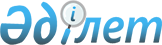 2004 жылға арналған республикалық бюджет туралыҚазақстан Республикасының 2003 жылғы 5 желтоқсандағы N 505 Заңы

       1-бап. 2004 жылға арналған республикалық бюджет 1-қосымшаға сәйкес мынадай көлемдерде бекітілсін: 

      1) түсімдер - 934 306 555 мың теңге, оның ішінде: 

      кірістер - 847 823 861 мың теңге; 

      алынған ресми трансферттер - 69 870 048 мың теңге; 

      кредиттерді қайтару - 16 612 646 мың теңге; 

      2) шығыстар - 1 026 969 555 мың теңге, оның ішінде: 

      шығындар -  977 897 923 мың теңге; 

      кредиттер - 49 071 632 мың теңге; 

      3) тапшылық - 92 663 000 мың теңге, яғни елдің жалпы ішкі өнімінің болжамды көлемінің 1,8 проценті. <*> 

      Қазақстан Республикасының Үкіметі республикалық бюджеттің тапшылығын Қазақстан Республикасының заң актілеріне сәйкес қаржыландыруды қамтамасыз етсін. 

       Ескерту. 1-бапқа өзгеріс енгізілді - Қазақстан Республикасының 2004.06.16. N 564 Заңымен. 

       2-бап. Ресей Федерациясының әскери полигондарды пайдаланғаны үшін төленетін жалдау ақысы республикалық бюджеттің кірісінде 3 803 250 мың теңге сомасында көрсетіледі, оның: 

      442 560 мың теңгесі ақшалай түседі; 

      3 360 690 мың теңгесі Қазақстан Республикасы мен Ресей Федерациясы арасындағы сынақ полигондарын жалдау туралы шарттарда айтылған талаптарға сәйкес жүзеге асырылады және оны 006 "Қару-жарақты, әскери және өзге де техниканы, байланыс жүйелерін жаңғырту, сатып алу және қалпына келтіру" және 011 "Жоғары және жоғары оқу орнынан кейінгі кәсіби білімді мамандар даярлау" республикалық бюджеттік бағдарламалары бойынша шығыстарды көрсете отырып, Қазақстан Республикасының Қорғаныс министрлігі пайдаланады.<*> 

       Ескерту. 2-бапқа өзгеріс енгізілді - Қазақстан Республикасының 2004.06.16. N 564 Заңымен. 

       3-бап. 2004 жылға арналған республикалық бюджетте Ресей Федерациясының "Байқоңыр" кешенін пайдаланғаны үшін түсімдер: 

      15 904 500 мың теңге сомасындағы жалдау ақысы; 

      8 989 500 мың теңге сомасындағы жалдау ақысы бойынша берешек көзделсін. 

       Ескерту. 3-бапқа өзгеріс енгізілді - Қазақстан Республикасының 2004.06.16. N 564 Заңымен. 

       4-бап. 2004 жылы "Өнімдерді бөлу туралы" келісім-шарттар бойынша алынатын өнімді бөлу жөніндегі Қазақстан Республикасының үлесі 100 процент мөлшерінде республикалық бюджетке есептелетін болып белгіленсін. 

       5-бап. Пайдалы қазбалар өндіруді жер қойнауын пайдалануға келісім-шарттар жасалғанға дейін жүзеге асыратын жер қойнауын пайдаланушылар жер қойнауын пайдаланғаны үшін аударымдарды роялти түрінде республикалық бюджеттің кірісіне бірыңғай бюджеттік сыныптаманың кірістер сыныптамасының "Роялти" кодына Қазақстан Республикасы Үкіметінің "Жер қойнауын ұтымды және кешенді пайдалану, сондай-ақ жер қойнауын пайдаланушылардың жұмысын келісім-шарттық негізге көшіруді жеделдету жөніндегі шаралар туралы" 1998 жылғы 24 ақпандағы N 135  қаулысымен бекітілген ставкалар бойынша белгіленген мөлшерде аударсын. 

       6-бап. Шикізат секторы ұйымдарынан түсіп, республикалық бюджетке есептелетін 2004 жылға арналған салық түсімдерінің көлемі 2-қосымшаға сәйкес бекітілсін. 

       7-бап. Мыналар: 

      бірыңғай бюджеттік сыныптаманың кірістер сыныптамасының "Роялти" коды бойынша - жер қойнауын пайдаланушылардың Жер қойнауын қорғау және минералдық-шикізат базасын ұдайы молықтыру жөніндегі республикалық қор алдындағы берешегі, сондай-ақ келісім-шарттық аумақтарды геологиялық зерттеуден мемлекет шеккен, жер қойнауын пайдалануға арналған келісім-шарттардың негізінде осы кен орындарын пайдаланатын жер қойнауын пайдаланушылар өтейтін тарихи шығындар сомасы; 

      бірыңғай бюджеттік сыныптаманың кірістер сыныптамасының "Әлеуметтік салық" коды бойынша - бұрын Зейнетақы қорына, Зейнетақы төлеу жөнiндегi мемлекеттiк орталыққа, Мiндеттi медициналық сақтандыру қорына, Мемлекеттік әлеуметтік сақтандыру қорына, Жұмыспен қамтуға жәрдемдесу қорына аударылып келген жарналар жөніндегі берешек, сондай-ақ бұрын Жол қорына түсіп келген автомобиль жолдарын пайдаланушылардың аударымдары; 

      "Өндiрушiлер көтерме саудада сататын, өзi өндiретiн бензин (авиациялық бензиндi қоспағанда)" коды бойынша - бұрын Жол қорына түсiп келген бензиннен алынатын алым бойынша бepeшeк; 

      "Өндiрушілер көтерме саудада сататын, өзi өндiретiн дизель отыны" коды бойынша - бұрын Жол қорына түсіп келген дизель отынынан алынатын алым жөнiндегi берешек тиiстi бюджеттің кірiсiне есептелетін болып белгіленсiн. 

       8-бап. Мемлекеттiк әлеуметтiк сақтандыру қорынан төленiп келген, еңбекке уақытша жарамсыздығы, жүктiлiгi және босануы бойынша, бала туған кезде, жерлеуге жұмыс берушілер аударған жәрдемақы сомасының көрсетiлген қорға аударылған жарналар сомасынан асып түсуі нәтижесiнде 1998 жылғы 31 желтоқсандағы жағдай бойынша жинақталған терiс сальдо ай сайын жалақы қорының 3 процентi шегiнде әлеуметтiк салық төлеу есебiне есептелiп отырады. 

       9-бап. Акционерлік қоғамдардан - ұлттық компаниялардан 2004 жылға арналған республикалық бюджетке түсетін түсiмдердiң көлемi 3-қосымшаға сәйкес бекiтiлсiн. 

       10-бап. Шаруашылық жүргiзу құқығындағы республикалық мемлекеттiк кәсіпорындардан 2004 жылға арналған республикалық бюджетке түсетiн түсiмдердің көлемi 4-қосымшаға сәйкес бекітiлсiн. 

       11-бап. Облыстық бюджеттерден және Астана және Алматы қалаларының бюджеттерінен республикалық бюджетке бюджеттiк алулар мөлшерінің жалпы сомасы 2004 жылға 69 870 048 мың теңге, оның ішiнде: 

      Атырау облысынан - 25 865 709 мың теңге; 

      Маңғыстау облысынан - 10 139 127 мың теңге; 

      Астана қаласынан - 1 804 090 мың теңге;  

      Алматы қаласынан - 32 061 122 мың теңге болып белгiленсiн. 

       Ескерту. 11-бапқа өзгеріс енгізілді - Қазақстан Республикасының 2004.06.16. N 564 Заңымен. 

       12-бап. Мынадай ұйымдардың: 

      мемлекеттiк бiлiм беру мекемелерiнің; 

      санитарлық-эпидемиологиялық мекемелердiң; 

      сот сараптамасы органдарының; 

      туберкулезге қарсы мекемелердің; 

      психоневрологиялық мекемелердiң; 

      Қазақ республикалық лепрозорийiнің; 

      қарттар мен мүгедектерге арналған жалпы үлгiдегi интернат-үйлердің; 

      ақыл-есi кем балаларға арналған интернат-үйлердiң; 

      психоневрологиялық интернаттардың; 

      мемлекеттiк мекеме нысанында құрылған ерекше қорғалатын табиғи аумақтардың; 

      Қазақстан Республикасының Әдiлет министрлігі қылмыстық-атқару жүйесi мекемелерiнің; 

      iшкi iстер органдары мамандандырылған күзет бөлiмшелерінің; 

      әдiлет органдары тергеу изоляторларының; <*> 

      шекара заставаларында, шалғай аудандарда орналасқан оқшауланған жабық гарнизондарда қызмет өткерiп жүрген әскери қызметшiлердi (мерзiмдi қызметтегi әскери қызметшiлерден басқа) және олардың отбасы мүшелерiн ақылы негiзде азық-түлiкпен қамтамасыз еткен жағдайда, Қазақстан Республикасы Қарулы Күштерiнің әскер бөлiмдерiнің, Ұлттық қауiпсiздiк комитетi Шекара қызметiнiң бөлiмдерi мен бөлiмшелерінің; 

      мемлекеттiк мұрағаттардың; 

      мемлекеттiк кiтапханалардың; 

      мемлекеттiк мұражай-қорықтардың; 

      орман шаруашылығы мемлекеттiк мекемелерінің тауарлар сатуы мен қызметтер көрсетуінен түсетiн түсiмдер Қазақстан Республикасының Yкiметi белгiлейтiн тәртiппен пайдаланылатын болып белгiленсiн. 

       Ескерту. 12-бапқа өзгеріс енгізілді - Қазақстан Республикасының 2004.06.16. N 564 Заңымен. 

       13-бап. 2004 жылғы 1 қаңтардан бастап: 

      1) жалақының ең төменгі мөлшерi - 6 600 теңге; 

      2) зейнетақының ең төменгi мөлшерi - 5 800 теңге; 

      3) Қазақстан Республикасының заңдарына сәйкес зейнетақыларды, жәрдемақыларды және өзге де әлеуметтiк төлемдердi есептеу үшiн, сондай-ақ айыппұл санкцияларын, салықтар мен басқа да төлемдердi қолдану үшiн айлық есептiк көрсеткiш 919 теңге мөлшерiнде белгiленсiн. 

       14-бап. 2004 жылға арналған республикалық бюджетте бала тууға байланысты он бес еселенген айлық есептiк көрсеткiш мөлшерiнде Қазақстан Республикасының Үкiметi белгiлейтiн тәртiппен жүзеге асырылатын бiржолғы мемлекеттiк жәрдемақы төлеуге 3 080 948 мың теңге сомасында шығыстар көзделсiн. 

       15-бап. 2004 жылғы 1 қаңтардан бастап әскери қызметшiлерге (мерзiмдi қызметтегi әскери қызметшiлерден басқа), сондай-ақ Қазақстан Республикасы iшкi iстер органдарының жедел-iздестiру, тергеу және саптық бөлiмшелерiнiң, Мемлекеттiк өртке қарсы қызмет органдарының, Әдiлет министрлiгiнің қылмыстық-атқару жүйесi органдары мен мекемелерiнiң, қаржы полициясы органдарының қызметкерлерiне тұрғын үйдi ұстау және коммуналдық қызметтер шығыстарын төлеу үшiн ақшалай өтемақының айлық мөлшерi 3 430 теңге сомасында белгiленсiн. <*> 

       Ескерту. 15-бапқа өзгеріс енгізілді - Қазақстан Республикасының 2004.06.16. N 564 Заңымен. 

       16-бап. 2004 жылға арналған республикалық бюджеттiң шығыстарында: 

      1) резидент заңды тұлғаларға салынатын корпоративтiк табыс салығы бойынша: 

      Қазақстан Республикасы Әдiлет министрлiгiнiң аумақтық органдары бойынша - 15 251 мың теңге сомасында; 

      Қазақстан Республикасының Ауыл шаруашылығы министрлігі үшін, асыл тұқымды мал шаруашылығымен шұғылданатын аттестатталған шаруашылықтар бойынша - 3 394 мың теңге сомасында; <*> 

      2) Қазақстан Республикасының аумағында өндiрілген тауарларға, орындалған жұмыстарға және көрсетiлген қызметтерге қосылған құн салығы бойынша: 

      Қазақстан Республикасы Президентiнiң Iс басқармасы бойынша - 802 930 мың теңге сомасында; 

      Қазақстан Республикасының Ауыл шаруашылығы министрлiгі үшiн, асыл тұқымды мал шаруашылығымен шұғылданатын аттестатталған шаруашылықтар бойынша - 35 935 мың теңге сомасында; <*> 

      Қазақстан Республикасы Әдiлет министрлiгiнiң аумақтық органдары бойынша - 7 392 мың теңге сомасында; 

      3) Қазақстан Республикасының Ұлттық қауiпсiздiк комитетi үшiн арнайы жабдық берiлiмi үшін Қазақстан Республикасының аумағына импортталатын тауарларға қосылған құн салығы бойынша - 73 033 мың теңге сомасында; 

      4) Қазақстан Республикасының Ұлттық қауiпсіздiк комитетi үшiн арнайы жабдық берiлiмi үшiн әкелiнетiн тауарларға кеден баждары бойынша - 1 743 мың теңге сомасында; 

      5) Қазақстан Республикасының Ұлттық қауiпсіздiк комитетi үшiн арнайы жабдық берілімi үшiн кедендiк бақылау мен кедендiк рәсiмдерді жүзеге асырудан түсетiн түсiмдер бойынша - 1 607 мың теңге сомасында; 

      6) Қазақстан Республикасының Ауыл шаруашылығы министрлігі үшін, асыл тұқымды мал шаруашылығымен шұғылданатын аттестатталған шаруашылықтар жөнiндегі роялти бойынша - 139 мың теңге сомасында;<*> 

      7) Қазақстан Республикасының Ауыл шаруашылығы министрлігі үшiн, асыл тұқымды мал шаруашылығымен шұғылданатын аттестатталған шаруашылықтар жөнiндегi басқа да салық түсiмдерi бойынша - 12 мың теңге сомасында берешектерді өтеуге қаражат ескерiлсін. <*> 

       Ескерту. 16-бапқа өзгеріс енгізілді - Қазақстан Республикасының 2004.06.16. N 564 Заңымен. 

       17-бап. 2004 жылға арналған республикалық бюджетте Қазақстан Республикасы Президентiнің 2002 жылғы 5 маусымдағы N 889 Жарлығымен бекiтілген 2003-2005 жылдарға арналған Мемлекеттiк аграрлық азық-түлiк бағдарламасын iске асыруды қамтамасыз ететiн ұйымдардың жарғылық капиталдарын ұлғайтуға 7 512 317 мың теңге сомасында қаражат, оның iшiнде: 

      121 000 мың теңге - "Аграрлық кредит корпорациясы" жабық акционерлiк қоғамына; 

      4 805 564 мың теңге - "ҚазАгроҚаржы" жабық акционерлiк қоғамына; 

      2 500 000 мың теңге - "Мал өнiмдерi корпорациясы" жабық акционерлік қоғамына; 

      85 753 мың теңге - "Азық-түлiк келiсiм-шарт корпорациясы" жабық акционерлiк қоғамына көзделсiн. 

       18-бап. Қазақстан Республикасы Президентiнiң Іс басқармасы шығыстарының құрамында мемлекеттiк органдар үшiн автомашиналар паркiн жаңартуға 398 188 мың теңге сомасында шығындар көзделді деп белгіленсін. 

      Мемлекеттiк органдардың тiзбесiн және сатып алынатын техниканың санын Қазақстан Республикасының Үкiметi анықтайды. 

       19-бап. Қазақстан Республикасының Экономика және бюджеттiк жоспарлау министрлiгi шығыстарының құрамында республикалық инвестициялық жобалардың техникалық-экономикалық негiздемелерiн әзiрлеуге және оларға сараптамалар жүргiзуге 303 000 мың теңге сомасында шығындар көзделдi деп белгiленсiн. 

      Республикалық инвестициялық жобалардың техникалық-экономикалық негiздемелерiн әзiрлеу және оларға сараптамалар жүргiзу iсiн қаржыландыру Қазақстан Республикасының Үкiметi анықтайтын тәртiппен және тiзбе бойынша жүзеге асырылады. 

       20-бап. Республикалық бюджеттен облыстық бюджеттерге берiлетiн субвенциялар мөлшерiнiң жалпы сомасы 2004 жылға 134 395 118 мың теңге, оның iшiнде: 

      Ақмола облысына - 14 112 078 мың теңге; 

      Ақтөбе облысына - 2 130 712 мың теңге; 

      Алматы облысына - 14 425 291 мың теңге; 

      Шығыс Қазақстан облысына - 15 010 054 мың теңге; 

      Жамбыл облысына - 15 064 657 мың теңге; 

      Батыс Қазақстан облысына - 5 657 033 мың теңге; 

      Қарағанды облысына - 6 998 424 мың теңге; 

      Қостанай облысына - 8 891 582 мың теңге; 

      Қызылорда облысына - 10 908 556 мың теңге; 

      Павлодар облысына - 1 043 270 мың теңге; 

      Солтүстiк Қазақстан облысына - 11 468 018 мың теңге; 

      Оңтүстiк Қазақстан облысына - 28 685 443 мың теңге болып белгiленсiн. 

       Ескерту. 20-бапқа өзгеріс енгізілді - Қазақстан Республикасының 2004.06.16. N 564 Заңымен. 

       21-бап. Облыстық бюджеттерге 2004 жылға арналған субвенциялар мөлшерiн анықтау кeзiнде республикалық бюджет алдындағы борышты өтеу үшiн 787 000 мың теңге, оның iшiнде: 

      Ақтөбе облысына - 287 000 мың теңге; 

      Қостанай облысына - 500 000 мың теңге; 

       Ескерту. 21-бапқа өзгеріс енгізілді - Қазақстан Республикасының 2004.06.16. N 564 Заңымен. 

       22-бап. 2004 жылға арналған республикалық бюджетте Қазақстан Республикасы мен Ресей Федерациясы арасындағы Сарышаған сынақ полигонын пайдалану мен жалдау және Приозерск қаласының тiршілік-тынысын қамтамасыз ету жағдайлары туралы 1995 жылғы 20 қаңтардағы келiсiмге сәйкес Қарағанды облысы Приозерск қаласының инфрақұрылымын қолдауға 200 000 мың теңге сомасында мақсатты трансферттер көзделсiн. <*> 

       Ескерту. 22-бапқа өзгеріс енгізілді - Қазақстан Республикасының 2004.06.16. N 564 Заңымен. 

       23-бап. Қызылорда облысының бюджетiне 2004 жылға арналған субвенция мөлшерiн анықтау кезiнде Қазақстан Республикасының Үкiметi мен Ресей Федерациясының Үкiметi арасындағы "Байқоңыр" кешенiнде тұратын және (немесе) жұмыс iстейтiн Қазақстан Республикасы мен Ресей Федерациясы азаматтарының әлеуметтiк кепiлдiктерi туралы 1998 жылғы 12 қазандағы келiсiмге сәйкес, "Байқоңыр" кешенiнде тұратын және (немесе) жұмыс iстейтiн Қазақстан Республикасы азаматтарының әлеуметтiк кепiлдiктерiн қамтамасыз етуге жұмсалатын шығыстар ескерiлдi деп белгiленсiн. 

       24-бап. "Кемтар балаларды әлеуметтiк және медициналық-педагогикалық түзеу арқылы қолдау туралы" 2002 жылғы 11 шiлдедегi Қазақстан Республикасы Заңын iске асыруға қаражат 2004 жылға арналған жергiлiктi бюджеттерде 5-қосымшада белгiленгеннен кем емес мөлшерде көзделетiнi ескерiлсiн. 

       25-бап. 2004 жылға арналған жергiлiктi бюджеттердiң шығыстарында 6-қосымшаға сәйкес кепiлдік берiлген көлемде тегiн медициналық көмек көрсетуге 15 000 000 мың теңге сомасында қосымша шығындар көзделетiнi ескерiлсiн. 

      Қосымша шығыс қаражатын жұмсауды Қазақстан Республикасының Үкiметi белгiлейдi. 

       26-бап. 2004 жылға арналған республикалық бюджетте жергiлiктi бюджеттерден қаржыландырылатын мамандандырылған бiлiм беру ұйымдарында оқитын, есту және көру қабiлетi бұзылған мүгедек балаларды сурдо- және тифлоқұралдармен қамтамасыз етуге облыстық бюджеттерге, Астана және Алматы қалаларының бюджеттерiне 112 165 мың теңге сомасында мақсатты трансферттер көзделгенi ескерiлсiн. 

      Аталған соманы бөлу Қазақстан Республикасының Үкiметi анықтайтын тәртiппен және тiзбе бойынша жүзеге асырылады. 

       27-бап. 27-бап. 2004 жылға арналған pecпубликалық бюджетте Қазақстан Республикасы Президентінiң Жарлығымен бекiтiлетiн 2004 жылға арналған оралмандардың көшіп келу квотасы бойынша келген оралмандардың отбасыларын тұрғын үймен қамтамасыз етуге - 5 072 582 мың теңге сомасында, сондай-ақ 2003 жылға арналған оралмандардың көшіп келу квотасына енгізiлген opaлмандардың 316 отбасына тұрғын үй сатып алуға 209 396 мың теңге қаражат көзделсiн. 

      2004 жылға арналған оралмандардың көшіп келу квотасы бойынша келетін оралмандар отбасыларына қаражат Қазақстан Республикасының Үкiметi белгiлейтiн тәртіппен отбасының бip мүшесiне жүз еселенген айлық есептiк көрсеткіш есебiнен бөлінедi деп белгiленсiн. <*> 

       Ескерту. 27-бап жаңа редакцияда - Қазақстан Республикасының 2004.06.16. N 564 Заңымен. 

       28-бап. 2004 жылға арналған республикалық бюджетте Қызылорда облысының облыстық бюджетiне мақсатты трансферттер мынадай мөлшерде көзделсiн: 

      156 800 мың теңге - Арал және Қазалы аудандарының халқына мемлекеттiк атаулы әлеуметтiк көмек көрсету үшiн; 

      122 251 мың теңге - Арал және Қазалы аудандарының халқына кепiлдiк берiлген көлемде тегiн медициналық көмек көрсету үшiн. 

      Арал және Қазалы аудандарының халқына мемлекеттiк атаулы әлеуметтiк көмек көрсетуге шығыстар жергіліктi бюджеттерде өз қаражаты есебiнен 116 000 мың теңгеден кем емес сомада көзделетiнi ескерілсiн. 

       29-бап. 2004 жылға арналған республикалық бюджетте Ақтөбе облысының облыстық бюджетiне мақсатты трансферттер мынадай мөлшерде көзделсiн: 

      43 200 мың теңге - Шалқар ауданының халқына мемлекеттiк атаулы әлеуметтiк көмек көрсету үшiн; 

      17 122 мың теңге - Шалқар ауданының халқына кепiлдiк берiлген көлемде тегiн медициналық көмек көрсету үшiн. 

      Шалқар ауданының халқына мемлекеттiк атаулы әлеуметтiк көмек көрсетуге арналған шығыстар жергiлiктi бюджеттерде өз қаражаты есебiнен 95 000 мың теңгеден кем емес сомада көзделетiнi ескерiлсiн. 

       30-бап. 2004 жылға арналған республикалық бюджетте облыстық бюджеттерге, Астана және Алматы қалаларының бюджеттерiне мынадай мөлшерде: 

      мемлекеттiк бiлiм беру ұйымдарының үлгi штаттарын ұстауды қамтамасыз етуге - 2 731 921 мың теңге; 

      жаңадан iске қосылатын бiлiм беру объектiлерiн ұстауға - 1 141 080 мың теңге; 

      жаңадан іске қосылатын денсаулық сақтау объектілерiн ұстауға - 438 887 мың теңге; 

      шағын қалаларды, оның iшiнде экономикасы күйзелiске ұшыраған қалаларды дамытуға - 300 000 мың теңге; 

      "Қазақстан темiр жолы" ұлттық компаниясы" акционерлiк қоғамының балансынан алып берiлген жалпы бiлiм беретiн оқу орындарының жұмыс iстеуiн қамтамасыз етуге - 715 830 мың теңге;<*> 

      жергiлiктi атқарушы органдардың мемлекеттiк тапсырысы негiзiнде орта кәсiптiк оқу орындарында оқитын студенттер стипендияларының мөлшерiн ұлғайтуға - 219 006 мың теңге; 

      патронат тәрбиешiлерге берiлген баланы (балаларды) асырауға арналған ақшалай қаражат төлеуге - 244 682 мың теңге; 

      полицияның учаскелiк инспекторларының ақшалай ризығын ұлғайтуға және оларды материалдық-техникалық жарақтандыруға - 716 000 мың теңге мақсатты трансферттер көзделгенi ескерiлсiн. 

      Бұл сомаларды облыстық бюджеттерге, Астана және Алматы қалаларының бюджеттерiне бөлу Қазақстан Республикасы Үкiметiнiң шешiмi негiзiнде жүзеге асырылады. 

       Ескерту. 30-бапқа өзгеріс енгізілді - Қазақстан Республикасының 2004.06.16. N 564 Заңымен. 

       31-бап. 2004 жылға арналған республикалық бюджетте ауылдық (селолық) округтердің әкiмдерi аппараттарын ұстауға облыстық бюджеттерге 7-қосымшаға сәйкес берiлетiн 2 882 473 мың теңге сомасында мақсатты трансферттер көзделгенi ескерiлсiн. 

       32-бап. 2004 жылға арналған республикалық бюджетте Қазақстан Республикасы Президентiнiң 2003 жылғы 10 шiлдедегi N 1149 Жарлығымен бекiтілген Қазақстан Республикасының ауылдық аумақтарын дамытудың 2004-2010 жылдарға арналған мемлекеттiк бағдарламасын iске асыру шеңберiнде ауылдың әлеуметтiк инфрақұрылымын нығайтуға 15 000 000 мың теңге, оның iшiнде: 

      ауылдық елдi мекендердi ауыз сумен қамтамасыз ету объектiлерiн салуға және реконструкциялауға - 5 460 000 мың теңге; 

      ауылдық мектептер құрылысына облыстық бюджеттерге мақсатты инвестициялық трансферттер - 5 210 000 мың теңге; 

      ауылдық (селолық) жердiң денсаулық сақтау объектiлерi құрылысына және реконструкциялауға облыстық бюджеттерге мақсатты инвестициялық трансферттер - 4 022 600 мың теңге; 

      ауылдық (селолық) жердiң денсаулық сақтау iсiнде ұтқыр және телемедицинаны дамытуға - 250 000 мың теңге; 

      2003 жылғы 23 мамырда жер сiлкiнiсiнен зардап шеккен Т.Рысқұлов ауданындағы денсаулық сақтау объектiлерiн жөндеуге Жамбыл облысының облыстық бюджетiне мақсатты трансферттер - 57 400 мың теңге сомасында қаражат көзделсiн. 

      2004 жылғы республикалық бюджет қаражатының есебiнен салуға, реконструкциялауға, жөндеуге жататын ауылдық (селолық) жердiң бiлiм беру, денсаулық сақтау және ауыз сумен қамтамасыз ету объектiлерінің тiзбесiн Қазақстан Республикасының Yкiметi анықтайды. 

       33-бап. Тиiстi республикалық бюджеттiк бағдарламалар бойынша облыстық бюджеттерге, Астана, Алматы қалаларының бюджеттерiне 2004 жылға арналған республикалық бюджеттен бөлiнетiн мақсатты инвестициялық трансферттер есебiнен iске асырылатын жергiлiктi инвестициялық жобалардың тiзбесiн және көлемiн Қазақстан Республикасының Yкiметi анықтайтын болып белгiленсiн. 

       34-бап.<*> 

       Ескерту. 34-бап алынып тасталды - Қазақстан Республикасының 2004.06.16. N 564 Заңымен. 

       35-бап. 2004 жылғы 1 қаңтардан бастап аумақтық iшкi iстер органдарының электрондық почта қызметтерiне жұмсалатын шығындар республикалық бюджет қаражаты есебiнен жүзеге асырылатын болып белгiленсiн. 

       36-бап. 2004 жылға арналған республикалық бюджетте Қазақстан Республикасының Ұлттық қорына берiлетiн ресми трансферттер 9 309 670 мың теңге сомасында көзделсiн. 

       Ескерту. 36-бапқа өзгеріс енгізілді - Қазақстан Республикасының 2004.06.16. N 564 Заңымен. 

       37-бап. 2004 жылға арналған республикалық бюджетте өткен жылдардың мiндеттемелерiн орындауға 1 162 176 мың теңге, оның iшiнде: 

      Қазақстан Республикасының Сыртқы iстер министрлiгiне - шетелде Қазақстан Республикасының меншiгiне жылжымайтын мүлiк сатып алуға 201 894 мың теңге; 

      Қазақстан Республикасының Еңбек және халықты әлеуметтiк қорғау министрлiгiне - Семей ядролық сынақ полигонындағы ядролық сынақтардың салдарынан зардап шеккен азаматтардың зейнетақыларына үстеме ақы төлеуге 652 000 мың теңге; 

      Қазақстан Республикасының Көлiк және коммуникациялар министрлiгiне - "Қазақстан темiр жолы" ұлттық компаниясы" акционерлiк қоғамының әскери тасымалдар бойынша шығындарын өтеуге - 308 282 мың теңге көзделсін. 

       Ескерту. 37-бапқа өзгеріс енгізілді - Қазақстан Республикасының 2004.06.16. N 564 Заңымен. 

       38-бап. 2004 жылға арналған республикалық бюджетте 15 250  333 мың теңге сомасында, оның iшiнде: 

      "Қазақстанның Даму Банкi" акционерлiк қоғамының жарғылық капиталын ұлғайтуға - 10 651 333 мың теңге; 

      "Қазақстанның Даму Банкi" акционерлiк қоғамына кредиттiк ресурстар беруге - 4 599 000 мың теңге қаражат көзделсін. 

       Ескерту. 38-бапқа өзгеріс енгізілді - Қазақстан Республикасының 2004.06.16. N 564 Заңымен. 

       39-бап. 2004 жылға арналған республикалық бюджетте мына ұйымдардың жарғылық капиталын қалыптастыру мен ұлғайтуға 26 062 183 мың теңге сомасында қаражат: 

      "Мемлекеттік әлеуметтік сақтандыру қоры" акционерлiк қоғамына - 45 950 мың теңге; 

      "Күйгенжар" акционерлiк қоғамына - 274 798 мың теңге; 

      "Астана халықаралық әуежайы" акционерлiк қоғамына - 2 599 429 мың теңге; 

      "Қазақстан келiсiм-шарт агенттiгi" акционерлiк қоғамына - 93 000 мың теңге; 

      "Инжиниринг және технологиялар трансфертi орталығы" акционерлiк қоғамына - 900 000 мың теңге; 

      "Маркетингтiк-талдамалық зерттеулер орталығы" акционерлiк қоғамына - 1 222 890 мың теңгe; 

      "Ұлттық инновациялық қор" акционерлiк қоғамына - 10 500 000 мың теңге; 

      "Шағын кәсiпкерлiктi дамыту қоры" акционерлiк қоғамына - 750 000 мың теңге; 

      "Қазақстан инжиниринг" (Kazakhstan Engineering) ұлттық компаниясы" акционерлiк қоғамына - 786 116 мың теңге; 

      Қазақстанның Тұрғын үй құрылысы жинақ банкi" акционерлiк қоғамына - 1 500 000 мың теңге; <*> 

      ҚазМұнайГаз" ұлттық компаниясы" акционерлiк қоғамына - 7 390 000 мың теңге, оның iшiнде Амангелдi газ кен орындары топтарын игеруi - 4 000 000 мың теңге, Ақшабұлақ - Қызылорда қаласы газ құбырын салуға - 3 390 000 мың теңге көзделсін. <*> 

       Ескерту. 38-бапқа өзгеріс енгізілді - Қазақстан Республикасының 2004.06.16. N 564 Заңымен. 

       40-бап. 2004 жылға арналған республикалық бюджетте ақпараттық технологиялар паркiн құруға 700 000 мың теңге сомасында қаражат көзделсiн. <*> 

       Ескерту. 40-бап жаңа редакцияда - Қазақстан Республикасының 2004.06.16. N 564 Заңымен. 

       40-1-бап. 2004 жылға арналған республикалық бюджетте мемлекеттік коммуналдық тұрғын үй қорының тұрғын үй құрылысына облыстық бюджеттерге, Астана және Алматы қалаларының бюджеттерiне 6 400 000 мың теңге сомасында мақсатты трансферттер көзделгені ескерiлсін. 

      Аталған трансферттердi бөлудiң және пайдаланудың тәртібін Қазақстан Республикасының Yкiметi айқындайды. <*> 

       Ескерту. 40-1-баппен толықтырылды - Қазақстан Республикасының 2004.06.16. N 564 Заңымен. 

       40-2-бап. 2004 жылға арналған республикалық бюджетте Қазақстан Республикасының Үкiметi айқындайтын тәртіппен тұрғын үй саясатын іске асыру шеңберінде тұрғын үй құрылысына сыйақының (мүдденiң) нөлдік ставкасы бойынша жергілiктi атқарушы органдарға кредит беруге 12 460 000 мың теңге көзделсін. 

      Қазақстан Республикасының мемлекеттiк және мемлекет кепілдiк берген қарыз aлу мен борыш туралы заңдарында көзделген жергілiктi атқарушы органдардың қарыз алуы жөніндегі шектеулер осы бапта көрсетiлген кредиттерге қолданылмайды деп белгiленсiн. <*> 

       Ескерту. 40-2-баппен толықтырылды - Қазақстан Республикасының 2004.06.16. N 564 Заңымен. 

       41-бап. 2004 жылға арналған республикалық бюджетте тұрғын үй құрылыс жинақ ақшаларына салымдар бойынша сыйақыларды төлеуге 1 990 мың теңге сомасында қаражат көзделсiн. <*> 

       Ескерту. 41-бапқа өзгеріс енгізілді - Қазақстан Республикасының 2004.06.16. N 564 Заңымен. 

       42-бап. 2004 жылға арналған республикалық бюджетте "Тұрғынүйқұрылысбанк" жабық акционерлік қоғамы арқылы алынған жеңiлдiктi тұрғын үй кредиттерi қарыз алушыларының 2003 жылғы төлемдерi бойынша бағамдық айырманы төлеугe 49 764 мың теңге көзделсiн. <*> 

       Ескерту. 42-бапқа өзгеріс енгізілді - Қазақстан Республикасының 2004.06.16. N 564 Заңымен. 

       43-бап. Қазақстан Республикасы Үкiметiнің 2004 жылға арналған резервi 10 258 913 мың теңге, оның iшiнде: 

      табиғи және техногендiк сипаттағы төтенше жағдайларды жою және Қазақстан Республикасы Үкіметiнiң шешiмдерiмен анықталатын өзге де күтпеген шығыстар үшiн - 9 428 000 мың теңге; 

      Қазақстан Pecпубликасы Үкiметiнiң, орталық мемлекеттiк органдардың және олардың аумақтық бөлiмшелерiнiң сот шешiмдерi бойынша міндеттемелерiн өтеу үшiн - 230 913 мың теңге; 

      кассалық алшақтықты жабуға төмен тұрған бюджеттерге кредит беру үшiн арнаулы резерв - 600 000 мың теңге сомасында бекiтiлсiн. 

       44-бап. 2004 жылға арналған республикалық бюджетте мемлекет кепiлдiк берген қарыздарды өтеу және оларға қызмет көрсету үшiн 12 100 980 мың теңге көзделсін. 

       Ескерту. 44-бапқа өзгеріс енгізілді - Қазақстан Республикасының 2004.06.16. N 564 Заңымен. 

       45-бап. 2004 жылғы 1 қаңтардан бастап Қазақстан Республикасының заңдарына сәйкес 2004 жылғы 1 қаңтардағы жағдай бойынша таратылған заңды тұлғаларға Қазақстан Республикасы Үкiметінің мемлекеттiк кепiлдiктер бойынша мiндеттемелердi орындауға тартылған кредиттер мен қаражаттар бойынша талаптары тоқтатылатын болып; 

      ұйымдардың тiзбесi мен берешек көлемiн Қазақстан Республикасының Үкiметi 2004 жылғы 1 қаңтардағы жағдай бойынша анықталатын болып белгiленсін. 

       46-бап. 2004 жылға арналған республикалық бюджетте: 

      Қазақстан Республикасы Үкiметiнің шешiмдеріне сәйкес көктемгi егiс және жиын-терiм жұмыстарын жүргiзу үшiн сыйақының (мүдденiң) нөлдік ставкасы бойынша жергiлiктi атқарушы органдарға кредит беруге 5 500 000 мың теңге сомасында; 

      лизингтiк негiзде ауыл шаруашылығы техникасымен қамтамасыз етуге кредит беруге 1 000 000 мың теңге сомасында; 

      ауыл шаруашылығы өндiрiсiне ауылдық кредиттік серіктестіктер жүйесі арқылы кредит беруге 2 120 203 мың теңге сомасында; <*> 

      ауыл шаруашылығы өнiмдерiн өңдейтiн кәсiпорындар үшiн жабдықтар лизингiне кредит беруге 675 000 мың теңге сомасында қаражат көзделсiн. 

      Бұл қаражатты бөлу тәртiбiн Қазақстан Pecпубликасының Үкiметi анықтайды. 

      Жергілiктi атқарушы органдардың мемлекеттiк және мемлекет кепiлдiк берген қарыз алу мен борыш туралы Қазақстан Республикасының заңдарында белгiленген қарыз алуы бойынша шектеулер көктемгi егiс және жиын-терiм жұмыстарын жүргiзуге республикалық бюджеттен берiлген кредиттерге қолданылмайды деп белгiленсiн. <*> 

       Ескерту. 46-бапқа өзгеріс енгізілді - Қазақстан Республикасының 2004.06.16. N 564 Заңымен. 

       47-бап. Қазақстан Республикасы Ауыл шаруашылығы министрлiгiнiң ауыл шаруашылығын дамытуды мемлекеттiк қолдауға арналған шығыстарының құрамында 7 095 962 мың теңге, оның iшiнде Қазақстан Республикасы Үкiметiнің шешiмдерiмен анықталатын тәртiппен мыналарға байланысты iс-шараларды қаржыландыруға: 

      тұқым шаруашылығын дамытуды қолдауға - 911 013 мың теңге; 

      асыл тұқымды мал шаруашылығын дамытуды қолдауға - 1 289 047 мың теңге; 

      өндiрiлетiн ауыл шаруашылығы дақылдарының шығымдылығы мен сапасын арттыруды қолдауға - 1 000 000 мың теңге; 

      ауыл шаруашылығы тауарларын өндiрушiлерге су жеткiзу жөнiнде көрсетілетiн қызметтер құнын субсидиялауға - 553 883 мың теңге; 

      өсiмдiк шаруашылығындағы сақтандыруды қолдауға - 2 000 000 мың теңге; 

      екiншi деңгейдегi банктер ауыл шаруашылығы өнiмiн өңдейтiн кәсiпорындарға олардың айналым қаражатын толықтыруға беретiн кредиттер бойынша сыйақы (мүдде) ставкасын субсидиялауға - 830 783 мың теңге; 

      ауыл шаруашылығы жануарларының саны аз және жойылып бара жатқан тұқымдарының, түрлерi мен топтарының тектiк қорын сақтау мен қалпына келтiруге - 98 297 мың теңге; 

      ауыл шаруашылығы техникасының лизингi бойынша сыйақы (мүдде) ставкасын өтеуге - 393 807 мың теңге; 

      ауыл шаруашылығы өнiмдерiн өңдейтiн кәсiпорындар үшiн жабдықтар лизингi бойынша сыйақы (мүдде) ставкасын өтеуге - 19 132 мың теңге көзделсiн. <*> 

       Ескерту. 47-бапқа өзгеріс енгізілді - Қазақстан Республикасының 2004.06.16. N 564 Заңымен. 

       48-бап. Қазақстан Республикасының Мемлекеттiк материалдық резервтер жөнiндегi агенттiгiнiң шығындары құрамында мемлекеттiк материалдық резервтi қалыптастыру мен сақтауға, рынокқа реттеушi ықпал ету үшiн дизель отынының нормативтен тыс қорын мақсатты сатып алуға 3 719 300 мың теңге сомасында қаражат көзделгенi ескерiлсiн. Дизель отынының нормативтен тыс қорын өткiзуден түскен қаражат республикалық бюджет кiрiсiне есептеледi. 

      Қазақстан Республикасының Мемлекеттiк материалдық резервтер жөнiндегi агенттiгiнiң мемлекеттiк материалдық резервтiң дизель отынының нормативтен тыс қорын сатып алу тәртiбiн Қазақстан Республикасының Үкiметi анықтайды. 

       49-бап. 2004 жылы Қазақстан Республикасының мемлекеттiк кепiлдiктерiн беру лимитi 6 915 000 мың теңге мөлшерiнде белгiленсiн. <*> 

       Ескерту. 49-бапқа өзгеріс енгізілді - Қазақстан Республикасының 2004.06.16. N 564 Заңымен. 

       50-бап. 2004 жылғы 31 желтоқсандағы жағдай бойынша үкiметтiк борыш лимитi 680 000 000 мың теңге мөлшерiнде белгiленсiн. <*> 

       Ескерту. 50-бапқа өзгеріс енгізілді - Қазақстан Республикасының 2004.06.16. N 564 Заңымен. 

       51-бап. 2004 жылға арналған республикалық бюджеттiң ағымдағы бюджеттiк бағдарламаларының тiзбесi 8-қосымшаға сәйкес бекiтiлсiн. 

       52-бап. 2004 жылға арналған республикалық бюджеттiң бюджеттiк даму бағдарламаларының тiзбесi 9-қосымшаға сәйкес бекiтiлсiн. 

       53-бап. 2004 жылға арналған республикалық бюджеттi атқару процесiнде секвестрлеуге жатпайтын республикалық бюджеттiк бағдарламалардың тiзбесi 10-қосымшаға сәйкес бекiтiлсiн. 

      2004 жылға арналған жергiлiктi бюджеттердiң атқарылуы процесiнде 11-қосымшаға сәйкес жергiлiктi бюджеттiк бағдарламалар секвестрлеуге жатпайды деп белгiленсiн. 

       54-бап. Осы Заң 2004 жылғы 1 қаңтардан бастап қолданысқа енгiзiледi.        Қазақстан Республикасының 

      Президенті 

      "2004 жылға арналған      

республикалық бюджет туралы"  

Қазақстан Республикасының    

2003 жылғы 5 желтоқсандағы    

N 505-ІІ ҚРЗ Заңына       

1-ҚОСЫМША                   Ескерту. 1-қосымша жаңа редакцияда - Қазақстан Республикасының 2004.06.16. N 564 Заңымен.  Қазақстан Республикасының 

"2004 жылға арналған республикалық бюджеті ___________________________________________________________________ 

Санаты                     Атауы                         Сомасы, 

  Сыныбы                                                мың теңге 

    Ішкi сыныбы 

       Ерекшелiгi 

___________________________________________________________________ 

   1                         2                              3 

___________________________________________________________________ 

           Түсімдер                                       934306555 

         І. Кірістер                                  847823861 

1         Салықтық түсiмдер                               763504877 

  01     Табыс салығы                                   331858815 

    1     Корпоративтік табыс салығы                     331858815 

      01  Резидент заңды тұлғалардан алынатын 

          корпоративтiк табыс салығы                     219105185 

      02  Резидент емес заңды тұлғалардан алынатын        13390932 

          корпоративтiк табыс салығы 

      03  Резидент заңды тұлғалардан алынатын, төлем       3357126 

          көзiнен ұсталатын корпоративтiк табыс салығы 

      04  Резидент емес заңды тұлғалардан алынатын,       23579616 

          төлем көзiнен ұсталатын корпоративтiк табыс 

          салығы 

      05  Қазақстан Республикасының Үкiметi белгілеген    53283956 

          тiзбе бойынша шикiзат секторы ұйымдары - заңды 

          тұлғалардан алынатын корпоративтiк табыс 

          салығы 

      06  Қазақстан Республикасының Үкiметi белгiлеген      383000 

          тiзбе бойынша шикiзат секторы ұйымдарының 

          төлем көзiнен ұсталатын, резидент заңды 

          тұлғалардан алынатын корпоративтiк табыс 

          салығы 

      07  Қазақстан Республикасының Үкiметi белгiлеген    18759000 

          тiзбе бойынша шикiзат секторы ұйымдарының 

          төлем көзiнен ұсталатын, резидент емес заңды 

          тұлғалардан алынатын корпоративтiк табыс 

          салығы 

  05     Тауарларға, жұмыстарға және қызметтер      382506345 

         көрсетуге салынатын iшкi салықтар 

    1     Қосылған құн салығы                             249515551 

      01  Қазақстан Республикасының аумағында             56486609 

          өндiрiлген тауарларға, орындалған 

          жұмыстарға және көрсетiлген қызметтерге 

          салынатын қосылған құн салығы 

      02  Ресей Федерациясының аумағынан шығарылатын     109468712 

          және импортталатын тауарларға салынатын 

          қосылған құн салығынан басқа, Қазақстан 

          Республикасының аумағына импортталатын 

          тауарларға салынатын қосылған құн салығы 

      04  Резидент емес үшiн салынатын қосылған 

          құн салығы                                      14950604 

      05  Ресей Федерациясының аумағынан шығарылатын      65402110 

          және импортталатын тауарларға салынатын 

          қосылған құн салығы 

      06  Ресей Федерациясы аумағынан шығарылатын және    2054681 

          импортталатын тауарларға салынатын қосылған 

          құн салығынан басқа, Қазақстан Республикасы 

          аумағына импортталатын тауарлардың кедендiк 

          құнына тәуелсiз сараптама жүргiзу нәтижесін. 

          де жете есептелген қосылған құн салығы 

      07  Ресей Федерациясының аумағынан шығарылатын       1152835 

          және импортталатын тауарлардың кедендiк 

          құнына тәуелсiз сараптама жүргiзу 

          нәтижесiнде жете есептелген қосылған 

          құн салығы 

   2      Акциздер                                         8070527 

      29  Қазақстан Республикасының аумағында өндірілген, 

          газ конденсатын қоса алғанда, шикі мұнай          716497 

      41  Қазақстан Республикасының аумағына импортта.       45000 

          латын спирттiң барлық түрi 

      42  Қазақстан Республикасының аумағына                208944 

          импортталатын арақ 

      43  Қазақстан Республикасының аумағына импортта.       36910 

          латын күшті ликер-арақ өнімдері және басқа да 

          күштi алкогольді сусындар 

      44  Қазақстан Республикасының аумағына импортта.       92796 

          латын шараптар 

      45  Қазақстан Республикасының аумағына импортта.       42715 

          латын коньяк 

      46  Қазақстан Республикасының аумағына импортта.        1507 

          латын шампан шараптары 

      47  Қазақстан Республикасының аумағына импортта.      878622 

          латын сыра 

      48  Қазақстан Республикасының аумағына импортта.         705 

          латын, градусы аз ликер-арақ бұйымдары және 

          этил спиртінің көлемдік үлесі 12-ден 30 

          процентке дейінгі басқа да әлсіз алкогольді 

          ішімдіктер 

      49  Қазақстан Республикасының аумағына импортта.        803 

          латын бекіре және албырт балықтардың уылдырығы 

      50  Қазақстан Республикасының аумағына импортта.      336352 

          латын темекi бұйымдары 

      55  Қазақстан Республикасының аумағына импортта.     1214496 

          латын жеңiл автомобильдер (мүгедектерге 

          арнайы арналған, қолмен басқарылатын 

          автомобильдерден басқа) 

      60  Қазақстан Республикасының аумағына импортта.     4382238 

          латын бензин (авиациялықты қоспағанда) 

      81  Қазақстан Республикасының аумағына импортта.      112942 

          латын жеңіл автомобильдердің (мүгедектерге 

          арнайы арналған қолмен басқарылатын 

          автомобильдерден басқа) кедендік құнына 

          тәуелсіз сараптама жүргізу нәтижесінде жете 

          есептелген акциздер 

    3     Табиғи және басқа ресурстарды пайдаланғаны     124513614 

          үшін түсетiн түсiмдер 

      02  Үстеме пайдаға салығы                            1260520 

      05  Бонустар                                         9570400 

      06  Роялти                                          86593806 

      08  Жасалған келiсiмшарттар бойынша өнiмді           1283976 

          бөлгендегі Қазақстан Республикасының үлесi 

      09  Радиожиiлiк спектрiн пайдаланғаны үшiн төлем     4887042 

      10  Кеме қатынайтын су жолдарын пайдаланғаны           65315 

          үшiн төлем 

      11  Жануарлар дүниесiн пайдаланғаны үшiн төлем        152006 

      13  Республикалық маңызы бар ерекше қорғалатын         29819 

          табиғи аумақтарды пайдаланғаны үшiн төлем 

      26  Шикiзат секторы ұйымдарынан (Қазақстан          12900906 

          Республикасының Үкiметi белгiлеген тiзбе 

          бойынша заңды тұлғалардан) түсетiн роялти 

      28  Шикiзат секторы ұйымдарының (Қазақстан           7769824 

          Республикасының Үкiметi белгiлеген тiзбе 

          бойынша заңды тұлғалардың) жасалған 

          келiсiмшарттар бойынша өнiмді бөлгендегі 

          Қазақстан Республикасының үлесі 

    4     Кәсiпкерлік және кәсiби қызметтi жүргiзгенi      406653 

          үшiн алынатын алымдар 

      06  Жергілікті маңызы бар ақылы мемлекеттік           283368 

          автомобиль жолдарымен жүргені үшін алынатын 

          алымнан басқа, Қазақстан Республикасының  

          аумағы бойынша автокөлік құралдарының жүргенi 

          үшiн алынатын алым 

      12  Радиоэлектрондық құралдарды және жоғары            51307 

          жиiлiктi қондырғыларды мемлекеттік тіркеу 

          үшiн алым 

      13  Телевизиялық және радио хабарын тарататын          31234 

          ұйымдарға радиожиiлiк өрісін пайдалануға 

          рұқсат бергені үшін алым 

      15  Теңiз, өзен және шағын көлемдi кемелердi            6294 

          мемлекеттiк тiркегені үшiн алым 

      16  Дәрi-дәрмектердi мемлекеттiк тiркеу үшiн           22424 

          алым 

      17  Азаматтық әуе кемелерiн мемлекеттік тiркеу          1408 

          үшiн алым 

      19  Республикалық маңызы бар ортақ пайдаланудағы       10618 

          автомобиль жолдарының бөлiнген белдеуiнде 

          сыртқы (көрнекi) жарнамалар орналастырғаны 

          үшiн төлем 

  06     Халықаралық сауда мен сыртқы операцияларға   46891522 

           салынатын салықтар 

    1     Кеден төлемдерi                                 40938015 

      01  Кеден бажының бірыңғай ставкасын қолданумен     34524664 

          жеке тұлғалардан өндіріп алынатын әкелінетін 

          тауарларға салынатын кеден баждарын қоспағанда, 

          әкелiнетiн тауарларға салынатын кеден баждары 

      02  Әкетiлетiн тауарларға салынатын кеден баждары    5665469 

      03  Әкелiнетiн тауарлардың кедендiк құнына            679542 

          тәуелсiз сараптама жүргiзу нәтижесiнде жете 

          есептелген кедендiк баждар 

      04  Кеден бажының бірыңғай ставкасын енгізу            68340 

          нәтижесінде жеке тұлғалардан өндіріп алынатын 

          әкелінетін тауарларға салынатын кеден баждары 

    2     Халықаралық сауда мен операцияларға салынатын    5953507 

          басқа да салықтар 

      01  Кедендік бақылауды және кедендік рәсімдерді      5953507 

          жүзеге асырудан түсетін түсімдер 

  07      Басқа да салықтар                              150012 

    1     Басқа да салықтар                                  150012 

      09  Республикалық бюджетке түсетiн басқа да           150012 

          салық түсiмдері 

  08     Заңдық мәндi іс-әрекеттердi жасағаны үшiн     2098183 

         және (немесе) оған уәкiлеттiгi бар мемлекеттiк 

         органдардың немесе лауазымды адамдардың 

         құжаттар бергенi үшiн алынатын мiндеттi төлемдер 

    1     Мемлекеттiк баж                                  2098183 

      01  Консулдық алым                                   2092914 

      13  Апостиль қойғаны үшiн мемлекеттiк баж               5269 

2         Салыққа жатпайтын түсiмдер                      74055890 

  01     Кәсiпкерлiк қызмет пен меншiктен түсетiн     54208467 

         кiрiстер 

    1     Ведомстволық кәсiпорындардың тауарлар мен         463874 

          қызметтердi пайдамен сатудан түсетiн iс 

          жүзiндегi пайдасы 

      01  Республикалық мемлекеттiк кәсiпорындар            463874 

          пайдасының үлесi 

    2     Заңды тұлғалардан және қаржы мекемелерiнен      50757010 

          түсетiн салыққа жатпайтын түсiмдер 

      01  Қазақстан Республикасы Ұлттық Банкiнiң          16500000 

          кiрiсiнен түсетiн түсiмдер 

      02  Қазақстан Республикасы Үкiметiнiң депозиттерi    1500000 

          бойынша алынған сыйақылар (мүдделер) 

      03  Республикалық меншiк болып табылатын             3738564 

          акциялардың пакеттерiне дивидендтердің түсімі 

      04  Мемлекеттiң сыртқы заемдар қаражатын екiншi         5285 

          деңгейдегi банктер шоттарына орналастырудан 

          түсетін сыйақылар (мүдделер) 

      11  Жер қойнауы туралы ақпараттың пайдалануға         105911 

          берiлгенi үшiн ақы 

      26  Әскери полигондарды пайдаланғаны үшiн            3803250 

          жалгерлiк төлемнен түсетін түсiмдер 

      27  "Байқоңыр" кешенін пайдаланғаны үшін жалгерлік   24894000 

          төлемнен түсетін түсімдер 

      28  Республикалық меншiк мүлкiн жалға беруден         210000 

          түсетiн түсiмдер 

    3     Кәсiпкерлік қызмет пен меншіктен түсетiн басқа   2987583 

          да кiрiстер 

      01  Ауыл шаруашылық және орман алқаптарын ауыл        400621 

          және орман шаруашылықтарын жүргiзуге 

          байланысты емес мақсаттарға пайдалану үшiн 

          алған кезде ауыл шаруашылығы және орман 

          шаруашылығы өндiрiстерiнiң зияндарын өтеуден 

          түсетiн түсiмдер 

      02  Республикалық бюджеттен қаржыландырылатын          75000 

          мемлекеттiк мекемелер көрсететiн қызметтердi 

          сатудан түсетiн түсiмдер 

      05  Қалааралық және халықаралық байланыс             2511962 

          қызметін ұсынғанынан түсетін түсімдер 

  02     Әкiмшiлiк алымдар мен төлемдер, коммерциялық   88602 

          емес және iлеспе саудадан алынатын кiрiстер 

    3     Коммерциялық емес және iлеспе саудадан             88602 

          алынатын басқа да төлемдер мен кiрiстер 

      03  Республикалық бюджеттен қаржыландырылатын          12379 

          мемлекеттiк мекемелер ұйымдастыратын 

          мемлекеттiк сатып алуды өткiзуден түсетiн 

          ақшаның түсiмi 

      05  Тәркiленген мүлiктi, белгiленген тәртiппен         76223 

          республикалық меншiкке өтеусiз өткен мүлiкті, 

          оның iшiнде кедендiк бас тарту режимiнде 

          мемлекеттiң пайдасына ресiмделген тауарлар 

          мен көлiк құралдарын сатудан түсетін түсімдер 

  03     Айыппұлдар мен санкциялардан түсетiн түсiмдер  1552030 

     1     Айыппұлдар мен санкциялар бойынша түсетiн          1552030 

          түсiмдер 

      01  Орталық мемлекеттiк органдар, олардың аумақтық    909509 

          бөлiмшелерi салатын әкiмшiлiк айыппұлдар мен 

          санкциялар 

      06  Атқарушылық санкция                                83420 

      07  Қазақстан Республикасының Ұлттық Банкi               275 

          белгiлеген экономикалық нормативтердi және 

          статистикалық есептiлiктi берудiң мерзiмдерiн 

          бұзғаны үшiн екiншi деңгейдегi банктерге 

          қолданылатын санкциялар сомаларының түсiмi 

      09  Салық заңнамасы нормаларын уақытылы                 1743 

          орындамағаны үшiн банктерден немесе банк 

          операцияларының жекелеген түрлерiн жүзеге 

          асыратын ұйымдардан өсiмпұл және айыппұл 

          сомаларының түсуi 

      12  Республикалық бюджеттен қаржыландырылатын          40385 

          мемлекеттiк мекемелер салатын басқа да 

          санкциялар мен айыппұлдар 

      16  Монополияға қарсы заңдарды бұзу нәтижесінде       516698 

          алынған аударылған кірістер 

  04     Кредиттер бойынша сыйақылар (мүдделер)        2488785 

    1     Заңды тұлғаларға республикалық бюджеттен         1413220 

          кредиттер бергенi үшiн алынған сыйақылар 

          (мүдделер) 

      01  Лизингтi ұйымдастыру бағдарламасының              379859 

          шеңберiнде берiлген кредиттер бойынша 

          сыйақылар (мүдделep) 

      03  АДБ бағдарламалық заемы шеңберiнде                190842 

          ауылшаруашылық секторы үшiн берiлген кредиттер 

          бойынша сыйақылар (мүдделер) 

      04  "Эксимбанк Қазақстан" АҚ-на инвестициялық           4037 

          жобаларды қаржыландыру үшін берілген кредиттер 

          бойынша сыйақылар (мүдделер) 

      05  Малшаруашылық өнімдерін шығаруға және              96000 

          сатып алуға берілген кредиттер бойынша 

          сыйақылар (мүдделер) 

      06  Басқа да кредиттер бойынша сыйақылар (мүдделер)   713249 

      08  Өнім өңдеу кәсіпорындары үшін жабдық лизингі       22000 

          шеңберінде берілген кредиттер бойынша сыйақы 

          (мүдделер) 

      09  Ауылдық кредиттік серіктестері жүйесі арқылы        7233 

          ауыл шаруашылығы өндірісінің кредиттері бойынша 

          сыйақылар (мүдделер) 

    2     Қазақстан Республикасы Yкiметiнiң қаржы             9035 

          агенттерi арқылы жеке тұлғаларға республика. 

          лық бюджеттен берiлген кредиттер бойынша 

          сыйақылар (мүдделер) 

      01  Тұрғын үй құрылысы және тұрғын үй сатып алу         9035 

          бағдарламасының шеңберiнде берiлген кредиттер 

          бойынша сыйақылар (мүдделер) 

    3     Жергілікті атқарушы органдарға республикалық      363103 

          бюджеттен берілген несиелер бойынша сыйақылар 

          (мүдделер) 

      03  Басқа да мақсаттарға берілген кредиттер бойынша   363103 

          сыйақылар (мүдделер) 

    4     Заңды тұлғаларға үкіметтiк сыртқы заемдардың      304147 

          қаражаты есебiнен республикалық бюджеттен 

          берiлген кредиттер бойынша сыйақылар (мүдделер) 

      01  Техникалық көмек жобасын iске асыру үшiн            2177 

          берiлген кредиттер бойынша сыйақылар (мүдделер) 

      03  Шағын және орта бизнестi қолдау жобасын iске      100597 

          асыру үшiн берiлген кредиттер бойынша 

          сыйақылар (мүдделер) 

      04  Ауыл шаруашылығын жекешелендiруден кейiнгi         11277 

          қолдау жобасын iске асыру үшiн берiлген 

          кредиттер бойынша сыйақылар (мүдделер) 

      05  Мұнай саласына техникалық көмек көрсету            39712 

          жобасын iске асыру үшiн берiлген кредиттер 

          бойынша сыйақылар (мүдделер) 

      06  Астана қаласында халықаралық әуежай салу          116385 

          жобасын iске асыру үшiн берiлген кредиттер 

          бойынша сыйақылар (мүдделер) 

      07  Жерді суландыру және дренаж жүйелерін              33999 

          жетiлдiру жобасын iске асыру үшiн берiлген 

          кредиттер бойынша сыйақылар (мүдделер) 

    5     Жергiлiктi атқарушы органдарға үкiметтiк          198736 

          сыртқы заемдардың қаражаты есебiнен 

          республикалық бюджеттен берілген кредиттер 

          бойынша сыйақылар (мүдделер) 

      01  Қала көлiгiн дамыту жобасын iске асыру үшiн       167573 

          берiлген кредиттер бойынша сыйақылар 

          (мүдделер) 

      02  Атырау қаласын сумен жабдықтау және оның           31163 

          санитариясы жобасын iске асыру үшiн берiлген 

          кредиттер бойынша сыйақылар (мүдделер) 

    6     Заңды тұлғалар төлеген мемлекеттiк кепiлдiктер     40580 

          бойынша талаптар бойынша сыйақылаp (мүдделер) 

      01  Заңды тұлғалар төлеген мемлекеттiк                 40580 

          кепiлдiктердің талаптары бойынша 

          сыйақылаp (мүдделер) 

    7     Шет мемлекеттердiң үкіметтеріне берілген          159964 

          сыртқы кредиттер бойынша сыйақылар 

          (мүдделеp) 

      01  Шет мемлекеттердің үкіметтеріне берілген          159964 

          сыртқы кредиттер бойынша сыйақылар (мүдделер) 

  05     Салыққа жатпайтын басқа да түсімдер           15718006 

    1     Салыққа жатпайтын басқа да түсімдер               15718006 

      02  Қосымша және үстеме баждарды бөлу кезiндегi        24837 

          Қазақстан Республикасының үлесi 

      04  Заңсыз алынған мүлікті еркімен тапсырудан            600 

          немесе өндіріп алудан немесе мемлекеттiк 

          функцияларды орындауға уәкiлеттiк берiлген 

          тұлғаларға немесе оларға теңестiрiлген 

          тұлғаларға заңсыз көрсетілген қызметтердiң 

          құнынан алынатын сомалардың түсiмі 

      06  Бас бостандығынан айыруға сотталғандардың         128157 

          тамақтың, заттай мүлiктiң және коммунал. 

          дық-тұрмыстық, емдеу-алдын алу қызметтерiнiң 

          құнын, мемлекетке, түзеу мекемесiне келтірілген 

          залалды, қашып кетуге жол бермеуге байланысты 

          қосымша шығындарды өтеуi 

      09  Республикалық бюджетке түсетiн салыққа          15275866 

          жатпайтын басқа да түсiмдер 

      23  Республикалық бюджеттен қаржыландырылатын          75834 

          мемлекеттiк мекемелердiң дебиторлық, 

          депоненттiк берешегiнiң түсуi 

      25  Бұрын республикалық бюджеттен алынған,            212712 

          пайдаланылмаған қаражаттардың қайтарылуы 

3         Капиталмен жасалған операциялардан алынатын     10263094 

          кiрiстер 

  01     Негiзгi капиталды сату                          1043644 

    1     Негiзгi капиталды сату                           1043644 

      04  Республикалық бюджеттен қаржыландырылатын          43644 

          мемлекеттiк мекемелерге бекiтiлген мүлiктi 

          сатудан түсетiн түсiмдер 

      06  Қару-жарақ пен әскери техниканы сатудан          1000000 

          түсетiн түсiмдер 

  02     Мемлекеттiк қорлардан тауарлар сату            9219300 

    1     Мемлекеттiк қорлардан тауарлар сату              9219300 

      02  Нормативтен тыс қорларды сатудан түсетін         3719300 

          түсімдер 

      03  Мемлекеттiк ресурстардан астық сатудан түсетiн   5500000 

          түсiмдер 

  03     Жердi және материалдық емес активтердi сату       150 

    1     Жердi және материалдық емес активтердi сату          150 

      02  Материалдық емес активтердi сату                     150            II. Алынған ресми трансферттер                69870048 4        Алынған ресми трансферттер                    69870048 

  01     Төмен тұрған мемлекеттiк басқару              69870048 

           органдарынан алынатын трансферттер 

    2     Облыстық бюджеттерден, Астана және Алматы       69870048 

          қалаларының бюджеттерiнен алынатын трансферттер 

      06  Атырау облысының облыстық бюджетiнен алынатын   25865709 

          бюджеттiк алу 

      13  Маңғыстау облысының облыстық бюджетiнен         10139127 

          алынатын бюджеттiк алу 

      17  Алматы қаласының бюджетiнен алынатын бюджеттiк  32061122 

          алу 

      18  Астана қаласының бюджетiнен алынатын бюджеттiк   1804090 

          алу            III. Кредиттердi қайтару                      16612646 5        Кредиттерді қайтару                            16612646 

  01     Iшкi кредиттерді қайтару                      13549419 

    1     Заңды тұлғаларға республикалық бюджеттен         5103491 

          берілген кредиттердi қайтару 

      01  Лизингтi ұйымдастыру бағдарламасы шеңберiнде     1123587 

          берiлген кредиттердi қайтару 

      02  Төлемге қабiлетсiз кәсiпорындарды сауықтыруға     332131 

          және оңалтуға "Медетшi қор" РМК-ға берiлген 

          кредиттердi қайтару 

      03  Тиiмдiлігі жоғары инвестициялық жобаларды          94312 

          қаржыландыру үшiн "Эксимбанк Қазақстан" 

          АҚ-на берiлген кредиттерді қайтару 

      04  "Ауыл шаруашылығын қаржылық қолдау қоры"            8000 

          АҚ-на берiлген орталықтандырылған 

          (директивалық) кредиттердi қайтару 

      05  Ретроактивтiк кредит беру негiзiнде берiлген       50331 

          кредиттерді қайтару 

      06  Ауылдық кредит серiктестiктерiнiң жүйесi          320670 

          арқылы ауыл шаруашылық өндiрiсiне берiлген 

          кредиттердi қайтару 

      08  Директивалық кредиттер бойынша мерзiмi өткен      203135 

          берешектi қайтару 

      09  Iшкi республикалық есептеме нәтижелерi бойынша     50566 

          берiлген кредиттер бойынша мерзімі өткен 

          берешектi қайтару 

      10  Меншiктi айналым қаражатын толықтыруға               701 

          берiлген кредиттер бойынша мерзiмi өткен 

          бepeшекті қайтару 

      11  Экономиканы қайта құру қорының қаражаты            40016 

          есебiнен берiлген кредиттердi қайтару 

      14  АДБ-нiң бағдарламалық заемы шеңберiнде            929669 

          ауыл шаруашылығы секторына берiлген 

          кредиттердi қайтару 

      15  Басқа да кредиттерді қайтару                     1950373 

    2     Қазақстан Республикасы Yкіметiнiң қаржы           150854 

          агенттерi арқылы жеке тұлғаларға 

          республикалық бюджеттен берілген кредиттердi 

          қайтару 

      01  Мемлекеттік білім беру несиелерін қайтару          46354 

      03  Тұрғын үй құрылысы және тұрғын үй сатып алу       104500 

          бағдарламасы шеңберiнде берiлген кредиттердi 

          қайтару 

    3     Жергiлiктi атқарушы органдарға республикалық     6821300 

          бюджеттен берiлген кредиттердi қайтару 

      01  Көктемгi егіс және егін жинау жұмыстарын         5500000 

          ұйымдастыруға берілген кредиттерді қайтару 

      02  Кассалық алшақтықты жабуға берiлген               600000 

          кредиттердi қайтару 

      07  Басқа да мақсаттарға берілген несиелерді          721300 

          қайтару 

    4     Заңды тұлғаларға үкiметтiк сыртқы заемдардың      938539 

          қаражаты есебінен республикалық бюджеттен 

          берiлген кредиттердi қайтару 

      01  Техникалық көмек жобасын iске асыру үшiн           11756 

          берiлген кредиттердi қайтару 

      03  Шағын және орта бизнестi қолдау жобасын iске      337900 

          асыру үшiн берiлген кредиттердi қайтару 

      04  Ауыл шаруашылығын жекешелендіруден кейінгі        365448 

          қолдау жобасын іске асыру үшін берілген 

          несиелерді қайтару 

      05  Мұнай саласына техникалық көмек көрсету           196386 

          жобасын iске асыру үшiн берiлген кредиттердi 

          қайтару 

      07  Жерді суландыру және дренаж жүйелерiн              27049 

          жетiлдiру жобасын iске асыру үшiн берiлген 

          кредиттерді қайтару 

    5     Жергiлiктi атқарушы органдарға үкiметтiк          535235 

          сыртқы қарыздардың қаражаты есебiнен 

          республикалық бюджеттен берiлген кредиттерді 

          қайтару 

      01  Қала көлiгiн дамыту жобасын iске асыру үшiн       535235 

          берiлген кредиттердi қайтару 

  02     Төленген мемлекеттiк кепiлдiктер бойынша     2294998 

         талаптарды қайтару 

    1     Төленген мемлекеттiк кепiлдiктер бойынша         2294998 

          талаптарды заңды тұлғалардың қайтаруы 

      01  Төленген мемлекеттік кепiлдiктер бойынша         2261309 

          талаптарды қайтару 

      02  Бюджеттік несиелер, сонымен қатар мемлекеттік      33689 

          кепілдіктер бойынша міндеттемелерді орындауға 

          бағытталған бюджеттік қаржылар бойынша 

          берешекті өтеу есебіне мемлекет пайдасына 

          алынған не өндіріп алынған мүлікті сатудан 

          түсетін түсімдер 

  04     Сыртқы кредиттерді қайтару                     768229 

    1     Шет мемлекеттердiң үкiметтеріне берiлген          768229 

          сыртқы кредиттердi қайтару 

      01  Шет мемлекеттердiң үкiметтерiне берiлген          768229 

          сыртқы кредиттердi қайтару 

____________________________________________________________________ ____________________________________________________________________ 

Функционалдық топ                                         Сомасы, 

   Әкімші                  Атауы                         мың теңге 

       Бағдарлама 

____________________________________________________________________ 

        1                    2                               3 

____________________________________________________________________ 

            Шығыстар                                     1026969555 

            IV. Шығындар                                  977897923 

01         Жалпы сипаттағы мемлекеттiк қызметтер          63304256 

           көрсету 

  101      Қазақстан Республикасы Президентінiң             932789 

           Әкiмшілігі 

      001  Мемлекет Басшысының қызметінің жұмыс             740684 

           істеуін қамтамасыз ету 

      002  Мемлекеттiң iшкi және сыртқы саясатының           58275 

           стратегиялық аспектілерiн болжамды-талдамалық 

           жағынан қамтамасыз ету 

      003  Мұрағат қорының, баспа басылымдарының            133830 

           сақталуын қамтамасыз ету және оларды арнайы 

           пайдалану 

   102     Қазақстан Республикасы Парламентiнiң            2656902 

           Шаруашылық басқармасы 

      001  Қазақстан Республикасы Парламентiнiң            2645466 

           қызметін қамтамасыз ету 

      002  Заң жобалары мониторингінің автоматтан.           11436 

           дырылған жүйесін құру 

   104     Қазақстан Республикасы Премьер-Министрiнiң       614128 

           Кеңсесi 

      001  Қазақстан Республикасы Премьер-Министрiнiң       614128 

           қызметін қамтамасыз ету 

   106     Адам құқықтары жөніндегі ұлттық орталық           22517 

      001  Адам құқықтары жөніндегі уәкілдің                 22517 

           қызметін қамтамасыз ету 

   201     Қазақстан Республикасының Ішкі iстер              13967 

           министрлiгi 

      002  Елдің қоғамдық тәртіп саласындағы саяси           13967 

           мүдделерiн қамтамасыз ету 

   204     Қазақстан Республикасының Сыртқы iстер         14460369 

           министрлiгi 

      001  Сыртқы саяси қызметті қамтамасыз ету            7508401 

      002  Халықаралық ұйымдарға және басқа да             1588665 

           халықаралық органдарға қатысу 

      003  Мемлекеттiк шекараны делимитациялау және         193082 

           демаркациялау 

      004  Қазақстан Республикасының Сыртқы істер          2560190 

           министрлігі объектілерін салу және қайта 

           жаңарту 

      005  Шетелдік іссапарлар                              571906 

      008  Шетелдегі дипломатиялық өкілдіктердің арнайы,     87449 

           инженерлік-техникалық және нақты қорғалуын 

           қамтамасыз ету 

      009  Қазақстан Республикасының дипломатиялық         1950676 

           өкілдіктерін орналастыру үшін шетелде 

           қозғалмайтын мүлік объектілерін сатып алу 

           және салу 

   217     Қазақстан Республикасының Қаржы министрлiгi    16804090 

      001  Мемлекеттік бюджеттің атқарылуын және оның     12882350 

           атқарылуына бақылауды қамтамасыз ету 

      002  Инвестициялық жобалардың аудитін жүзеге асыру     19529 

      003  Тарату және банкроттық рәсімдерді жүргізу         75204 

      004  Акциздік және есептеу-бақылау маркаларын         110000 

           басып шығару 

      005  Жекелеген негіздемелер бойынша республикалық      80000 

           меншікке түскен мүлікті бағалау, сақтау 

           және сату 

      007  Қазақстан Республикасы Қаржы министрлігі        1696946 

           органдарының ақпараттық жүйелерін құру және 

           дамыту 

      016  Жекешелендiру, мемлекеттік мүлiктi басқару,      466552 

           жекешелендiруден кейiнгi қызмет және 

           осымен әрі кредит беруге байланысты дауларды 

           реттеу, кредиттер және мемлекеттік 

           кепiлдiктер бойынша мiндеттемелердi орындау 

           есебiнен алынған немесе өндiрiп алынған мүлiктi 

           есепке алу, сақтау 

      017  "Министрліктер үйі" ғимаратын күтіп ұстау және   186338 

           сақтандыру 

      019  Жеңілдікті тұрғын үй кредиттері бойынша          49764 

           бағамдық айырманы төлеу 

      021  Бюджеттің атқарылуы мен мемлекеттік меншікті     950087 

           басқару бойынша ақпараттық жүйелердің жұмыс 

           істеуін қамтамасыз ету 

      022  Елдің экономикалық қауіпсіздігін қамтамасыз       72300 

           ету үшін қажетті, сондай-ақ қоғамдық және 

           әлеуметтік мәні бар мүлікті сатып алу 

      023  Акцияларының мемлекеттік пакеттері республика.   213030 

           лық меншіктегі акционерлік қоғамдардың 

           жарғылық капиталдарының ең төменгі мөлшерін 

           қамтамасыз ету 

      024  Тұрғын үй құрылыс жинақ салымдары бойынша          1990 

           сыйлықақылар төлеу 

   220     Қазақстан Республикасының Экономика және         918469 

           бюджеттiк жоспарлау министрлігі 

      001  Стратегиялық, индикативтік және бюджеттік        395713 

           жоспарлау саласында уәкілетті органның 

           жұмысын қамтамасыз ету 

      002  Мемлекеттiк басқарудың ахуалдық жүйесiн құру     184000 

      003  Қазақстан Республикасы Экономика және            122901 

           бюджеттiк жоспарлау министрлiгiнің 

           ақпараттық жүйесін құру 

      005  Жұмылдыру әзірлігі                                19113 

      010  Қазақстан Республикасының егемен кредиттік        22156 

           рейтингін қайта қарау мәселелері бойынша 

           халықаралық рейтингілік агенттіктерімен өзара 

           іс-қимыл жасау 

      011  Әлеуметтік-экономикалық дамудың талдамалық       173086 

           зерттеулері 

      013  Қазақстан Республикасының Индустриялық-            1500 

           инновациялық дамуы стратегиясын іске 

           асыру барысында сыртқы бағалау жүргізу 

   225     Қазақстан Республикасының Бiлiм және ғылым      3705433 

           министрлiгi 

      002  Iргелi және қолданбалы ғылыми зерттеулер        3669553 

      007  Мемлекеттік сыйлықтар және стипендиялар           35880 

   233     Қазақстан Республикасының Индустрия және сауда    69300 

           министрлігі 

      021  Қазақстан Республикасының Біртұтас экономикалық   69300 

           кеңістікті қалыптастыруға қатысу үлесі 

   406     Республикалық бюджеттiң атқарылуын бақылау        97650 

           жөніндегі есеп комитетi 

      001  Республикалық бюджеттің атқарылуын бақылауды      87973 

           қамтамасыз ету 

      002  Қаржы бақылау объектiлерi бойынша деректердің 

           ақпараттық базасын құру және дамыту                9677 

   603     Қазақстан Республикасының Ақпараттандыру және   1284909 

           байланыс жөніндегі агенттігі 

      001  Ақпараттандыру және байланыс саласындағы         171177 

           уәкілетті органның қызметін қамтамасыз ету 

      003  Ақпараттандыру және байланыс саласындағы          26400 

           қолданбалы ғылыми зерттеулер 

      005  Мемлекеттік деректер базаларын құру              243433 

      007  Мемлекеттік органдардың электрондық құжат         92995 

           айналымның бірыңғай жүйесін құру 

      008  Мемлекеттік органдардың ақпараттық               249901 

           инфрақұрылымын құру 

      009  Ақпараттық-телекоммуникациялық ресурстардың 

           жай-күйінің мониторинг жүйесін құру               10966 

      010  Ведомствоаралық ақпараттық жүйелердің             72207 

           жұмыс істеуін қамтамасыз ету 

      011  Мемлекеттік қаржының біріктірілген ақпараттық 

           жүйесін құру                                     244320 

      012  Әлеуметтік-экономикалық дамудың мониторинг        23510 

           жүйесін құру 

      015  Ақпарат және байланыс объектілерін салу және     150000 

           қайта жаңарту 

   606     Қазақстан Республикасының Статистика            2590096 

           жөніндегі агенттігi 

      001  Статистика саласындағы уәкілетті органның       1338114 

           қызметін қамтамасыз ету 

      002  Республиканың әлеуметтiк-экономикалық жағдайы   1199966 

           туралы ақпараттық-статистикалық 

           деректер базасын құру 

      003  Мемлекеттік статистика органдарының ақпараттық    30060 

           жүйелерiн құру 

      004  Мемлекеттiк статистика саласындағы қолданбалы     21956 

           ғылыми зерттеулер 

   608     Қазақстан Республикасының Мемлекеттiк қызмет     161001 

           iстерi жөнiндегi агенттiгi 

      001  Мемлекеттiк қызмет саласындағы уәкілетті         115749 

           органның қызметін қамтамасыз ету 

      002  Республиканың мемлекеттiк қызмет кадрларын        45252 

           ақпараттандыру және тестілеу жүйесiнiң 

           жұмыс iстеуi 

   610     Қазақстан Республикасының Мемлекеттiк сатып алу  147740 

           жөнiндегi агенттiгi 

      001  Мемлекеттiк сатып алу саласындағы уәкілетті       98777 

           органның қызметін қамтамасыз ету 

      002  Қазақстан Республикасының Мемлекеттiк сатып алу   48963 

           жөнiндегі агенттiгiнiң ақпараттық жүйелерiн 

           құру 

   619     Қазақстан Республикасының Кедендiк бақылау      9603083 

           агенттiгi 

      001  Кеден ісі саласындағы уәкілетті органның        6508290 

           қызметін қамтамасыз ету 

      002  "КААЖ" кедендiк ақпараттық жүйесiн дамыту        256513 

      004  Кедендiк бақылау және кедендік инфрақұрылым     2821350 

           объектілерін салу 

      104  Нашақорлыққа және есірткі бизнесіне қарсы күрес   16930 

   637     Қазақстан Республикасының Конституциялық Кеңесi    74091 

      001  Қазақстан Республикасының Конституциялық          74091 

           Кеңесiнің қызметін қамтамасыз ету 

   690     Қазақстан Республикасының Орталық сайлау        3573768 

           комиссиясы 

      001  Сайлау өткiзуді ұйымдастыру                     1660568 

      002  "Сайлау" автоматтандырылған ақпараттық          1913200 

           жүйесін құру 

   694     Қазақстан Республикасы Президентінің Іс         5573954 

           басқармасы 

      001  Мемлекет Басшысының, Премьер-Министрдің және    5175766 

           мемлекеттік органдардың басқа да лауазымды 

           тұлғаларының қызметін қамтамасыз ету 

      009  Мемлекеттiк органдар үшiн автомашиналар паркiн   398188 

           жаңарту 

02        Қорғаныс                                        50570733 

   208     Қазақстан Республикасының Қорғаныс министрлiгi 44793653 

      001  Қарулы Күштердің жеке құрамын, қару-жарақта.   27873551 

           рын, әскери және өзге техникаларын, жабдық. 

           тарын, жануарларын және инфрақұрылымын ұстау 

      002  Қарулы Күштер қызметінің негізгі түрлерін       6424296 

           қамтамасыз ету 

      003  Қарулы Күштердің ақпараттық жүйелерін құру       446649 

      004  Қарулы Күштердің инфрақұрылымын дамыту          2666194 

      006  Қару-жарақты, әскери және өзге техниканы,       6123095 

           байланыс жүйелерін жаңғырту, сатып алу 

           және қалпына келтіру 

      008  Қорғаныстық сипатындағы қолданбалы ғылыми         82858 

           зерттеулер мен тәжірибе-конструкторлық 

           жұмыстар 

      015  Әскерге шақырылғанға дейінгілерді әскери-        189590 

           техникалық мамандықтар бойынша дайындау 

      016  Қарулы Күштерді материалдық-техникалық          884835 

           қамтамасыз ету 

      017  ТМД-ға мүше мемлекеттерiнің сыртқы              102585 

           шекараларын қорғау мүддесiндегі шекара 

           әскерлерi мен жүктерін қамтамасыз ету 

           үшін мемлекетаралық әскери тасымалдаулар 

   308     Қазақстан Республикасының Төтенше жағдайлар     4404229 

           жөнiндегi агенттiгi 

      001  Төтенше жағдайларды ескерту және жою            1227969 

           саласындағы уәкілетті органның қызметін 

           қамтамасыз ету 

      002  Табиғи және техногендiк сипаттағы төтенше       2012486 

           жағдайларды жоюды ұйымдастыру 

      003  Төтенше жағдайлардан қорғау объектілерін салу    845900 

           мен қайта жаңарту 

      004  Өрт қауiпсiздiгi саласында сынақтарды талдау       7026 

           және жүргiзу 

      005  Қазақстан Республикасының Төтенше жағдайлар       31390 

           жөніндегі агенттігінің ақпараттық жүйелерін 

           құру 

      007  Мемлекеттік органдар мен мекемелер мамандарын      9458 

           төтенше жағдай ахуалында іс-әрекет жасауға 

           дайындау 

      010  Биік ғимараттар үшін өрт автосатыларын сатып     270000 

           алуға Астана қаласының бюджетіне берілетін 

           мақсатты трансферттер 

   678     Қазақстан Республикасының Республикалық ұланы   1372851 

      001  Қорғалатын адамдардың қауiпсiздiгiн             1196351 

           қамтамасыз етуге және салтанатты рәсiмдерді 

           орындауға қатысу 

      002  Республикалық ұлан объектілерінің құрылысын      176500 

           салу 

03        Қоғамдық тәртіп және қауіпсіздік              94820995 

   104     Қазақстан Республикасы Премьер-Министрінің       240694 

           Кеңсесі 

      002  Мемлекеттік органдарда ақпараттық қауіпсіздікті   28257 

           ұйымдастыру және қамтамасыз ету 

      003  Мемлекеттiк мекемелерді фельдъегерлік байланыс.  212437 

           пен қамтамасыз ету 

   201     Қазақстан Республикасының Ішкі iстер           25430003 

           министрлiгi 

      001  Республикалық деңгейде қоғамдық тәртiптi       19900547 

           қорғау және қоғамдық қауiпсiздiктi 

           қамтамасыз ету 

      003  Қылмыстық процеске қатысатын адамдардың          102378 

           құқықтары мен бостандықтарын қорғауды 

           қамтамасыз ету 

      004  Арнайы және әскери тасымалдар                     50906 

      006  Қазақстан Республикасы азаматтарының             435150 

           паспорттары мен жеке куәлiктерiн дайындау 

      007  Қоғамдық тәртіп және қоғамдық қауіпсіздік        205600 

           объектілерінің құрылысын салу, қайта жаңарту 

      008  Ішкі істер органдарының ақпараттық жүйелерін     114636 

           құру 

      009  3-мемлекеттік жоба                               327000 

      015  Терроризмге және экстремизм мен сепаратизмнің    729475 

           басқа да көріністерімен қарсы күрес 

      016  Жүргiзушi куәлiктерiн, көлiк құралдарын         1732097 

           мемлекеттiк тiркеу үшiн қажет құжаттарды және 

           нөмiр белгiлерiн дайындау 

      017  Қазақстан Республикасы Iшкi iстер                750000 

           министрлiгiнiң iшкi әскерлерi әскери 

           бөлiмдерiнiң жауынгерлiк дайындығын арттыру 

      018  Қазақстан Республикасына келетін шетелдік          11000 

           азаматтарды көші-қон карточкалармен 

           қамтамасыз ету 

      022  Ішкі істер органдарының қызметкерлеріне          180000 

           тұрғын үй салу 

      023  Учаскелік полиция инспекторларын техникалық-     716000 

           материалдық жабдықтау және ақшалай үлестің 

           ұлғаюына облыстық бюджеттерге, Астана және 

           Алматы қалалық бюджеттеріне берілетін мақсатты 

           трансферттер 

      104  Нашақорлыққа және есірткі бизнесіне қарсы күрес  175214 

   221     Қазақстан Республикасының Әділет министрлігі   17179535 

      001  Мемлекеттің қызметін құқықтық қамтамасыз ету    2820813 

      002  Сот сараптамаларын жүргiзу                       280076 

      003  Сотталғандарды ұстау                           10462774 

      004  Қылмыстық-атқару жүйесi объектілерін салу       1300220 

           және қайта жаңарту 

      005  Сотта адвокаттардың заңгерлік көмек көрсетуі     114967 

      006  Құқықтық насихат                                  20000 

      008  Әділет органдарында ақпараттық жүйе құру          30458 

      009  Қылмыстық-атқару жүйесінің ақпараттық             37237 

           жүйесін құру 

      011  Түзету мекемелерінде СПИД індетіне қарсы           3000 

           іс-әрекет 

      012  Тергеу-тұтқынға алынған адамдарды ұстау         2044450 

      013  Тергеу изоляторларында СПИД індетіне қарсы         3225 

           іс-қимыл 

      014  Алматы қаласында тергеу оқшаулауды 1800           40400 

           орынға салу 

      104  Нашақорлыққа және есiрткi бизнесiне қарсы күрес   21915 

   410     Қазақстан Республикасының Ұлттық қауiпсiздiк   34570105 

           комитеті 

      001  Ұлттық қауiпсiздiктi қамтамасыз ету            30703485 

      002  Ұлттық қауіпсіздік жүйесін дамыту бағдарламасы  3866620 

   501     Қазақстан Республикасының Жоғарғы Соты          8005722 

      001  Сот жүйесі органдарының қызметін қамтамасыз ету 7792503 

      002  Қазақстан Республикасы сот жүйесi органдарының    82958 

           бiрыңғай автоматтандырылған ақпараттық-талдау 

           жүйесін құру 

      004  Судьяларды тұрғын үймен қамтамасыз ету           130000 

      104  Нашақорлыққа және есiрткi бизнесiне қарсы күрес     261 

   502     Қазақстан Республикасының Бас прокуратурасы     4722365 

      001  Қазақстан Республикасында заңдардың және заңға  4515879 

           тәуелді актілердің дәлме-дәл және бірізді 

           қолданылуына жоғары қадағалауды іске асыру 

      002  Қылмыстық және жедел есеп жүргiзу жөніндегі        1750 

           мемлекетаралық ақпараттық өзара іс-қимыл 

      003  Қазақстан Республикасының Бас прокуратурасының   202110 

           Құқықтық статистика және арнайы есепке алу 

           жөніндегі комитетінің ақпараттық жүйесiн құру 

      104  Нашақорлыққа және есiрткi бизнесiне қарсы күрес    2626 

   618     Қазақстан Республикасының Экономикалық және     3193404 

           сыбайлас жемқорлық қылмысқа қарсы күрес 

           жөніндегі агенттiгi (қаржы полициясы) 

      001  Экономикалық және сыбайлас жемқорлық қылмысқа   3086251 

           қарсы күрес қызметін қамтамасыз ету       

      002  Қылмыстық процеске қатысатын адамдардың           21563 

           құқықтары мен бостандықтарын қорғауды 

           қамтамасыз ету 

      003  Қазақстан Республикасы Экономикалық және          80647 

           сыбайлас жемқорлық қылмысқа қарсы күрес 

           жөніндегі агенттiгiнің бiрыңғай 

           автоматтандырылған ақпараттық-телекоммуни. 

           кациялық жүйесiн құру 

      104  Нашақорлыққа және есiрткi бизнесiне қарсы күрес    4943 

   680     Қазақстан Республикасы Президентінің Күзет      1479167 

           қызметі 

      001  Мемлекет басшылары мен жекелеген лауазымды      1129167 

           тұлғалардың қауiпсiздiгiн қамтамасыз ету 

      002  Қазақстан Республикасы Президентінің Күзет       350000 

           қызметі объектілерін салу және қайта жаңарту 

04        Бiлiм беру                                      36348617 

   201     Қазақстан Республикасының Ішкі істер            1729867 

           министрлігі 

      010  Орта кәсіптік білімді мамандар даярлау           370854 

      011  Кадрлардың бiлiктiлiгiн арттыру және              60125 

           қайта даярлау 

      012  Жоғары кәсіби білімді мамандарды даярлау        1222488 

      013  Жоғары білім беру объектілерін салу және          76400 

           қайта жаңарту 

   204     Қазақстан Республикасының Сыртқы iстер            24772 

           министрлiгi 

      007  Дипломатиялық қызмет органдары үшін               24772 

           мемлекеттік қызметшілерді қайта даярлау 

   208     Қазақстан Республикасының Қорғаныс министрлiгi  3464761 

      010  Орта кәсiптiк білiмдi мамандар даярлау           397420 

      011  Жоғары және жоғары оқу орнынан кейінгі          3067341 

           кәсіби білімді мамандар даярлау 

   215     Қазақстан Республикасының Көлік және             715830 

           коммуникациялар министрлігі 

      017  "Қазақстан темір жолы" ҰК" АҚ балансына          715830 

           берілген жалпы білім беретін оқу орындар 

           ұйымдарының жұмыс істеуін қамтамасыз етуге 

           Астана және Алматы қалаларының бюджеттеріне, 

           облыстық бюджеттерге берілетін мақсатты 

           трансферттер 

   221     Қазақстан Республикасының Әділет министрлігі      96827 

      007  Орта кәсiптiк бiлiмдi мамандар даярлау            96827 

   225     Қазақстан Республикасының Білім және ғылым     26894567 

           министрлігі 

      001  Білім және ғылым саласындағы уәкілетті           324940 

           органның қызметін қамтамасыз ету 

      008  Білім беру ұйымдары үшін оқулықтар мен оқу       317739 

           әдістемелік кешендерін әзірлеу және тәжірибеден 

           өткізу, білім беру саласында қызмет көрсететін 

           республикалық ұйымдар және шетелдегі қазақ 

           диаспорасы үшін оқу әдебиетін шығару және 

           жеткізу 

      009  Дарынды балаларды оқыту және тәрбиелеу           805823 

      010  Балалар мен жасөспірімдерді қосымша дамытудың    536408 

           білім беру бағдарламаларын қамтамасыз ету 

      011  Білім беру және ғылым объектілерін салу және    1377840 

           қайта жаңарту 

      012  Білім беру объектілерін салуға және қайта       5920000 

           жаңартуға облыстық бюджеттерге, Алматы 

           қалалық бюджетіне берілетін мақсатты 

           инвестициялық трансферттер 

      013  Орта кәсiптiк бiлiмдi мамандар даярлау           519963 

      014  Бiлiм беру саласындағы қолданбалы ғылыми          86245 

           зерттеулер 

      016  Мүмкіндігі шектеулі балалар үшін арнайы білім     53261 

           беру бағдарламаларын қамтамасыз ету 

      017  Мәдениет пен өнер саласында үзіліссiз оқуды      903924 

           қамтамасыз ету 

      020  Жоғары және жоғары оқу орнынан кейінгі         10868336 

           кәсіптік білімді мамандар даярлау 

      021  Жоғары кәсіби білімді мамандар даярлауда          17582 

           мемлекеттік кредит беруді ұйымдастыру 

      022  Бiлiм беру жүйесін ақпараттандыру                 80297 

      023  Мемлекеттік білім беру ұйымдарындағы              40878 

           кадрлардың бiлiктiлiгiн арттыру және 

           қайта даярлау 

      025  Білім беру жүйесін әдістемелік қамтамасыз ету     91269 

           және білім беру қызметтерінің сапасын талдау 

      027  Бірыңғай ұлттық тестілеу жүйесін жасау           385344  

      028  Жалпы орта білім беретін мемлекеттік            2731921 

           мекемелердің үлгі штаттарын ұстауды 

           қамтамасыз етуге облыстық бюджеттерге, 

           Астана және Алматы қалаларының бюджеттеріне 

           берілетін мақсатты трансферттер 

      029  Жаңадан пайдалануға берілетін білім беру        1141080 

           объектілерін ұстауға облыстық бюджеттерге, 

           Астана және Алматы қалаларының бюджеттеріне 

           берілетін мақсатты трансферттер 

      031  Білім беру объектілерін сейсмотұрақтылығын      500000 

           күшейту үшін Алматы қалалық бюджетіне 

           берілетін мақсатты инвестициялық трансферттер 

      032  Жергілікті атқарушы органдардың мемлекеттік      190533 

           тапсырысы негізінде орта кәсіби оқу орындарында 

           оқитын студенттерге стипендиялардың мөлшерін 

           ұлғайту үшін облыстық бюджеттерге, Астана және 

           Алматы қалалық бюджеттеріне берілетін мақсатты 

           трансферттер 

      104  Нашақорлыққа және есірткі бизнесіне қарсы күрес    1184 

   226     Қазақстан Республикасының Денсаулық сақтау      2185884 

           министрлiгi 

      002  Орта кәсiптiк бiлiмдi мамандар даярлау            89473 

      003  Жоғары және жоғары оқу орнынан кейінгі          1842173 

           кәсіптік білімді мамандар даярлау 

      014  Мемлекеттік денсаулық сақтау ұйымдары кадрла.    222997 

           рының біліктілігін арттыру және қайта даярлау 

      015  Медициналық білім беру жүйесін әдістемелік         2768 

           қамтамасыз ету 

      034  Жергілікті атқарушы органдардың мемлекеттік       28473 

           тапсырысы негізінде орта кәсіптік оқу 

           орындарында оқитын студенттерге стипендия. 

           лардың мөлшерін ұлғайту үшін облыстық 

           бюджеттерге, Астана және Алматы қалалық 

           бюджеттеріне берілетін мақсатты трансферттер 

   308     Қазақстан Республикасының Төтенше жағдайлар      148510 

           жөнiндегi агенттiгi 

      006  Жоғары кәсіптік білімді мамандар даярлау         148510 

   501     Қазақстан Республикасының Жоғарғы Соты            51142 

      003  Судьялар мен сот жүйесіндегі қызметкерлердің 

           бiлiктiлiгiн дайындау мен арттыру                 51142 

   608     Қазақстан Республикасының Мемлекеттiк қызмет      53376 

           iстерi жөнiндегi агенттiгi 

      004  Мемлекеттік қызметшілерді даярлау, қайта даярлау  53376 

           және бiлiктiлiгiн арттыру 

   613     Қазақстан Республикасының Туризм және спорт      835816 

           жөнiндегі агенттігі 

      002  Білім беру объектілерін салу және қайта жаңарту  275160 

      003  Орта кәсіптік бiлiмдi мамандар даярлау           104510 

      008  Спортта дарындылық көрсеткен балаларды оқыту     456146 

           және тәрбиелеу 

   618     Қазақстан Республикасының Экономикалық және      147265 

           сыбайлас жемқорлық қылмысқа қарсы күрес 

           жөніндегі агенттігі (қаржы полициясы) 

      004  Жоғары кәсіби білімді мамандар даярлау           147265 

05        Денсаулық сақтау                              30059332 

   201     Қазақстан Республикасының Ішкi iстер             215644 

           министрлігі 

      014  Әскери қызметшiлердi, құқық қорғау органдарының  185644 

           қызметкерлерiн және олардың отбасы мүшелерiн 

           емдеу 

      021  Денсаулық сақтау объектілерін салу және           30000 

           қайта жаңарту 

   208     Қазақстан Республикасының Қорғаныс министрлiгi  1033720 

      012  Әскери қызметшiлердi және олардың отбасы        1033720 

           мүшелерін емдеу 

   225     Қазақстан Республикасының Бiлiм және ғылым       107696 

           министрлiгi 

      019  Балаларды оңалту                                 107696 

   226     Қазақстан Республикасының Денсаулық сақтау     27783470 

           министрлiгi 

      001  Денсаулық сақтау саласында уәкілетті             677664 

           органның қызметін қамтамасыз ету 

      005  Денсаулық сақтау объектiлерiн салуға және       4022600 

           қайта жаңартуға облыстық бюджеттерге берілетін 

           мақсатты инвестициялық трансферттер 

      006  Республикалық деңгейде халықтың                 1999709 

           санитарлық-эпидемиологиялық салауаттылығы 

      007  Қан өндірісі және оның компоненттері мен         246380 

           препараттары 

      008  Арнайы медицина резервін сақтау                   13714 

      009  Денсаулық сақтау саласындағы қолданбалы         1122695 

           ғылыми зерттеулер 

      010  Жоғары мамандандырылған медициналық көмек       4226867 

           көрсету 

      011  Туберкулезбен ауратындарға мамандандырылған      905861 

           және санаторий-сауықтыру медициналық 

           көмек көрсету 

      012  Ана мен баланы қорғау                            880817 

      013  Халықты аурудың жекелеген түрлері бойынша       3459320 

           дәрі-дәрмекпен қамтамасыз ету 

      016  Денсаулық сақтау объектілерін салу және         6838780 

           қайта жаңарту 

      017  Сот-медицина сараптамасы                         623056 

      018  Денсаулық сақтау саласында тарихи мұра             6110 

           құндылықтарын сақтау 

      019  Денсаулық сақтаудың ақпараттық жүйелерін құру     35713 

      021  Салауатты өмір салтын насихаттау                  24107 

      022  Көрсетілетін медициналық қызметтердің сапасын    175494 

           талдау мен бағалау 

      023  Ауылдық (селолық) жерлердегі денсаулық сақтауда  250000 

           ұтқыр және телемедицинаны дамыту 

      024  Денсаулық сақтау объектілерін жөндеуге            57400 

           Жамбыл облыстық бюджетіне берілетін мақсатты 

           трансферттер 

      027  Жаңадан пайдалануға берілетін денсаулық сақтау   438887 

           объектілерін ұстауға облыстық бюджеттерге, 

           Астана және Алматы қалаларының бюджеттеріне 

           берілетін мақсатты трансферттер 

      029  Арал және Қазалы аудандарының халқына            122251 

           тегін медициналық көмектің кепілді көлемін 

           көрсету үшін Қызылорда облыстық бюджетіне 

           берілетін мақсатты трансферттер 

      032  Денсаулық сақтау объектілерінің сейсмотұрақты.   500000 

           лығын күшейту үшін Алматы қалалық бюджетіне 

           берілетін мақсатты инвестициялық трансферттер 

      033  Шалқар ауданының халқына тегін медициналық        17122 

           көмектің кепілді көлемін көрсету үшін Ақтөбе 

           облыстық бюджетіне берілетін мақсатты 

           трансферттер 

      054  Жергілікті деңгейдегі денсаулық сақтау          1138300 

           ұйымдарын жарақтандыру үшін медициналық 

           жабдықтарын орталықтандырылған сатып алу 

      104  Нашақорлыққа және есірткі бизнесіне қарсы күрес     623 

   678     Қазақстан Республикасының Республикалық ұланы     47525 

      003  Әскери қызметшiлердi және олардың отбасы          47525 

           мүшелерін емдеу 

   694     Қазақстан Республикасы Президентінің Іс          871277 

           басқармасы 

      003  Республикалық деңгейде халықтың санитарлық-       20441 

           эпидемиологиялық салауаттылығы 

      004  Азаматтардың жекелеген санаттарына медициналық   826382 

           көмек көрсету 

      005  Медициналық ұйымдарды техникалық және             24454 

           ақпараттық қамтамасыз ету 

06        Әлеуметтiк қамсыздандыру және әлеуметтік    238595551 

            көмек 

   213     Қазақстан Республикасының Еңбек және халықты  230676769 

           әлеуметтiк қорғау министрлiгi 

      001  Еңбек, жұмыспен қамту және халықты әлеуметтік    886058 

           қорғау саласындағы уәкілетті органның қызметін 

           қамтамасыз ету 

      002  Зейнетақы бағдарламасы                        171212599 

      003  Мемлекеттiк әлеуметтiк жәрдемақылар            38921349 

      004  Арнайы мемлекеттiк жәрдемақылар                 5576090 

      005  Жерлеуге берiлетiн жәрдемақы                    1624167 

      006  Жер астындағы және ашық тау-кен жұмыстарында,   1385911 

           еңбектiң ерекше зиянды және ерекше ауыр 

           жағдайында жұмыс iстеген адамдарға 

           мемлекеттiк арнайы жәрдемақылар 

      007  Бала тууға байланысты біржолғы мемлекеттік      3080948 

           жәрдемақылар 

      008  Семей ядролық полигондағы ядролық сынақтар       197077 

           салдарынан зардап шеккен зейнеткерлерге, 

           мемлекеттік әлеуметтік жәрдемақы алушыларға 

           біржолғы мемлекеттік ақшалай өтемақылар 

      009  Мүгедектер мен ардагерлердi оңалту және          778795 

           әлеуметтік қорғау 

      010  Ақталған азаматтар-жаппай саяси қуғын-сүргін     854119 

           құрбандарына бiржолғы ақшалай өтемақы 

      011  Қаза болған, қайтыс болған әскери                  1736 

           қызметшiлердiң ата-аналарына, асырап 

           алушыларына, қамқоршыларына бiржолғы төлемдер 

      012  Еңбекті қорғау саласындағы қолданбалы             30000 

           ғылыми зерттеулер 

      013  Зейнетақы мен жәрдемақыларды төлеуді            4666862 

           қамтамасыз ету 

      014  Жұмыспен қамту, және кедейшілік базасы            51120 

           бойынша ақпараттық-талдамалық қамтамасыз ету 

      015  Зейнетақы төлеу жөніндегі мемлекеттік            165861 

           орталықтың ақпараттық жүйесін дамыту 

      016  Заңды тұлғаның жұмыс істеуі тоқтатылған          830000 

           жағдайда, сот мемлекетке жүктеген, өмiрi мен 

           денсаулыққа келтiрiлген зиянды өтеу 

      019  Арал және Қазалы аудандарының халқына атаулы     156800 

           әлеуметтік мемлекеттік көмек көрсетуге 

           Қызылорда облыстық бюджетіне берілетін мақсатты 

           трансферттер 

      020  Мемлекеттік қызметшілердің жалақысына қосылатын  214077 

           сауықтыруға арналған материалдық көмекті және 

           экологиялық үстемеақыларды төлеу үшін Қызылорда 

           облыстық бюджетіне берілетін мақсатты 

           трансферттер 

      021  Шалқар ауданының халқына атаулы әлеуметтік        43200 

           мемлекеттік көмек көрсетуге Ақтөбе облыстық 

           бюджетіне берілетін мақсатты трансферттер 

   225     Қазақстан Республикасының Білім және ғылым       356847 

           министрлігі 

      026  Жергілікті бюджеттен қаржыландырылатын           112165 

           мамандандырылған білім беру ұйымдарында 

           оқитын мүгедек балаларды сурдо- және тифло 

           құралдармен қамтамасыз етуге облыстық 

           бюджеттерге, Астана және Алматы қалаларының 

           бюджеттеріне берілетін мақсатты трансферттер 

      030  Патронат тәрбиешілерге берілген баланы           244682 

           (балаларды) ұстауға ақшалай қаражатты 

           төлеу үшін облыстық бюджеттерге, Астана және 

           Алматы қалаларының бюджеттеріне берілетін 

           мақсатты трансферттер 

   603     Қазақстан Республикасының Ақпараттандыру және    476874 

           байланыс жөніндегі агенттігі 

      018  Қалалық телекоммуникациялық желілердің           476874 

           абоненттері болып табылатын, әлеуметтік 

           қорғалатын азаматтардың телефон үшін 

           абоненттік төлем тарифінің көтерілуіне 

           өтемақыға облыстық бюджеттерге, Астана 

           және Алматы қалаларының бюджеттеріне 

           берілетін мақсатты трансферттер 

   605     Қазақстан Республикасының Көші-қон және         7085151 

           демография жөніндегі агенттігі 

      001  Көші-қон және демография саласындағы             104999 

           уәкілетті органның қызметін қамтамасыз ету 

      002  Оралмандарды тарихи отанына қоныстандыру        6973798 

           және әлеуметтік қорғау 

      003  Қазақстан Республикасы Көші-қон және демография    6354 

           жөніндегі агенттігінің ақпараттық жүйесін құру 

07        Тұрғын үй-коммуналдық шаруашылығы            28515089 

   217     Қазақстан Республикасының Қаржы министрлігі     1500000 

      053  "Қазақстанның тұрғын үй құрылыс жинақ банкі"    1500000 

           АҚ жарғылық капиталын ұлғайту 

   231     Қазақстан Республикасының Энергетика және        150000 

           минералдық ресурстар министрлiгi 

      048  Күзгі-қысқы маусымда өңірді электр энергиясымен 

           қамтамасыз ету үшін Жамбыл облыстық бюджетіне    150000 

           берілетін мақсатты трансферттер 

   233     Қазақстан Республикасының Индустрия және сауда 26765089 

           министрлiгi 

      024  Сумен жабдықтау жүйесін дамытуға облыстық       3682649 

           бюджеттерге, Астана және Алматы қалаларының 

           бюджеттеріне берілетін мақсатты инвестициялық 

           трансферттер 

      025  Мемлекеттік коммуналдық тұрғын-үй қорының       6400000 

           тұрғын үйін салуға облыстық бюджеттерге, 

           Астана және Алматы қалаларының бюджеттеріне 

           берілетін мақсатты инвестициялық трансферттер 

      026  Тұрғын үй салу үшін жобалау-сметалық             522000 

           құжаттамасын әзірлеуге Астана қаласының 

           бюджетіне берілетін мақсатты 

           инвестициялық трансферттер 

      028  Тұрғын үй-коммуналдық шаруашылығын дамыту       3082130 

           үшін облыстық бюджеттерге, Астана және Алматы 

           қалаларының бюджеттеріне берілетін мақсатты 

           инвестициялық трансферттер 

      029  Қалалар мен елді мекендерді көркейтуді          12354310 

           дамытуға арналған облыстық бюджеттерге, Астана 

           және Алматы қалаларының бюджеттеріне 

           берілетін мақсатты инвестициялық трансферттер 

      033  Атырау қаласында тұрғын үйлер салу үшін Атырау   400000 

           облысының бюджетіне берілетін мақсатты 

           инвестициялық трансферттер 

      036  Сумен жабдықтау жүйелерін дамытуға Атырау        224000 

           облысының бюджетіне берілетін мақсатты 

           инвестициялық трансферттер 

      037  Приозерск қаласының инфрақұрылымын қолдау        100000 

           үшін Қарағанды облысы бюджетіне берілетін 

           мақсатты трансферттер 

08        Мәдениет, спорт, туризм және ақпараттық    19034101 

          кеңiстiк 

   225     Қазақстан Республикасының Білім және ғылым       293686 

           министрлiгi 

      003  Ғылыми-мәдени құндылықтарды сақтау                 4697 

      006  Ғылыми, ғылыми-техникалық және ғылыми-           288989 

           педагогикалық ақпараттың қол жетімділігін 

           қамтамасыз ету 

   226     Қазақстан Республикасының Денсаулық сақтау         3292 

           министрлігі 

      020  Денсаулық сақтау саласындағы ақпараттың жалпыға    3292 

           қол жетiмдiлігін қамтамасыз ету 

   235     Қазақстан Республикасының Мәдениет министрлiгi  8250421 

      001  Мәдениет саласындағы уәкілетті органның          133297 

           қызметін қамтамасыз ету 

      002  Мәдениет саласындағы қолданбалы ғылыми           116587 

           зерттеулер 

      003  Тарихи-мәдени құндылықтарды сақтау               480219 

      004  Тарихи-мәдени мұра ескерткіштерін сақтауды       279978 

           қамтамасыз ету 

      005  Ұлттық фильмдер шығару                          1806795 

      006  Мұрағат қорын сақтауды қамтамасыз ету             83150 

      007  Әлеуметтік маңызды және мәдени іс-шараларды      195000 

           өткізу 

      008  Мемлекет қайраткерлерiнің бейнесін мәңгi           7600 

           есте сақтау 

      009  Жастар саясатын жүргізу                          140571 

      010  Мемлекеттік және басқа да тілдерді дамыту         80767 

      011  Мемлекеттiк сыйлықтар мен стипендиялар             2748 

      012  Театр-концерт ұйымдарының жұмысын қамтамасыз    1269762 

           ету 

      013  Ақпараттың жалпыға қол жетімділігін              235955 

           қамтамасыз ету 

      014  Мәдениет объектілерін дамытуға облыстық         3410000 

           бюджеттерге, Астана және Алматы қалаларының 

           бюджеттеріне берілетін мақсатты инвестициялық 

           трансферттер 

      015  Мәдени объектілерін салу және қайта жаңарту        4000 

      104  Нашақорлыққа және есірткі бизнесіне қарсы күрес    3992 

   236     Қазақстан Республикасының Ақпарат министрлігі   7870535 

      001  Ақпарат саласындағы уәкілетті органның           229022 

           қызметін қамтамасыз ету 

      002  Баспа мұрағатының сақталуын қамтамасыз ету        18159 

      003  Мемлекеттік ақпараттық саясатты жүргізу         6907831 

      004  Мемлекеттік сыйлықтар мен стипендиялар            38750 

      005  Әдебиеттің әлеуметтік маңызды түрлерін           608592 

           басып шығару 

      006  Ішкі саяси тұрақтылық және қоғамдық келісім       59964 

           саласында мемлекеттік саясатты жүргізу 

      104  Нашақорлыққа және есірткі бизнесіне қарсы күрес    8217 

   613     Қазақстан Республикасының Туризм және спорт     2554592 

           жөнiндегi агенттiгi 

      001  Туризм, спорт және дене шынықтыру саласындағы     60584 

           уәкілетті органның қызметін қамтамасыз ету 

      004  Туристiк және спорт объектілерін салу және       212800 

           қайта жаңарту 

      005  Жоғары жетiстiктер спортын дамыту               2195593 

      006  Қазақстанның туристік имиджін қалыптастыру        34028   

      007  Мемлекеттiк сыйлықтар                               153 

      009  Ұлттық және бұқаралық спорт түрлерін дамыту       47534 

      104  Нашақорлыққа және есірткі бизнесіне қарсы күрес    3900 

   694     Қазақстан Республикасы Президентiнiң Іс           61575 

           басқармасы 

      006  Мемлекеттік ақпараттық саясат жүргізу             61575 

09        Отын-энергетика кешені және жер қойнауын   24941733 

          пайдалану 

   217     Қазақстан Республикасының Қаржы министрлігі      484000 

      039  Жойылған шахталардың қызметкерлерiнiң            484000 

           денсаулығына келтiрiлген зиянды өтеу 

           жөнiндегi "Қарағанды көмiр шахтасы" мiндетте. 

           мелерін орындау 

   225     Қазақстан Республикасының Білім және ғылым       184146 

           министрлігі 

      024  Сейсмологиялық ақпарат мониторингі               184146 

   231     Қазақстан Республикасының Энергетика және      23722070 

           минералдық ресурстар министрлiгi 

      001  Энергетика және минералдық ресурстар саласында   531306 

           уәкілетті органның қызметін қамтамасыз ету 

      002  Мұнай газ жобалары бойынша пайдалану құқығы      525622 

           мердігерлерге берілуі тиіс мемлекеттiк мүлiктiң 

           есепке алуды жүргізуді қамтамасыз ету 

      003  Жер қойнауын пайдалану геологиясы саласындағы     83869 

           қолданбалы ғылыми зерттеулер 

      004  Жылу-энергетика кешені, мұнай-химия және         498000 

           минералдық ресурстар саласындағы технологиялық 

           сипаттағы қолданбалы ғылыми зерттеулер 

      005  Қазақстандық Тоқамақ термоядролық материалтану   586568 

           реакторын құру 

      006  Л.Н. Гумилев атындағы Еуразия ұлттық             908105 

           университетінде ауыр иондарды жеделдету 

           негізінде пәнаралық ғылыми-зерттеу кешенін құру 

      008  Уран кеніштерін тұмшалау және жою,               673607 

           техногендік қалдықтарды көму 

      009  Қарағанды көмiр бассейнiнiң шахталарын жабу      533499 

      010  Жылу-энергетика кешенін дамыту                    98530 

      011  Радиациялық қауіпсіздікті қамтамасыз ету         298245 

      012  Геологиялық ақпаратты түзу                        68292 

      013  Мемлекеттiк геологиялық зерделеу                 866508 

      014  Жер қойнауы мен жер қойнауын пайдалану           542504 

           мониторингi 

      015  Жер қойнауы және жер қойнауын пайдаланушылар      30110 

           туралы ақпараттық жүйенi дамыту 

      016  Жер қойнауын пайдалану саласында лицензия         30000 

           және келiсiмшарт ережелерінiң орындалу 

           мониторингiнiң ақпараттық-коммуникациялық 

           жүйесiн құру 

      017  Өздігінен төгіліп жатқан ұңғымаларды жою         717000 

           және тұмшалау 

      018  Мұнай операцияларын жүргізу, сондай-ақ           500000 

           көмірсутегін тасымалдау, қайта өңдеу және 

           өткізу кезіндегі келісім шарттарда мемлекет 

           мүддесін білдіру 

      019  "Қарағанды шахталарын тарату" РМБК берілген,     147941 

           жабылған шахталар қызметкерлерінің денсаулығына 

           келтірілген зиянды өтеу 

      021  Ақшабұлақ-Қызылорда қаласы газ құбырын салу     3390000 

      024  Жылу-энергетика жүйесін дамыту үшін облыстық    8448280 

           бюджеттерге, Астана және Алматы қалаларының 

           бюджеттеріне берілетін мақсатты инвестициялық 

           трансферттер 

      025  Семей ЖЭО активтерін сатып алу үшін Шығыс        242000 

           Қазақстан облысының бюджетіне берілетін 

           мақсатты трансферттер 

      033  Амангелдi газ кен орындары топтарын игеру       4000000 

      104  Нашақорлыққа және есірткі бизнесіне қарсы күрес    2084 

   233     Қазақстан Республикасының Индустрия және сауда   551517 

           министрлiгi 

      003  Мырғалымсай кен орны кенiштерiн жою              551517 

10        Ауыл, су, орман, балық шаруашылығы және    65536444 

          қоршаған ортаны қорғау 

   212     Қазақстан Республикасының Ауыл шаруашылығы     58803930 

           министрлiгi 

      001  Агроөнеркәсіптік кешен, орман және су           4953765 

           шаруашылығы саласындағы уәкілетті органның 

           қызметін қамтамасыз ету 

      002  Жердің мелиоративтік жай-күйін сақтау және       142232 

           жақсарту 

      003  Өсімдіктерді қорғау                             2723044 

      004  Өсімдіктер карантині                             668734 

      005  Тұқымдық және көшет материалының сорттық         148008 

           және себу сапаларын анықтау 

      006  Ауыл шаруашылығын дамытуды мемлекеттік қолдау   7095962 

      011  Техникалық құжаттаманы және ауыл шаруашылығы     250000 

           машиналарының тәжірибелік үлгілерін, 

           бөлшектері мен тораптарын әзірлеу 

      013  Ауыл шаруашылық дақылдарының сорттарын           472691 

           сынақтан өткізу 

      014  Жерді суландыру және дренаж жүйелерiн жетiлдiру   66303 

      016  Ауыл шаруашылығын жекешелендiруден кейiнгі         5638 

           қолдау 

      018  Жұқпалы аурулардан сақтануды қамтамасыз ету     3541678 

      020  Азық-түлік қауіпсіздігін және жұмылдыру         7103253 

           қажеттіліктерін қамтамасыз ету 

      021  Ауыл шаруашылығы өндірісін агрохимиялық және     299566 

           агроклиматтық қамтамасыз ету 

      023  Су ресурстарын қорғау және ұтымды пайдалану       91251 

      025  Су ресурстарын басқару және жерлердi             773035 

           қалпына келтіруді жетілдіру 

      027  Сырдария өзенiнiң арнасын реттеу және Арал      3144466 

           теңiзiнiң солтүстiк бөлiгiн сақтау 

      028  Арал теңiзi өңірінің елдi мекендерiн сумен       627402 

           жабдықтау және санитариясы 

      029  Ауыз сумен жабдықтау объектілерін салу және     8468120 

           қайта жаңарту 

      031  Гидротехникалық құрылысты қайта жаңарту         2332140 

      033  Өскемен қаласында жер асты суларын қорғау 

           және өнеркәсіп ағындыларын тазарту                 388 

      034  Су берумен байланысы жоқ республикалық су        935600 

           шаруашылығы объектілерін пайдалану 

      035  "Қазалыны (Жаңа Қазалыны) сумен жабдықтау"        28365 

           жобасы шеңберiнде қайта жаңартуды жүргізу 

      036  Ормандардың сақталуын және тұрақты дамуын       1538588 

           қамтамасыз ету 

      037  Балық ресурстарын мемлекеттік есепке алу және     71171 

           оның кадастры 

      038  Балық ресурстарын молайту                        558135 

      039  Батыс Тянь-Шань биоәралуандығын сақтау            16201 

      040  Ерекше қорғалатын табиғи аумақтарды және        1789192 

           жануарлар дүниесін сақтау мен дамытуды 

           қамтамасыз ету 

      041  Нұра-Есіл өзендері алабының қоршаған             368775 

           ортасын оңалту және басқару 

      042  Агроөнеркәсіп кешен саласындағы қолданбалы      1568209 

           ғылыми зерттеулер 

      043  Ауыл шаруашылығын институционалды дамыту        7512317 

      044  Ормандарды сақтау және республиканың орманды       8533 

           аумақтарын көбейту 

      045  Қазақстан Республикасы Ауыл шаруашылығы          120000 

           министрлігінің ақпараттық-маркетингтік 

           жүйесін құру 

      046  Агроөнеркәсiп кешені саласының дамуын            147527 

           нормативтiк-әдiстемелiк қамтамасыз ету 

      047  Тракторларды, олардың тіркемелерін, өздігінен     55906 

           жүретін ауыл шаруашылығы, мелиоративтік және 

           жол-құрылыс машиналары мен тетіктерін 

           мемлекеттік есепке алу және тіркеу 

      048  Қаратал суару жүйесінің магистралдық арналары     57391 

           мен коллекторлық-дренаждық желісін жөндеуге 

           Алматы облысының бюджетіне берілетін мақсатты 

           трансферттер 

      049  Республика меншігіне жататын ауыз сумен жабдық.  456472 

           таудың баламасыз көздері болып табылатын 

           сумен жабдықтаудың аса маңызды топтық жүйелері. 

           нен алынатын ауыз суды беру бойынша қызметтер 

           құнын субсидиялау 

      052  Ауыл аумақтарын сумен жабдықтауды және кәріз      79796 

           желісін дамыту 

      053  Қарағанды облысының ауылдарын сумен жабдықтау    142692 

      054  Шаруашылықаралық арналар мен гидромелиоративтік  434870 

           құрылыстардың апатты учаскелерін күрделі жөндеу 

           және қалпына келтіру 

      055  Аграрлық ғылым саласындағы мемлекеттік              414 

           сыйлықтар 

      056  Қазақстанның ауыл шаруашылығы өнімдерінің          4374 

           бәсекеге қабілеттілігін арттыру 

      104  Нашақорлыққа және есірткі бизнесіне қарсы күрес    1726 

   234     Қазақстан Республикасының Қоршаған ортаны       3326178 

           қорғау министрлігі 

      001  Қоршаған ортаны қорғау саласындағы уәкілетті    1042470 

           органның қызметін қамтамасыз ету 

      002  Мемлекеттік экологиялық сараптама жүргізу         10000 

      003  Қоршаған ортаны қорғау саласындағы ғылыми        171175 

           зерттеулер 

      004  Қоршаған ортаны қорғау объектілерін салу         618000 

           және қайта жаңарту 

      005  Қоршаған ортаны қорғау объектілерін қалпына       62196 

           келтіру 

      007  Қоршаған ортаны қорғаудың ақпараттық жүйесін      41048 

           құру және дамыту 

      008  Қоршаған ортаның жай-күйіне бақылау жүргізу      522399 

      009  Қоршаған ортаны қорғау үшін облыстық бюджеттер.  858890 

           ге, Астана және Алматы қалаларының бюджеттеріне 

           берілетін мақсатты инвестициялық трансферттер 

   614     Қазақстан Республикасының Жер ресурстарын       3019890 

           басқару жөніндегi агенттiгi 

      001  Жер ресурстарын мемлекеттік басқаруды            506678 

           қамтамасыз ету 

      002  Жер қатынастарын жүзеге асыруды қамтамасыз ету  1077796 

      003  Мемлекеттiк жер кадастрының автоматтандырылған   420582 

           ақпараттық жүйесiн құру 

      004  Топографо-геодезиялық және картографиялық өнім.  377628 

           дерді және олардың сақталуын қамтамасыз ету 

      005  Республикалық картографиялық фабриканы салу      600000 

      006  Жер ресурстарын басқару саласындағы қолданбалы    37206 

           ғылыми зерттеулер 

   694     Қазақстан Республикасы Президентiнiң Іс          386446 

           басқармасы 

      007  Ормандар мен жануарлар әлемін күзету, қорғау,    111648 

           молайту 

      010  Мемлекеттік бюджеттің алдындағы міндеттеме.      274798 

           лерді өтеу үшін "Күйгенжар" АҚ жарғылық 

           капиталын ұлғайту 

11        Өнеркәсiп және құрылыс                         1597509 

   233     Қазақстан Республикасының Индустрия және сауда  1597509 

           министрлiгi 

      005  Құрылыс саласындағы қолданбалы ғылыми зерттеулер  24000 

      006  Технологиялық сипаттағы қолданбалы ғылыми        554021 

           зерттеулер 

      008  Ақпаратты сақтауды қамтамасыз ету                 90147 

      014  Сәулет, қала құрылысы және құрылыс қызметі       143225 

           саласындағы нормативтік-техникалық құжаттарды 

           жетілдіру 

      031  "Қазақстан инжиниринг" (Kazakhstan Engineering)  786116 

           "ҰК" АҚ жарғылық капиталын ұлғайту 

12        Көлiк және байланыс                           88227937 

   215     Қазақстан Республикасының Көлiк және           82586692 

           коммуникациялар министрлiгi 

      001  Көлiк және коммуникациялар саласындағы          1032034 

           уәкілетті органның қызметін қамтамасыз ету 

      002  Республикалық деңгейде автомобиль жолдарын     31609259 

           дамыту 

      003  Республикалық маңызы бар автожолдарды күрделі, 10421429 

           орташа және ағымды жөндеу, ұстау, көгалдан. 

           дыру, диагностика және аспаптық құралдармен 

           тексеру 

      005  Су жолдарын кеме жүретін жағдайда болуын         772797 

           қамтамасыз ету және шлюздердi ұстау 

      006  Әуе көлігі инфрақұрылымын дамыту               14397941 

      008  Темір жол көлігі инфрақұрылымын дамыту          8102500 

      010  Көлiк және коммуникациялар саласындағы           121200 

           қолданбалы ғылыми зерттеулер 

      016  "Байқоңыр" кешенінің жалға алынған мүлкінің        8046 

           есебі 

      019  Жүйелі ішкі авиатасымалдарды субсидиялау         300000 

      020  Су көлігі инфрақұрылымын дамыту                  797352 

      021  Қазақстан Республикасының ғарышкер үміткерле.     14029 

           рін дайындау 

      024  Мемлекетаралық әскери тасымалдаулар бойынша      308282 

           өткен жылғы міндеттемелерді орындау 

      025  Мемлекеттік бюджет алдында "Астана халықаралық  2599429 

           әуежайы" АҚ міндеттерін өтеу үшін жарғылық 

           капиталын ұлғайту 

      027  Көлік деректер базасының ақпараттық               7669 

           талдамалық жүйесін құру 

      028  Көлік жүйесін дамытуға Астана және Алматы       10578780 

           қалаларының бюджеттеріне берілетін мақсатты 

           инвестициялық трансферттер 

      029  Автокөлік жолдарын жөндеуге Алматы қалалық       1303670 

           бюджетіне берілетін мақсатты трансферттер 

      030  "Transport tower" әкімшілік-технологиялық        212275 

           кешені ғимаратын күтіп-ұстау 

   217     Қазақстан Республикасының Қаржы министрлігі        22015 

      014  Семей қаласында Ертіс өзені арқылы көпір салу     22015 

           жобасының шеңберінде Шығыс Қазақстан 

           облысының бюджетіне берілетін мақсатты 

           инвестициялық трансферттер 

   603     Қазақстан Республикасының Ақпараттандыру        5619230 

           және байланыс жөніндегі агенттігі 

      002  Радиожелілік өрісінің және радиоэлектрондық      324950 

           құралдардың мониторинг жүйесін құру 

      006  Радиожелілік өрісінің және радиоэлектрондық       82818 

           құралдардың мониторинг жүйесін техникалық 

           сүйемелдеу 

      013  Ауылдық аумақтардың пошта-жинақ жүйесін дамыту   400000 

      017  Әмбебап байланыс қызметтерін ұсыну жөніндегі    2511962 

           ауылдағы байланыс операторларының залалдарына 

           төлемақы 

      019  "Қазақтелеком" АҚ қалааралық және халықаралық   2299500 

           байланыс қызметтерін көрсетулерді ұсынуға 

           эксклюзив құқығының жойылғаны себепті 

           шығындарын өтеу 

13        Басқалар                                        55091851 

   204     Қазақстан Республикасының Сыртқы iстер           397512 

           министрлiгi 

      006  Өкiлдiк шығындар                                 397512 

   217     Қазақстан Республикасының Қаржы министрлігі     9473950 

      010  Табиғи және техногендік сипаттағы төтенше       9428000 

           жағдайларды жою және өзге де күтпеген шығыстар 

           үшін Қазақстан Республикасы Үкіметінің резерві 

      025  Әлеуметтік сақтандыру мемлекеттік қорын құру      45950 

   220     Қазақстан Республикасының Экономика және       15359696 

           бюджеттік жоспарлау министрлігі 

      004  Республикалық инвестициялық жобалардың техни.    303000 

           калық-экономикалық негіздемелерін әзірлеу және 

           сараптама жасау 

      006  "Қазақстан Даму Банкі" АҚ жарғылық капиталын   10651333 

           ұлғайту 

      012  "Маркетингілік-талдамалық зерттеулер орталығы"  1222890 

           АҚ жарғылық капиталын ұлғайту 

      014  Ауылдық (селолық) округтік әкімдік аппараттарын 2882473 

           ұстауға облыстық бюджеттерге берілетін 

           мақсатты трансферттер 

      015  Шағын қалаларды дамытуға, сонымен қатар          300000 

           экономикасы тоқырауға ұшыраған шағын қалаларды 

           дамытуға облыстық бюджеттерге берілетін 

           мақсатты трансферттер 

   221     Қазақстан Республикасының Әдiлет министрлiгi     230913 

      010  Сот шешімдері бойынша Қазақстан Республикасы     230913 

           Үкіметінің, орталық мемлекеттік органдардың 

           және олардың аумақтық бөлімшелерінің 

           міндеттемелерін өтеу үшін резерв 

   233     Қазақстан Республикасының Индустрия және сауда  14695315 

           министрлiгi 

      001  Индустрия және сауда саласындағы уәкілетті        888117 

           органның қызметін қамтамасыз ету 

      007  Стандарттау, сертификаттау, метрология және        10000 

           сапа жүйесі саласындағы қолданбалы ғылыми 

           зерттеулер 

      009  Астана қаласында эталондық орталықты салу         200000 

      010  Стандарттардың мемлекеттік қорының ақпараттық       7591 

           жүйесін дамыту 

      011  Шағын кәсіпкерлікті қолдау                        159120 

      012  Қазақстан Республикасында кәсіпкерлікті қолдау      4467 

           жөніндегі ақпараттық жүйені дамыту 

      013  Стандарттау, метрология және сертификаттау        375560 

           жүйесін жетілдіру 

      015  Стандарттау, метрология және сертификаттау         17118 

           саласындағы ақпараттық жүйені құру және дамыту 

      016  Жаңа технологияларды құру және дамыту             71842 

      017  Экспорттық бақылауды ақпараттық жүйесін           18500 

           дамыту 

      018  Қазақстан Республикасының инновациялық          1600000 

           инфрақұрылымын қалыптастыру 

      019  "Қазақстанның келісім-шарт агенттігі" АҚ          93000 

           жарғылық капиталын ұлғайту 

      023  "Ұлттық инновациялық қор" АҚ жарғылық          10500000 

           капиталын ұлғайту 

      032  "Шағын кәсіпкерлікті дамыту қоры" АҚ жарғылық    750000 

           капиталын ұлғайту 

   234     Қазақстан Республикасының Қоршаған ортаны       1032627 

           қорғау министрлiгi 

      006  Гидрометеорологиялық мониторинг жүргізу         1032627 

   308     Қазақстан Республикасының Төтенше жағдайлар      408300 

           жөніндегі агенттігі 

      011  Жер сілкінісі салдарынан зардап шеккен           408300 

           объектілерді жөндеу үшін Жамбыл облыстық 

           бюджетіне берілетін мақсатты трансферттер 

   608     Қазақстан Республикасының Мемлекеттік қызмет    1000000 

           істері жөніндегі агенттігі 

      005  Мемлекеттік органдардың және мемлекеттік        1000000 

           мекемелердің қызметкерлеріне тұрғын үй салуға 

           және сатып алуда үлестік қатысуға Астана 

           қаласының бюджетіне берілетін мақсатты 

           трансферттер 

   617     Қазақстан Республикасының Мемлекеттiк           6461948 

           материалдық резервтер жөнiндегi агенттiгi 

      001  Мемлекеттік материалдар резерві жүйесін           42746 

           басқаруды қамтамасыз ету 

      002  Мемлекеттiк материалдық резервтi қалыптастыру 

           және сақтау                                     6143315 

      003  Жұмылдыру резервiн қалыптастыру және сақтау      275887 

   620     Қазақстан Республикасының Табиғи монополияларды  969924 

           реттеу және бәсекелестiктi қорғау жөнiндегi 

           агенттiгi 

      001  Табиғи монополиялар субъектiлерiнiң қызметiн     865560 

           реттеуді, бақылауды қамтамасыз ету және 

           бәсекелестікті дамыту 

      002  Монополистер қызметінің мониторингі бойынша      104364 

           электрондық деректер базасын құру 

   694     Қазақстан Республикасы Президентiнiң Іс         5061666 

           басқармасы 

      008  Қазақстан Республикасы Президентiнің Іс         5061666 

           басқармасының объектiлерiн салу және қайта 

           жаңарту 

14         Борышқа қызмет көрсету                         37548987 

   217     Қазақстан Республикасының Қаржы министрлiгi    37548987 

      013  Үкiметтiк қарызды қамтамасыз ету               37548987 

15         Ресми трансферттер                             143704788 

   217     Қазақстан Республикасының Қаржы министрлiгi   143704788 

      066  Республикалық бюджеттен Ұлттық қорға            9309670 

           берiлетiн ресми трансферттер 

      400  Облыстық бюджеттерге субвенциялар беру        134395118             V. Кредиттep                                   49071632 01        Жалпы сипаттағы мемлекеттiк қызметтер       271812 

   217     Қазақстан Республикасының Қаржы министрлігі      271812 

      006  Халықаралық қаржы ұйымдарының акцияларын         271812 

           сатып алу 

04        Бiлiм беру                                  4834068 

   225     Қазақстан Республикасының Білім және ғылым      4680853 

           министрлiгi 

      015  Жоғары кәсіби білімді мамандарды даярлауда      4680853 

           мемлекеттік білім беруді кредиттеу 

   226     Қазақстан Республикасының Денсаулық сақтау       153215 

           министрлігі 

      004  Жоғары кәсіптік білімді мамандар даярлауда       153215 

           мемлекеттік білім беруді кредиттеу 

07        Тұрғын үй-коммуналдық шаруашылығы          13566400 

   217     Қазақстан Республикасының Қаржы министрлiгi     1106400 

      009  Алматы қаласын сумен қамтамасыз ету және        1106400 

           суды бұру жобасын кредиттеу 

   233     Қазақстан Республикасының Индустрия және       12460000 

           сауда министрлігі 

      002  Тұрғын үй салуға облыстық бюджеттерге,         12460000 

           Астана және Алматы қалаларының бюджеттеріне 

           кредиттер беру 

10        Ауыл, су, орман, балық шаруашылығы және    10742132 

          қоршаған ортаны қорғау 

   212     Қазақстан Республикасының Ауыл шаруашылығы     10742132 

           министрлiгi 

      007  Көктемгі егіс және жиын-терім жұмыстарын        5500000 

           жүргізуді ұйымдастыруға жергілікті бюджеттерді 

           кредиттеу 

      008  Лизингтiк негiзде ауыл шаруашылық               1000000 

           техникасымен қамтамасыз етуді кредиттеу 

      009  Ауылдық несие серiктестiктерi жүйесі арқылы     2120203 

           ауыл шаруашылығы өндiрiсiн кредиттеу 

      012  Ауыл шаруашылығы өнімдерін қайта өңдеу           675000 

           жөніндегі кәсіпорындар үшін жабдықтар 

           лизингін кредиттеу 

      015  Жерді суландыру және дренаж жүйелерiн             52624 

           жетiлдiру жобасын кредиттеу 

      026  Су ресурстарын басқару және жерлердi            1394305 

           қалпына келтiруді жетілдіру жобасын кредиттеу 

12        Көлiк және байланыс                           2357240 

   215     Қазақстан Республикасының Көлік және            2357240 

           коммуникациялар министрлiгi 

      007  Астана қаласындағы халықаралық әуежай           2357240 

           құрылысын кредиттеу 

13        Басқалар                                   17299980 

   217     Қазақстан Республикасының Қаржы министрлiгi    12700980 

      011  Мемлекеттiк кепiлдiктер бойынша мiндетте.      12100980 

           мелерді орындау 

      012  Касса алшақтығын жабуда төмен тұрған             600000 

           бюджеттерді кредиттеу үшiн Қазақстан 

           Республикасы Yкiметiнiң арнайы резервi 

   220     Қазақстан Республикасының Экономика және        4599000 

           бюджеттік жоспарлау министрлігі 

      007  "Қазақстан Даму Банкі" АҚ кредит ресурстарын    4599000 

           беру             VI. Бюджет тапшылығы                         -92663000             VII. Бюджет тапшылығын қаржыландыру          92663000 

____________________________________________________________________ 

      "2004 жылға арналған    

республикалық бюджет туралы" 

Қазақстан Республикасының 

2003 жылғы 5 желтоқсандағы 

N 505-ІІ ҚРЗ Заңына    

          2-ҚОСЫМША                 Ескерту. 2-қосымшаға өзгеріс енгізілді - Қазақстан Республикасының 2004.06.16. N 564 Заңымен.  Шикізат секторы ұйымдарынан республикалық бюджетке есептелетін 2004 жылға арналған салық түсiмдерінiң көлемi ____________________________________________________________________ 

N                     Атауы                          |  Сомасы, 

р/c                                                  | мың теңге 

____________________________________________________________________ 

1                      2                            |     3 

____________________________________________________________________ 

      Барлығы                                           93 096 686 

1 Шикізат секторы ұйымдары-заңды тұлғалардан алынатын 

  корпоративтік табыс салығы                            72 425 956 

2 Шикізат секторы ұйымдарынан (Қазақстан 

  Республикасының Үкіметі белгіленген тізбе 

  бойынша заңды тұлғалардан) түсінетін роялти           12 900 906 

3 Шикізат секторы ұйымдарының (Қазақстан 

  Республикасының Үкіметі белгіленген тізбе 

  бойынша заңды тұлғалардың) жасалған 

  келісімшарттар бойынша өнімді бөлгендегі 

  Қазақстан Республикасының үлесі                       7 769 824 

____________________________________________________________________ 

"2004 жылға арналған       

республикалық бюджет туралы"  

Қазақстан Республикасының    

2003 жылғы 5 желтоқсандағы   

N 505-ІІ ҚРЗ Заңына       

3-ҚОСЫМША             Акционерлiк қоғамдар - ұлттық компаниялардан 2004 жылға 

арналған республикалық бюджетке түсетiн түсiмдердiң көлемi ____________________________________________________________________ 

                      Атауы                          |  Сомасы, 

                                                     | мың теңге 

____________________________________________________________________ 

                        1                            |     2 

____________________________________________________________________ 

Заңды тұлғалардан алынатын корпоративтiк табыс салығы     44804484 

Қосылған құн салығы                                        5681604 

Республикалық бюджетке аударылуға тиіс акциялардың 

мемлекеттік пакетiне дивидендтер                           3372201 

____________________________________________________________________ 

"2004 жылға арналған      

республикалық бюджет туралы"  

Қазақстан Республикасының    

2003 жылғы 5 желтоқсандағы   

N 505-ІІ ҚРЗ Заңына          

4-ҚОСЫМША                   Ескерту. 4-қосымшаға өзгеріс енгізілді - Қазақстан Республикасының 2004.06.16. N 564   Заңымен .  Шаруашылық жүргiзу құқығындағы 

республикалық мемлекеттiк кәсiпорындардан 2004 жылға арналған республикалық бюджетке түсетiн түсiмдердiң көлемi ____________________________________________________________________ 

                      Атауы                         |   Сомасы, 

                                                    |  мың теңге 

____________________________________________________________________ 

                        1                           |     2 

____________________________________________________________________ 

Заңды тұлғалардан алынатын корпоративтiк табыс салығы     1570028 

Қосылған құн салығы                                       2659409 

Республикалық бюджетке аударылуы тиiс таза табыстың 

бөлiгi                                                    463874 

____________________________________________________________________ "2004 жылға арналған      

республикалық бюджет туралы"  

Қазақстан Республикасының    

2003 жылғы 5 желтоқсандағы   

N 505-ІІ ҚРЗ Заңына       

5-ҚОСЫМША             "Кемтар балаларды әлеуметтiк және медициналық-педагогикалық 

түзеу арқылы қолдау туралы" Қазақстан Республикасының 

2002 жылғы 11 шiлдедегi Заңын iске асыруға арналған жергiлiктi 

бюджеттердiң шығыстары ____________________________________________________________________ 

P/c|                   Атауы                          |  Сомасы, 

N |                                                  | мың теңге 

____________________________________________________________________ 

1 |                     2                            |     3 

____________________________________________________________________ 

    Барлығы                                               487786 

1  Ақмола облысы                                          19488 

2  Ақтөбе облысы                                          42943 

3  Алматы облысы                                          26228 

4  Атырау облысы                                          18362 

5  Шығыс Қазақстан облысы                                 41927 

6  Жамбыл облысы                                          35749 

7  Батыс Қазақстан облысы                                 20508 

8  Қарағанды облысы                                       30683 

9  Қостанай облысы                                        27531 

10 Қызылорда облысы                                       29903 

11 Маңғыстау облысы                                        6323 

12 Павлодар облысы                                        41365 

13 Солтүстiк Қазақстан облысы                             21925 

14 Оңтүстiк Қазақстан облысы                              72025 

15 Алматы қаласы                                          29257 

16 Астана қаласы                                          23569 

____________________________________________________________________ 

"2004 жылға арналған      

республикалық бюджет туралы"  

Қазақстан Республикасының    

2003 жылғы 5 желтоқсандағы   

N 505-ІІ ҚРЗ Заңына          

6-ҚОСЫМША             Жергiлiктi бюджеттердiң 2004 жылы тегiн 

медициналық көмектiң кепiлді көлемiн көрсетуге арналған  

шығыстары (мың теңге) ____________________________________________________________________ 

P/c|             Атауы               |    Барлығы    | Оның iшiнде 

N |                                 |               |   қосымша 

   |                                 |               |   шығындар 

____________________________________________________________________ 

1 |                2                |       3       |       4 

____________________________________________________________________ 

    Барлығы                             79739878        15000000 

1  Ақмола облысы                        4956487          805959 

2  Ақтөбе облысы                        3197755          810356 

3  Алматы облысы                        5634672         1661843 

4  Атырау облысы                        2579472          375517 

5  Шығыс Қазақстан облысы               8566066         1439917 

6  Жамбыл облысы                        4740632          995943 

7  Батыс Қазақстан облысы               3922651          707338 

8  Қарағанды облысы                     6882708         1201418 

9  Қостанай облысы                      4675016          717275 

10 Қызылорда облысы                     4646770          853005 

11 Маңғыстау облысы                     2764898          269338 

12 Павлодар облысы                      4312353          648671 

13 Солтүстiк Қазақстан облысы           3871292          939370 

14 Оңтүстiк Қазақстан облысы            9936640         2568688 

15 Алматы қаласы                        6444135          751711 

16 Астана қаласы                        2608331          253651 

____________________________________________________________________ 

"2004 жылға арналған      

республикалық бюджет туралы"  

Қазақстан Республикасының    

2003 жылғы 5 желтоқсандағы   

N 505-ІІ ҚРЗ Заңына      

7-ҚОСЫМША             Жергілікті бюджеттердің ауылдық округтер әкімдері 

аппаратын ұстауға арналған шығыстары ____________________________________________________________________ 

P/c|                   Атауы                          | Сомасы,  

N |                                                  | мың теңге 

____________________________________________________________________ 

1 |                     2                            |     3 

____________________________________________________________________ 

    Барлығы                                               2882473 

1  Ақмола облысы                                          192504 

2  Ақтөбе облысы                                          185548 

3  Алматы облысы                                          478780 

4  Атырау облысы                                          123594 

5  Шығыс Қазақстан облысы                                 302929 

6  Жамбыл облысы                                          149786 

7  Батыс Қазақстан облысы                                 115912 

8  Қарағанды облысы                                       298911 

9  Қостанай облысы                                        427582 

10 Қызылорда облысы                                        73237 

11 Маңғыстау облысы                                        59665 

12 Павлодар облысы                                         76957 

13 Солтүстiк Қазақстан облысы                             275997 

14 Оңтүстiк Қазақстан облысы                              121071 

____________________________________________________________________ 

"2004 жылға арналған      

республикалық бюджет туралы"  

Қазақстан Республикасының    

2003 жылғы 5 желтоқсандағы   

N 505-ІІ ҚРЗ Заңына      

8-ҚОСЫМША                    Ескерту. 8-қосымша жаңа редакцияда - Қазақстан Республикасының 2004.06.16. N 564   Заңымен .  2004 жылға арналған республикалық бюджеттің ағымдағы 

бюджеттік бағдарламаларының тізбесі ____________________________________________________________________ 

Функционалдық топ 

    Әкімші                            Атауы 

        Бағдарлама 

____________________________________________________________________ 

      1                                2 

____________________________________________________________________ 

           Ағымдағы бағдарламалар 01        Жалпы сипаттағы мемлекеттiк қызметтер көрсету 

    101    Қазақстан Республикасы Президентінiң Әкiмшілігі 

      001 Мемлекет Басшысының қызметінің жұмыс істеуін 

          қамтамасыз ету 

      002 Мемлекеттiң iшкi және сыртқы саясатының стратегиялық 

          аспектілерiн болжамды-талдамалық жағынан қамтамасыз ету 

      003 Мұрағат қорының, баспа басылымдарының сақталуын 

          қамтамасыз ету және оларды арнайы пайдалану 

   102    Қазақстан Республикасы Парламентiнiң Шаруашылық 

          басқармасы 

      001 Қазақстан Республикасы Парламентiнiң қызметін 

          қамтамасыз ету 

   104    Қазақстан Республикасы Премьер-Министрiнiң Кеңсесi 

      001 Қазақстан Республикасы Премьер-Министрiнiң қызметін 

          қамтамасыз ету 

   106    Адам құқықтары жөніндегі ұлттық орталық 

      001 Адам құқықтары жөніндегі уәкілдің қызметін қамтамасыз ету 

   201    Қазақстан Республикасының Ішкі iстер министрлiгi 

      002 Елдің қоғамдық тәртіп саласындағы саяси мүдделерiн 

          қамтамасыз ету 

   204    Қазақстан Республикасының Сыртқы iстер министрлiгi 

      001 Сыртқы саяси қызметті қамтамасыз ету 

      002 Халықаралық ұйымдарға және басқа да халықаралық 

          органдарға қатысу 

      003 Мемлекеттiк шекараны делимитациялау және демаркациялау 

      005 Шетелдік іссапарлар 

      008 Шетелдегі дипломатиялық өкілдіктердің арнайы, инженерлік- 

          техникалық және нақты қорғалуын қамтамасыз ету 

   217    Қазақстан Республикасының Қаржы министрлiгi 

      001 Мемлекеттік бюджеттің атқарылуын және оның атқарылуына 

          бақылауды қамтамасыз ету 

      002 Инвестициялық жобалардың аудитін жүзеге асыру 

      003 Тарату және банкроттық рәсімдерді жүргізу 

      004 Акциздік және есептеу-бақылау маркаларын басып шығару 

      005 Жекелеген негіздемелер бойынша республикалық меншікке 

          түскен мүлікті бағалау, сақтау және сату 

      016 Жекешелендiру, мемлекеттік мүлiктi басқару, 

          жекешелендiруден кейiнгi қызмет және осымен әрі 

          кредит беруге байланысты дауларды реттеу, кредиттер және 

          мемлекеттік кепiлдiктер бойынша мiндеттемелердi орындау 

          есебiнен алынған немесе өндiрiп алынған мүлiктi есепке 

          алу, сақтау 

      017 "Министрліктер үйі" ғимаратын күтіп ұстау және сақтандыру 

      019 Жеңілдікті тұрғын үй кредиттері бойынша бағамдық айырманы 

          төлеу 

      021 Бюджеттің атқарылуы мен мемлекеттік меншікті басқару 

          бойынша ақпараттық жүйелердің жұмыс істеуін қамтамасыз ету 

      022 Елдің экономикалық қауіпсіздігін қамтамасыз ету үшін 

          қажетті, сондай-ақ қоғамдық және әлеуметтік мәні бар 

          мүлікті сатып алу 

      023 Акцияларының мемлекеттік пакеттері республикалық 

          меншіктегі акционерлік қоғамдардың жарғылық 

          капиталдарының ең төменгі мөлшерін қамтамасыз ету 

      024 Тұрғын үй құрылыс жинақ салымдары бойынша сыйлықақылар 

          төлеу 

   220    Қазақстан Республикасының Экономика және бюджеттiк 

          жоспарлау министрлігі 

      001 Стратегиялық, индикативтік және бюджеттік жоспарлау 

          саласында уәкілетті органның қызметін қамтамасыз ету 

      005 Жұмылдыру әзірлігі 

      010 Қазақстан Республикасының егемен кредиттік рейтингін 

          қайта қарау мәселелері бойынша халықаралық рейтинг 

          агенттіктерімен өзара іс-қимыл жасау 

      011 Әлеуметтік-экономикалық дамудың талдамалық зерттеулері 

      013 Қазақстан Республикасының Индустриялық-инновациялық 

          дамуы стратегиясын іске асыру барысына сыртқы бағалау 

          жүргізу 

   225    Қазақстан Республикасының Бiлiм және ғылым министрлiгi 

      007 Мемлекеттік сыйлықтар және стипендиялар 

   233    Қазақстан Республикасының Индустрия және сауда министрлігі 

      021 Қазақстан Республикасының Біртұтас экономикалық 

          кеңістікті қалыптастыруға қатысу үлесі 

   406    Республикалық бюджеттiң атқарылуын бақылау жөніндегі есеп 

          комитетi 

      001 Республикалық бюджеттiң атқарылуын бақылауды қамтамасыз 

          ету 

   603    Қазақстан Республикасының Ақпараттандыру және байланыс 

          жөніндегі агенттігі 

      001 Ақпараттандыру және байланыс саласындағы уәкілетті 

          органның қызметін қамтамасыз ету 

      010 Ведомствоаралық ақпараттық жүйелердің жұмыс істеуін 

          қамтамасыз ету 

   606    Қазақстан Республикасының Статистика жөніндегі агенттігi 

      001 Статистика саласындағы уәкілетті органның қызметін 

          қамтамасыз ету 

      002 Республиканың әлеуметтiк-экономикалық жағдайы туралы 

          ақпараттық-статистикалық деректер базасын құру 

   608    Қазақстан Республикасының Мемлекеттiк қызмет iстерi 

          жөнiндегi агенттiгi 

      001 Мемлекеттiк қызмет саласындағы уәкілетті органның 

          қызметін қамтамасыз ету 

      002 Республиканың мемлекеттiк қызмет кадрларын ақпараттандыру 

          және тестілеу жүйесiнiң жұмыс iстеуi 

   610    Қазақстан Республикасының Мемлекеттiк сатып алу жөнiндегi 

          агенттiгi 

      001 Мемлекеттiк сатып алу саласындағы уәкілетті органның 

          қызметін қамтамасыз ету 

   619    Қазақстан Республикасының Кедендiк бақылау агенттiгi 

      001 Кеден ісі саласындағы уәкілетті органның қызметін 

          қамтамасыз ету 

      104 Нашақорлыққа және есірткі бизнесіне қарсы күрес 

   637    Қазақстан Республикасының Конституциялық Кеңесi 

      001 Қазақстан Республикасының Конституциялық Кеңесінің 

          қызметін қамтамасыз ету 

   690    Қазақстан Республикасының Орталық сайлау комиссиясы 

      001 Сайлауды өткізуді ұйымдастыру 

   694    Қазақстан Республикасы Президентінің Іс басқармасы 

      001 Мемлекет Басшысының, Премьер-Министрдің және мемлекеттік 

          органдардың басқа да лауазымды тұлғаларының қызметін 

          қамтамасыз ету 

      009 Мемлекеттік органдар үшін автомашиналар паркін жаңарту 

02       Қорғаныс 

   208    Қазақстан Республикасының Қорғаныс министрлiгi 

      001 Қарулы Күштердің жеке құрамын, қару-жарақтарын, әскери 

          және өзге техникаларын, жабдықтарын, жануарларын және 

          инфрақұрылымын ұстау 

      002 Қарулы Күштер қызметінің негізгі түрлерін қамтамасыз ету 

      015 Әскерге шақырылғанға дейінгілерді әскери-техникалық 

          мамандықтар бойынша дайындау 

      016 Қарулы Күштерді материалдық-техникалық қамтамасыз ету 

      017 ТМД-ға мүше мемлекеттерінiң сыртқы шекараларын қорғау 

          мүддесiндегі шекара әскерлерi мен жүктерін қамтамасыз ету 

          үшін мемлекетаралық әскери тасымалдаулар 

   308    Қазақстан Республикасының Төтенше жағдайлар жөнiндегi 

          агенттiгi 

      001 Төтенше жағдайларды ескерту және жою саласындағы 

          уәкілетті органның қызметін қамтамасыз ету 

      002 Табиғи және техногендiк сипаттағы төтенше жағдайларды 

          жоюды ұйымдастыру  

      004 Өрт қауiпсiздiгi саласында сынақтарды талдау және 

          жүргiзу 

      007 Мемлекеттік органдар мен мекемелер мамандарын төтенше 

          жағдай ахуалында іс-әрекет жасауға дайындау 

      010 Биік ғимараттар үшін өрт автосатыларын сатып алуға Астана 

          қаласының бюджетіне берілетін мақсатты трансферттер 

   678    Қазақстан Республикасының Республикалық ұланы 

      001 Қорғалатын адамдардың қауiпсiздiгiн қамтамасыз етуге 

          және салтанатты рәсiмдерді орындауға қатысу 

03       Қоғамдық тәртiп және қауiпсiздік 

   104    Қазақстан Республикасы Премьер-Министрінiң Кеңсесi 

      002 Мемлекеттік органдарда ақпараттық қауіпсіздікті 

          ұйымдастыру және қамтамасыз ету 

      003 Мемлекеттік мекемелерді фельдъегерлік байланыспен 

          қамтамасыз ету 

   201    Қазақстан Республикасының Ішкі iстер министрлiгi 

      001 Республикалық деңгейде қоғамдық тәртіпті қорғау және 

          қоғамдық қауіпсіздікті қамтамасыз ету 

      003 Қылмыстық процеске қатысатын адамдардың құқықтары мен 

          бостандықтарын қорғауды қамтамасыз ету 

      004 Арнайы және әскери тасымалдар 

      006 Қазақстан Республикасы азаматтарының паспорттары мен 

          жеке куәлiктерiн дайындау 

      015 Терроризмге және экстремизм мен сепаратизмнің басқа да 

          көріністеріне қарсы күрес 

      016 Жүргізуші куәлiктерiн, көлiк құралдарын мемлекеттiк 

          тiркеу үшiн қажет құжаттарды және нөмiр белгiлерiн 

          дайындау 

      018 Қазақстан Республикасына келетін шетелдік азаматтарды 

          көші-қон карточкаларымен қамтамасыз ету 

      023 Учаскелік полиция инспекторларын техникалық-материалдық 

          жабдықтау және ақшалай үлестің ұлғаюына облыстық 

          бюджеттерге, Астана және Алматы қалалық бюджеттеріне 

          берілетін мақсатты трансферттер 

      104 Нашақорлыққа және есірткі бизнесіне қарсы күрес 

   221    Қазақстан Республикасының Әділет министрлігі 

      001 Мемлекеттің қызметін құқықтық қамтамасыз ету 

      002 Сот сараптамаларын жүргiзу 

      003 Сотталғандарды ұстау 

      005 Сотта адвокаттардың заңгерлік көмек көрсетуі 

      006 Құқықтық насихат 

      011 Түзету мекемелерiнде СПИД індетiне қарсы іс-әрекет 

      012 Тергеу-тұтқынға алынған адамдарды ұстау 

      013 Тергеу изоляторында СПИД індетiне қарсы іс-қимыл 

      104 Нашақорлыққа және есірткі бизнесіне қарсы күрес 

   410    Қазақстан Республикасының Ұлттық қауіпсіздік комитеті 

      001 Ұлттық қауіпсіздікті қамтамасыз ету 

   501    Қазақстан Республикасының Жоғарғы Соты 

      001 Cот жүйесі органдарының қызметін қамтамасыз ету 

      004 Судьяларды тұрғын үймен қамтамасыз ету 

      104 Нашақорлыққа және есірткі бизнесіне қарсы күрес 

   502    Қазақстан Республикасының Бас Прокуратурасы 

      001 Қазақстан Республикасында заңдардың және заңға тәуелді 

          актілердің дәлме-дәл және бірізді қолданылуына жоғары 

          қадағалауды іске асыру 

      002 Қылмыстық және жедел есеп жүргізу жөніндегі мемлекетаралық 

          ақпараттық өзара іс-қимыл 

      104 Нашақорлыққа және есірткі бизнесіне қарсы күрес 

   618    Қазақстан Республикасының Экономикалық және сыбайлас 

          жемқорлық қылмысқа қарсы күрес жөніндегі агенттігі 

          (қаржы полициясы) 

      001 Экономикалық және сыбайлас жемқорлық қылмысқа қарсы 

          күрес қызметін қамтамасыз ету 

      002 Қылмыстық процеске қатысатын адамдардың құқықтары мен 

          бостандықтарын қорғауды қамтамасыз ету 

      104 Нашақорлыққа және есiрткi бизнесiне қарсы күрес  

   680    Қазақстан Республикасы Президентінің Күзет қызметі 

      001 Мемлекет басшылары мен жекелеген лауазымды тұлғалардың 

          қауiпсiздiгiн қамтамасыз ету 

04        Бiлiм беру 

   201    Қазақстан Республикасының Ішкi iстер министрлiгi 

      011 Кадрлардың бiлiктiлiгiн арттыру және қайта даярлау 

   204    Қазақстан Республикасының Сыртқы iстер министрлiгi 

      007 Дипломатиялық қызмет органдары үшін мемлекеттік 

          қызметшілерді қайта даярлау 

   215    Қазақстан Республикасының Көлік және коммуникациялар 

          министрлігі 

      017 "Қазақстан темір жолы" ҰК" АҚ балансына берілген жалпы 

          білім беретін оқу орындар ұйымдарының жұмыс істеуін 

          қамтамасыз ету Астана және Алматы қалаларының 

          бюджеттеріне, облыстық бюджеттерге берілетін мақсатты 

          трансферттер 

   225    Қазақстан Республикасының Білім және ғылым министрлігі 

      001 Білім және ғылым саласындағы уәкілетті органның қызметін 

          қамтамасыз ету 

      009 Дарынды балаларды оқыту және тәрбиелеу 

      010 Балалар мен жасөспірімдерді қосымша дамытудың білім беру 

          бағдарламаларын қамтамасыз ету 

      016 Мүмкіндігі шектеулі балалар үшін арнайы білім беру 

          бағдарламаларын қамтамасыз ету 

      017 Мәдениет пен өнер саласында үзiліссiз оқуды қамтамасыз ету 

      021 Жоғары кәсіби білімді мамандар даярлауда мемлекеттік 

          кредит беруді ұйымдастыру 

      023 Мемлекеттік білім беру ұйымдарындағы кадрлардың 

          біліктілігін арттыру және қайта даярлау 

      025 Білім беру жүйесін әдістемелік қамтамасыз ету және білім 

          беру қызметтерінің сапасын талдау 

      027 Бірыңғай ұлттық тестілеу жүйесін жасау 

      028 Жалпы орта білім беретін мемлекеттік мекемелердің үлгі 

          штаттарын ұстауды қамтамасыз етуге облыстық бюджеттерге, 

          Астана және Алматы қалаларының бюджеттеріне берілетін 

          мақсатты трансферттер 

      029 Жаңадан пайдалануға берілетін білім беру объектілерін 

          ұстауға облыстық бюджеттерге, Астана және Алматы 

          қалаларының бюджеттеріне берілетін мақсатты трансферттер 

      032 Жергілікті атқарушы органдардың мемлекеттік тапсырысы 

          негізінде орта кәсіби оқу орындарында оқитын студенттерге 

          стипендияларының мөлшерін ұлғайту үшін облыстық 

          бюджеттерге, Астана және Алматы қалалық бюджеттеріне 

          берілетін мақсатты трансферттер 

      104 Нашақорлыққа және есiрткi бизнесiне қарсы күрес  

   226    Қазақстан Республикасының Денсаулық сақтау министрлiгi 

      014 Мемлекеттік денсаулық сақтау ұйымдары кадрларының 

          бiлiктiлiгiн арттыру және қайта даярлау 

      015 Медициналық білім беру жүйесін әдістемелік қамтамасыз ету 

      034 Жергілікті атқарушы органдардың мемлекеттік тапсырысы 

          негізінде орта кәсіптік оқу орындарында оқитын 

          студенттерге стипендияларының мөлшерін ұлғайту үшін 

          облыстық бюджеттерге, Астана және Алматы қалалық 

          бюджеттеріне берілетін мақсатты трансферттер 

   501    Қазақстан Республикасының Жоғарғы Соты 

      003 Судьялар мен сот жүйесіндегі қызметкерлердің бiлiктiлiгiн 

          дайындау мен арттыру 

   608    Қазақстан Республикасының Мемлекеттiк қызмет iстерi 

          жөнiндегi агенттiгi 

      004 Мемлекеттік қызметшілерді даярлау, қайта даярлау және 

          бiлiктiлiгiн арттыру 

   613    Қазақстан Республикасының Туризм және спорт жөнiндегі 

          агенттігі 

      008 Спортта дарындылық көрсеткен балаларды оқыту және 

          тәрбиелеу 

05       Денсаулық сақтау 

   201    Қазақстан Республикасының Ішкi iстер министрлігі 

      014 Әскери қызметшiлердi, құқық қорғау органдарының 

          қызметкерлерiн және олардың отбасы мүшелерiн емдеу 

    208    Қазақстан Республикасының Қорғаныс министрлiгi 

      012 Әскери қызметшiлердi және олардың отбасы мүшелерін емдеу 

   225    Қазақстан Республикасының Бiлiм және ғылым министрлiгi 

      019 Балаларды оңалту 

   226    Қазақстан Республикасының Денсаулық сақтау министрлiгi 

      001 Денсаулық сақтау саласында уәкілетті органның қызметін 

          қамтамасыз ету 

      006 Республикалық деңгейде халықтың 

          санитарлық-эпидемиологиялық салауаттылығы 

      007 Қан өндірісі және оның компоненттері мен препараттары 

      008 Арнайы медицина резервiн сақтау 

      010 Жоғары мамандандырылған медициналық көмек көрсету 

      011 Туберкулезбен ауыратындарға мамандандырылған және 

          санитарлық-сауықтыру медициналық көмек көрсету 

      012 Ана мен баланы қорғау 

      013 Халықты аурудың жекелеген түрлері бойынша дәрі-дәрмекпен 

          қамтамасыз ету 

      017 Сот-медицина сараптамасы 

      018 Денсаулық сақтау саласында тарихи мұра құндылықтарын 

          сақтау 

      021 Салауатты өмір салтын насихаттау 

      022 Көрсетілетін медициналық қызметтердің сапасын талдау мен 

          бағалау 

      024 Денсаулық сақтау объектілерін жөндеуге Жамбыл облыстық 

          бюджетіне берілетін мақсатты трансферттер 

      027 Жаңадан пайдалануға берілетін денсаулық сақтау 

          объектілерін ұстауға облыстық бюджеттерге, Астана және 

          Алматы қалаларының бюджеттеріне берілетін мақсатты 

          трансферттер 

      029 Арал және Қазалы аудандарының халқына тегін 

          медициналық көмектің кепілді көлемін көрсету үшін 

          Қызылорда облыстық бюджетіне берілетін мақсатты 

          трансферттер 

      033 Шалқар ауданының халқына тегін медициналық көмектің 

          кепілді көлемін көрсету үшін Ақтөбе облыстық бюджетіне 

          берілетін мақсатты трансферттер 

      054 Жергілікті деңгейдегі денсаулық сақтау ұйымдарын 

          жарақтандыру үшін медициналық жабдықтарын 

          орталықтандырылған сатып алу 

      104 Нашақорлыққа және есірткі бизнесіне қарсы күрес 

   678    Қазақстан Республикасының Республикалық ұланы 

      003 Әскери қызметшiлердi және олардың отбасы мүшелерін емдеу 

   694    Қазақстан Республикасы Президентінің Іс басқармасы 

      003 Республикалық деңгейде халықтың 

          санитарлық-эпидемиологиялық салауаттылығы 

      004 Азаматтардың жекелеген санаттарына медициналық көмек 

          көрсету 

      005 Медициналық ұйымдарды техникалық және ақпараттық 

          қамтамасыз ету 

06       Әлеуметтiк қамсыздандыру және әлеуметтік көмек 

   213    Қазақстан Республикасының Еңбек және халықты әлеуметтiк 

          қорғау министрлiгi 

      001 Еңбек, жұмыспен қамту және халықты әлеуметтік қорғау 

          саласындағы уәкілетті органның қызметін қамтамасыз ету 

      002 Зейнетақы бағдарламасы 

      003 Мемлекеттiк әлеуметтiк жәрдемақылар 

      004 Арнайы мемлекеттiк жәрдемақылар 

      005 Жерлеуге берiлетiн жәрдемақы 

      006 Жер астындағы және ашық тау-кен жұмыстарында, еңбектiң 

          ерекше зиян және ерекше ауыр жағдайында жұмыс iстеген 

          адамдарға мемлекеттiк арнайы жәрдемақылар 

      007 Бала тууға байланысты біржолғы мемлекеттік жәрдемақылар 

      008 Семей ядролық полигонындағы ядролық сынақтар салдарынан 

          зардап шеккен зейнеткерлерге, мемлекеттік әлеуметтік 

          жәрдемақы алушыларға біржолғы мемлекеттік ақшалай 

          өтемақылар 

      009 Мүгедектер мен ардагерлердi оңалту және әлеуметтік қорғау 

      010 Ақталған азаматтар-жаппай саяси қуғын-сүргін 

          құрбандарына бiржолғы ақшалай өтемақы 

      011 Қаза болған, қайтыс болған әскери қызметшiлердiң 

          ата-аналарына, асырап алушыларына, қамқоршыларына 

          бiржолғы төлемдер 

      013 Зейнетақылар мен жәрдемақыларды төлеуді қамтамасыз ету 

      014 Жұмыспен қамту және кедейшілік базасы бойынша 

          ақпараттық-талдамалы қамтамасыз ету 

      016 Заңды тұлғаның қызметі тоқтатылған жағдайда, сот 

          мемлекетке жүктеген, өмiр мен денсаулығына келтiрiлген 

          зиянды өтеу 

      019 Арал және Қазалы аудандарының халқына атаулы әлеуметтік 

          мемлекеттік көмек көрсетуге Қызылорда облысының бюджетіне 

          берілетін мақсатты трансферттер 

      020 Мемлекеттік қызметшілердің жалақысына қосылатын 

          сауықтыруға арналған материалдық көмекті және экологиялық 

          үстемеақыларды төлеу үшін Қызылорда облыстық бюджетіне 

          берілетін мақсатты трансферттер 

      021 Шалқар ауданының халқына мемлекеттік атаулы әлеуметтік 

          көмек көрсетуге Ақтөбе облыстық бюджетіне 

          берілетін мақсатты трансферттер 

   225    Қазақстан Республикасының Білім және ғылым министрлігі 

      026 Жергілікті бюджеттен қаржыландырылатын мамандандырылған 

          білім беру ұйымдарында оқитын мүгедек балаларды сурдо- 

          және тифлоқұралдармен қамтамасыз етуге облыстық 

          бюджеттерге, Астана және Алматы қалаларының бюджеттеріне 

          берілетін мақсатты трансферттер 

      030 Патронат тәрбиешілерге берілген баланы (балаларды) 

          ұстауға ақшалай қаражатты төлеу үшін облыстық бюджеттерге, 

          Астана және Алматы қалаларының бюджеттеріне берілетін 

          мақсатты трансферттер            

   603    Қазақстан Республикасының Ақпараттандыру және байланыс 

          жөніндегі агенттігі 

      018 Қалалық телекоммуникациялық желілердің абоненттері болып 

          табылатын, әлеуметтік қорғалатын азаматтардың телефон 

          үшін абоненттік төлем тарифінің көтерілуіне өтемақыға 

          облыстық бюджеттерге, Астана және Алматы қалаларының 

          бюджеттеріне берілетін мақсатты трансферттер  

   605    Қазақстан Республикасының Көшi-қон және демография 

          жөніндегi агенттiгi 

      001 Көші-қон және демография саласындағы уәкілетті органның 

          қызметін қамтамасыз ету 

      002 Оралмандарды тарихи отанына қоныстандыру және әлеуметтiк 

          қорғау 

07       Тұрғын үй-коммуналдық шаруашылығы 

   231    Қазақстан Республикасының Энергетика және минералдық 

          ресурстар министрлiгi 

      048 Күзгі-қысқы маусымда өңірді электр энергиясымен 

          қамтамасыз ету үшін Жамбыл облыстық бюджетіне берілетін 

          мақсатты трансферттер 

   233    Қазақстан Республикасының Индустрия және сауда министрлігі 

      036 Сумен жабдықтау жүйелерін дамытуға Атырау облысының 

          бюджетіне берілетін мақсатты трансферттер 

      037 Приозерск қаласының инфрақұрылымын қолдау үшін Қарағанды 

          облысының бюджетіне берілетін мақсатты трансферттер 

08       Мәдениет, спорт, туризм және ақпараттық кеңiстiк 

   225    Қазақстан Республикасының Білім және ғылым министрлiгi 

      003 Ғылыми-мәдени құндылықтарды сақтау 

      006 Ғылыми, ғылыми-техникалық және ғылыми-педагогикалық 

          ақпараттың қол жетiмдiлiгiн қамтамасыз ету 

   226    Қазақстан Республикасының Денсаулық сақтау министрлігі 

      020 Денсаулық сақтау саласындағы ақпараттың жалпыға қол 

          жетiмдiлігін қамтамасыз ету 

   235    Қазақстан Республикасының Мәдениет министрлiгi 

      001 Мәдениет саласындағы уәкілетті органның қызметін 

          қамтамасыз ету 

      003 Тарихи-мәдени құндылықтарды сақтау 

      004 Тарихи-мәдени мұра ескерткіштерін сақтауды қамтамасыз ету 

      005 Ұлттық фильмдер шығару 

      006 Мұрағат қорын сақтауды қамтамасыз ету 

      007 Әлеуметтiк маңызды және мәдени iс-шараларды өткізу 

      008 Мемлекет қайраткерлерінің бейнесін мәңгі есте сақтау 

      009 Жастар саясатын жүргізу 

      010 Мемлекеттік және басқа да тілдерді дамыту 

      011 Мемлекеттік сыйлықтар мен стипендиялар 

      012 Театр-концерт ұйымдарының жұмысын қамтамасыз ету 

      013 Ақпараттың жалпыға қол жетімділігін қамтамасыз ету 

      104 Нашақорлыққа және есірткі бизнесіне қарсы күрес 

   236    Қазақстан Республикасының Ақпарат министрлiгi 

      001 Ақпарат саласындағы уәкілетті органның қызметін 

          қамтамасыз ету 

      002 Баспа мұрағатының сақталуын қамтамасыз ету 

      003 Мемлекеттік ақпараттық саясатты жүргізу 

      004 Мемлекеттік сыйлықтар мен стипендиялар 

      005 Әдебиеттің әлеуметтік маңызды түрлерін басып шығару 

      006 Ішкі саяси тұрақтылық және қоғамдық келісім саласында 

          мемлекеттік саясатты жүргізу 

      104 Нашақорлыққа және есірткі бизнесіне қарсы күрес 

   613    Қазақстан Республикасының Туризм және спорт жөнiндегi 

          агенттiгi 

      001 Туризм, спорт және дене шынықтыру саласындағы 

          уәкілетті органның қызметін қамтамасыз ету 

      006 Қазақстанның туристік имиджін қалыптастыру 

      007 Мемлекеттiк сыйлықтар 

      104 Нашақорлыққа және есірткі бизнесіне қарсы күрес 

   694    Қазақстан Республикасы Президентiнiң Іс басқармасы 

      006 Мемлекеттік ақпараттық саясат жүргізу 

09       Отын-энергетика кешені және жер қойнауын пайдалану 

   217    Қазақстан Республикасының Қаржы министрлігі 

      039 Жойылған шахталардың қызметкерлерiнiң денсаулығына 

          келтiрiлген зиянды өтеу жөнiндегi "Қарағанды көмiр 

          шахтасы" мiндеттемелерін орындау 

   225    Қазақстан Республикасының Білім және ғылым министрлігі 

      024 Сейсмологиялық ақпарат мониторингі 

   231    Қазақстан Республикасының Энергетика және минералдық 

          ресурстар министрлiгi 

      001 Энергетика және минералдық ресурстар саласында уәкілетті 

          органның қызметін қамтамасыз ету 

      002 Мұнай-газ жобалары бойынша пайдалану құқығы 

          мердігерлерге берілуі тиіс мемлекеттік мүліктің есепке 

          алуды жүргізуді қамтамасыз ету 

      008 Уран кенiштерiн тұмшалау және жою, техногендiк 

          қалдықтарды көму 

      009 Қарағанды көмiр бассейнiнiң шахталарын жабу 

      011 Радиациялық қауіпсіздікті қамтамасыз ету 

      012 Геологиялық ақпаратты түзу 

      013 Мемлекеттік геологиялық зерделеу 

      014 Жер қойнауы және жер қойнауын пайдалану мониторингі 

      017 Өздігінен төгіліп жатқан ұңғымаларды жою және 

          тұмшалау 

      018 Мұнай операцияларын жүргізу, сондай-ақ көмірсутегін 

          тасымалдау, қайта өңдеу және өткізу кезіндегі келісім 

          шарттарда мемлекет мүддесін білдіру 

      019 "Қарағанды шахталарды тарату" РМБК берілген, жабылған 

          шахталар қызметкерлерінің денсаулығына келтірілген зиянды 

          өтеу 

      025 Семей ЖЭО активтерін сатып алу үшін Шығыс Қазақстан 

          облысының бюджетіне берілетін мақсатты трансферттер 

      104 Нашақорлыққа және есірткі бизнесіне қарсы күрес 

   233    Қазақстан Республикасының Индустрия және сауда министрлiгi 

      003 Мырғалымсай кен орны кенiштерiн жою 

10        Ауыл, су, орман, балық шаруашылығы және қоршаған 

          ортаны қорғау 

   212    Қазақстан Республикасының Ауыл шаруашылығы министрлiгi 

      001 Агроөнеркәсіптік кешен, орман және су шаруашылығы 

          саласындағы уәкілетті органның қызметін қамтамасыз ету 

      002 Жердің мелиоративтік жай-күйін сақтау және жақсарту 

      003 Өсiмдiктердi қорғау 

      004 Өсімдіктер карантині 

      005 Тұқымдық және көшет материалының сорттық және себу 

          сапаларын анықтау 

      006 Ауыл шаруашылығын дамытуды мемлекеттік қолдау 

      011 Техникалық құжаттаманы және ауыл шаруашылығы 

          машиналарының тәжірибелік үлгілерін, бөлшектері мен 

          тораптарын әзірлеу 

      013 Ауыл шаруашылық дақылдарының сорттарын сынақтан өткізу 

      018 Жұқпалы аурулардан сақтануды қамтамасыз ету 

      020 Азық-түлік қауіпсіздігін және жұмылдыру қажеттіліктерін 

          қамтамасыз ету 

      021 Ауыл шаруашылығы өндірісін агрохимиялық және агроклиматтық 

          қамтамасыз ету 

      023 Су ресурстарын қорғау және ұтымды пайдалану 

      034 Су берумен байланысы жоқ республикалық су шаруашылығы 

          объектілерін пайдалану 

      035 "Қазалыны (Жаңа Қазалы) сумен жабдықтау" жобасы 

          шеңберінде қайта жаңартуды жүргізу 

      036 Ормандардың сақталуын және тұрақты дамуын қамтамасыз ету 

      037 Балық ресурстарын мемлекеттік есепке алу және оның 

          кадастры 

      038 Балық ресурстарын молайту 

      040 Ерекше қорғалатын табиғи аумақтарды және жануарлар 

          дүниесін сақтау мен дамытуды қамтамасыз ету 

      046 Агроөнеркәсіптік кешен саласының дамуын 

          нормативтік-әдістемелік қамтамасыз ету 

      047 Тракторларды, олардың тіркемелерін, өздігінен жүретін ауыл 

          шаруашылық, мелиоративтік және жол-құрылыс машиналары 

          мен тетіктерін мемлекеттік есепке алу және тіркеу 

      048 Қаратал суару жүйесінің магистралдық арналары мен 

          коллекторлық-дренаждық желісін жөндеуге Алматы облысының 

          бюджетіне берілетін мақсатты трансферттер 

      049 Республика меншігіне жататын ауыз сумен жабдықтаудың 

          баламасыз көздері болып табылатын сумен жабдықтаудың 

          аса маңызды топтық жүйелерінен алынатын ауыз суды беру 

          бойынша қызметтер құнын субсидиялау 

      054 Шаруашылықаралық арналар мен гидромелиоративтік 

          құрылыстардың апатты учаскелерін күрделі жөндеу және 

          қалпына келтіру 

      055 Аграрлық ғылым саласындағы мемлекеттік сыйлықтар 

      104 Нашақорлыққа және есірткі бизнесіне қарсы күрес 

   234    Қазақстан Республикасының Қоршаған ортаны қорғау 

          министрлігі 

      001 Қоршаған ортаны қорғау саласындағы уәкілетті органның 

          қызметін қамтамасыз ету 

      002 Мемлекеттік экологиялық сараптама жүргізу 

      008 Қоршаған ортаның жай-күйіне бақылау жүргізу 

   614    Қазақстан Республикасының Жер ресурстарын басқару 

          жөніндегi агенттiгi 

      001 Жер ресурстарын мемлекеттік басқаруды қамтамасыз ету 

      002 Жер қатынастарын жүзеге асыруды қамтамасыз ету 

      004 Топография-геодезиялық және картографиялық өнiмдерді 

          және олардың сақталуын қамтамасыз ету 

   694    Қазақстан Республикасы Президентiнiң Іс Басқармасы 

      007 Ормандар мен жануарлар әлемін күзету, қорғау, молайту 

      010 Мемлекеттік бюджеттің алдындағы міндеттемелерді өтеу 

          үшін "Күйгенжар" АҚ жарғылық капиталын ұлғайту 

11        Өнеркәсiп және құрылыс 

   233    Қазақстан Республикасының Индустрия және сауда министрлiгi 

      008 Ақпаратты сақтауды қамтамасыз ету 

      014 Сәулет, қала құрылысы және құрылыс қызметі саласындағы 

          нормативтік-техникалық құжаттарды жетілдіру 

12        Көлiк және байланыс 

   215    Қазақстан Республикасының Көлiк және коммуникациялар 

          министрлiгi 

      001 Көлiк және коммуникациялар саласындағы уәкілетті органның 

          қызметін қамтамасыз ету 

      003 Республикалық маңызы бар автожолдарды күрделі, орташа 

          және ағымды жөндеу, ұстау, көгалдандыру, диагностика және 

          аспаптық құралдармен тексеру 

      005 Су жолдарын кеме жүретін жағдайда болуын қамтамасыз ету 

          және шлюздердi ұстау 

      016 "Байқоңыр" кешенінің жалға алынған мүлкінің есебі 

      019 Жүйелі ішкі авиатасымалдарды субсидиялау 

      021 Қазақстан Республикасының ғарышкер үміткерлерін дайындау 

      024 Мемлекетаралық әскери тасымалдаулар бойынша өткен жылғы 

          міндеттемелерді орындау 

      025 Мемлекеттік бюджет алдында "Астана халықаралық әуежайы" 

          АҚ міндеттерін өтеу үшін жарғылық капиталын ұлғайту 

      029 Автокөлік жолдарын жөндеуге Алматы қалалық бюджетіне 

          берілетін мақсатты трансферттер 

      030 "Transport tower" әкімшілік-технологиялық кешені 

          ғимаратын күтіп-ұстау 

   603    Қазақстан Республикасының Ақпараттандыру және байланыс 

          жөніндегі агенттігі 

      006 Радиожиілік өрісінің және радиоэлектрондық құралдардың 

          мониторинг жүйесін техникалық сүйемелдеу 

      017 Әмбебап байланыс қызметтерін ұсыну жөніндегі ауылдағы 

          байланыс операторларының залалдарына төлемақы 

      019 "Қазақтелеком" АҚ қалааралық және халықаралық байланыс 

          қызметтерін көрсетулерді ұсынуға эксклюзив құқығының 

          жойылғаны себепті шығындарын өтеу 

13        Басқалар 

   204    Қазақстан Республикасының Сыртқы iстер министрлiгi 

      006 Өкiлдiк шығындар 

   217    Қазақстан Республикасының Қаржы министрлігі 

      010 Табиғи және техногендiк сипаттағы төтенше жағдайларды 

          жою және өзге де күтпеген шығыстар үшін Қазақстан 

          Республикасы Үкiметiнiң резервi 

      011 Мемлекеттік кепілдіктер бойынша міндеттемелерді орындау 

      012 Касса алшақтығын жабуда төмен тұрған бюджеттерді 

          кредиттеу үшін Қазақстан Республикасы Үкіметінің арнайы 

          резерві 

   220    Қазақстан Республикасы Экономика және бюджеттік 

          жоспарлау министрлігі 

      014 Ауылдық (селолық) округтік әкімдік аппараттарын ұстауға 

          облыстық бюджеттерге берілетін мақсатты трансферттер 

      015 Шағын қалаларды дамытуға, сонымен қатар экономикасы 

          тоқырауға ұшыраған қалаларды дамытуға облыстық бюджеттерге 

          берілетін мақсатты трансферттер 

   221    Қазақстан Республикасының Әдiлет министрлiгi 

      010 Сот шешiмдерi бойынша Қазақстан Республикасы Үкiметiнiң, 

          орталық мемлекеттiк органдардың және олардың аумақтық 

          бөлiмшелерiнiң мiндеттемелерiн өтеу үшін резерв 

   233    Қазақстан Республикасының Индустрия және сауда министрлiгi 

      001 Индустрия және сауда саласындағы уәкілетті органның 

          қызметін қамтамасыз ету 

      011 Шағын кәсіпкерлікті қолдау 

      013 Стандарттау, метрология және сертификаттау жүйесін 

          жетілдіру 

   234    Қазақстан Республикасының Қоршаған ортаны қорғау 

          министрлiгi 

      006 Гидрометеорологиялық мониторинг жүргізу 

   308    Қазақстан Республикасының Төтенше жағдайлар жөніндегі 

          агенттігі 

      011 Жер сілкінісі салдарынан зардап шеккен объектілерді 

          жөндеу үшін Жамбыл облыстық бюджетіне берілетін мақсатты 

          трансферттер 

   608    Қазақстан Республикасының Мемлекеттік қызмет істері 

          жөніндегі агенттігі 

      005 Мемлекеттік органдардың және мемлекеттік мекемелердің 

          қызметкерлеріне тұрғын үй салуға және сатып алуда үлестік 

          қатысуға Астана қаласының бюджетіне берілетін мақсатты 

          трансферттер 

   617    Қазақстан Республикасының Мемлекеттiк материалдық 

          резервтер жөнiндегi агенттiгi 

      001 Мемлекеттік материалдар резерві жүйесін басқаруды 

          қамтамасыз ету 

      002 Мемлекеттiк материалдық резервтi қалыптастыру және сақтау 

      003 Жұмылдыру резервiн қалыптастыру және сақтау 

   620    Қазақстан Республикасының Табиғи монополияларды реттеу 

          және бәсекелестiктi қорғау жөнiндегi агенттiгi 

      001 Табиғи монополия субъектiлерiнiң қызметiн 

          реттеуді, бақылауды қамтамасыз ету және бәсекелестікті 

          дамыту 

14        Борышқа қызмет көрсету 

   217    Қазақстан Республикасының Қаржы министрлiгi 

      013 Үкiметтiк қарызды қамтамасыз ету 

15        Ресми трансферттер 

   217    Қазақстан Республикасының Қаржы министрлiгi 

      400 Облыстық бюджеттерге субвенциялар беру 

___________________________________________________________________ 

"2004 жылға арналған      

республикалық бюджет туралы"  

Қазақстан Республикасының    

2003 жылғы 5 желтоқсандағы   

N 505-ІІ ҚРЗ Заңына       

9-ҚОСЫМША                   Ескерту. 9-қосымша жаңа редакцияда - Қазақстан Республикасының 2004.06.16. N 564 Заңымен.  2004 жылға арналған республикалық бюджеттің бюджеттік 

даму бағдарламаларының тізбесі ___________________________________________________________________ 

Функционалдық топ 

    Әкімші                         Атауы 

       Бағдарлама 

___________________________________________________________________ 

       1                             2 

___________________________________________________________________ 

           Даму бағдарламалары 

 

  01        Жалпы сипаттағы мемлекеттiк қызметтер көрсету 

    102    Қазақстан Республикасы Парламентiнiң Шаруашылық басқармасы 

      002 Заң жобалары мониторингінің автоматтандырылған жүйесін 

          құру 

   204    Қазақстан Республикасының Сыртқы iстер министрлiгi 

      004 Қазақстан Республикасының Сыртқы істер министрлігі 

          объектілерін салу және қайта жаңарту 

      009 Қазақстан Республикасының дипломатиялық өкiлдiктерiн 

          орналастыру үшiн шетелде қозғалмайтын мүлік 

          объектілерін сатып алу және салу 

   217    Қазақстан Республикасының Қаржы министрлiгi 

      006 Халықаралық қаржы ұйымдарының акцияларын сатып алу 

      007 Қазақстан Республикасы Қаржы министрлiгi органдарының 

          ақпараттық жүйелерiн құру және дамыту 

   220    Қазақстан Республикасының Экономика және бюджеттiк 

          жоспарлау министрлігі 

      002 Мемлекеттік басқарудың ахуалдық жүйесін құру 

      003 Қазақстан Республикасы Экономика және бюджеттiк жоспарлау 

          министрлiгiнiң ақпараттық жүйесін құру 

   225    Қазақстан Республикасы Білім және ғылым министрлігі 

      002 Iргелi және қолданбалы ғылыми зерттеулер 

   406    Республикалық бюджеттiң атқарылуын бақылау жөніндегі есеп 

          комитетi 

      002 Қаржы бақылау объектiлерi бойынша деректердің ақпараттық 

          базасын құру және дамыту 

   603    Қазақстан Республикасының Ақпараттандыру және байланыс 

          жөніндегі агенттігі 

      003 Ақпараттандыру және байланыс саласындағы қолданбалы 

          ғылыми зерттеулер 

      005 Мемлекеттік деректер базаларын құру 

      007 Мемлекеттік органдардың электрондық құжат айналымның 

          бірыңғай жүйесін құру 

      008 Мемлекеттік органдардың ақпараттық инфрақұрылымын құру 

      009 Ақпараттық-телекоммуникациялық ресурстардың жай-күйінің 

          мониторинг жүйесін құру 

      011 Мемлекеттік қаржының біріктірілген ақпараттық жүйесін құру 

      012 Әлеуметтік-экономикалық дамудың мониторинг жүйесін құру 

      015 Ақпарат және байланыс объектілерін салу және қайта  

          жаңарту 

   606    Қазақстан Республикасының Статистика жөніндегі агенттігi 

      003 Мемлекеттiк статистика органдарының ақпараттық жүйелерiн 

          құру 

      004 Мемлекеттiк статистика саласындағы қолданбалы ғылыми 

          зерттеулер 

   610    Қазақстан Республикасының Мемлекеттiк сатып алу жөнiндегi 

          агенттiгi 

      002 Қазақстан Республикасы Мемлекеттiк сатып алу жөнiндегi 

          агенттiгiнiң ақпараттық жүйелерiн құру 

   619    Қазақстан Республикасының Кедендiк бақылау агенттiгi 

      002 "КААЖ" кедендiк ақпараттық жүйесiн дамыту 

      004 Кедендік бақылау және кедендік инфрақұрылым объектілерін 

          салу 

   690    Қазақстан Республикасының Орталық сайлау комиссиясы 

      002 "Сайлау" автоматтандырылған ақпараттық жүйесін құру 

02        Қорғаныс 

   208    Қазақстан Республикасының Қорғаныс министрлiгi 

      003 Қарулы Күштердің ақпараттық жүйелерін құру 

      004 Қарулы Күштердің инфрақұрылымын дамыту 

      006 Қару-жарақты, әскери және өзге де техниканы, байланыс 

          жүйелерiн жаңғырту, сатып алу және қалпына келтіру 

      008 Қорғаныс сипатындағы қолданбалы ғылыми зерттеулер мен 

          тәжiрибелi-конструкторлық жұмыстар 

   308    Қазақстан Республикасының Төтенше жағдайлар жөнiндегi 

          агенттiгi 

      003 Төтенше жағдайлардан қорғау объектілерін салумен қайта 

          жаңарту 

      005 Қазақстан Республикасының Төтенше жағдайлар жөніндегі 

          агенттігінің ақпараттық жүйелерін құру 

   678    Қазақстан Республикасының Республикалық ұланы 

      002 Республикалық ұлан объектілерінің құрылысын салу 

03        Қоғамдық тәртiп және қауiпсiздік 

   201    Қазақстан Республикасының Ішкі iстер министрлiгi 

      007 Қоғамдық тәртіп және қоғамдық қауіпсіздік объектілерінің 

          құрылысын салу, қайта жаңарту 

      008 Ішкi iстер органдарының ақпараттық жүйелерін құру 

      009 3-мемлекеттік жоба 

      017 Қазақстан Республикасы Iшкi iстер министрлiгiнiң iшкi 

          әскерлерi әскери бөлiмдерiнiң жауынгерлiк дайындығын 

          арттыру 

      022 Ішкi iстер органдарының қызметкерлеріне тұрғын үй салу 

   221    Қазақстан Республикасының Әділет министрлігі 

      004 Қылмыстық-атқару жүйесi объектілерін салу және қайта 

          жаңарту 

      008 Әділет органдарында ақпараттық жүйе құру 

      009 Қылмыстық-атқару жүйесiнің ақпараттық жүйесін құру 

      014 Алматы қаласында тергеу оқшаулауды 1800 орынға салу 

   410    Қазақстан Республикасының Ұлттық қауіпсіздік комитеті 

      002 Ұлттық қауіпсіздік жүйесін дамыту бағдарламасы 

   501    Қазақстан Республикасының Жоғарғы Соты 

      002 Қазақстан Республикасы сот жүйесi органдарының бiрыңғай 

          автоматтандырылған ақпараттық-талдау жүйесiн құру 

   502    Қазақстан Республикасының Бас Прокуратурасы 

      003 Қазақстан Республикасы Бас прокуратурасының Құқықтық 

          статистика және арнайы есепке алу жөніндегі 

          комитетінің ақпараттық жүйесiн құру 

   618    Қазақстан Республикасының Экономикалық және сыбайлас 

          жемқорлық қылмысқа қарсы күрес жөніндегі агенттігі 

          (қаржы полициясы) 

      003 Қазақстан Республикасының Экономикалық және сыбайлас 

          жемқорлық қылмысқа қарсы күрес жөніндегі агенттігінің 

          бiрыңғай автоматтандырылған 

          ақпараттық-телекоммуникациялық жүйесiн құру 

   680    Қазақстан Республикасы Президентінің Күзет қызметі 

      002 Қазақстан Республикасы Президентінің Күзет қызметі 

          объектілерін салу және қайта жаңарту 

04        Бiлiм беру 

   201    Қазақстан Республикасының Ішкi iстер министрлiгi 

      010 Орта кәсіптік білімді мамандар даярлау 

      012 Жоғары кәсіби білімді мамандарды даярлау 

      013 Жоғары білім беру объектілерін салу және қайта жаңарту 

   208    Қазақстан Республикасының Қорғаныс министрлігі 

      010 Орта кәсіптік білімді мамандар даярлау 

      011 Жоғары және жоғары оқу орнынан кейінгі кәсіптік білімді 

          мамандар даярлау 

   221    Қазақстан Республикасының Әділет министрлігі 

      007 Орта кәсіптік білімді мамандар даярлау 

   225    Қазақстан Республикасының Білім және ғылым министрлігі 

      008 Білім беру ұйымдары үшін оқулықтар мен оқу әдістемелік 

          кешендерін әзірлеу және тәжірибеден өткізу, білім беру 

          саласында қызмет көрсететін республикалық ұйымдар және 

          шетелдегі қазақ диаспорасы үшін оқу әдебиетін шығару және 

          жеткізу 

      011 Білім беру және ғылым объектілерін салу және қайта жаңарту 

      012 Білім беру объектілерін салуға және қайта жаңартуға 

          облыстық бюджеттерге, Алматы қалалық бюджетіне берілетін 

          мақсатты инвестициялық трансферттер 

      013 Орта кәсiптiк бiлiмдi мамандар даярлау 

      014 Бiлiм беру саласындағы қолданбалы ғылыми зерттеулер 

      015 Жоғары кәсіби білімді мамандарды даярлауда мемлекеттік 

          білім беруді кредиттеу 

      020 Жоғары және жоғары оқу орнынан кейінгі кәсіптік білімді 

          мамандар даярлау 

      022 Білім беру жүйесін ақпараттандыру 

      031 Білім беру объектілерін сейсмотұрақтылығын күшейту үшін 

          Алматы қалалық бюджетіне берілетін мақсатты инвестициялық 

          трансферттер 

   226    Қазақстан Республикасының Денсаулық сақтау министрлiгi 

      002 Орта кәсіптік білімді мамандар даярлау 

      003 Жоғары және жоғары оқу орнынан кейінгі кәсіптік 

          білімді мамандар даярлау 

      004 Жоғары кәсіби білімді мамандар даярлауда мемлекеттік 

          білім беруді кредиттеу 

   308    Қазақстан Республикасының Төтенше жағдайлар жөніндегі 

          агенттігі 

      006 Жоғары кәсіби білімді мамандар даярлау 

   613    Қазақстан Республикасының Туризм және спорт жөнiндегi 

          агенттiгi 

      002 Білім беру объектілерін салу және қайта жаңарту 

      003 Орта кәсіптік білімді мамандар даярлау 

   618    Қазақстан Республикасының Экономикалық және сыбайлас 

          жемқорлық қылмысқа қарсы күрес жөніндегі агенттігі 

          (қаржы полициясы) 

      004 Жоғары кәсіби білімді мамандар даярлау 

05        Денсаулық сақтау 

   201    Қазақстан Республикасының Ішкі істер министрлігі 

      021 Денсаулық сақтау объектілерін салу және қайта жаңарту 

   226    Қазақстан Республикасының Денсаулық сақтау министрлігі 

      005 Денсаулық сақтау объектілерін салуға және қайта жаңартуға 

          облыстық бюджеттерге берілетін мақсатты инвестициялық 

          трансферттер 

      009 Денсаулық сақтау саласындағы қолданбалы ғылыми зерттеулер  

      016 Денсаулық сақтау объектілерін салу және қайта жаңарту 

      019 Денсаулық сақтаудың ақпараттық жүйелерін құру 

      023 Ауылдық (селолық) жерлердегі денсаулық сақтауды ұтқыр 

          және телемедицинаны дамыту 

      032 Денсаулық сақтау объектілерінің сейсмотұрақтылығын 

          күшейту үшін Алматы қалалық бюджетіне берілетін мақсатты 

          инвестициялық трансферттер 

06        Әлеуметтiк қамсыздандыру және әлеуметтік көмек 

   213    Қазақстан Республикасының Еңбек және халықты әлеуметтiк 

          қорғау министрлiгi 

      012 Еңбекті қорғау саласындағы қолданбалы ғылыми зерттеулер 

      015 Зейнетақы төлеу жөнiндегi мемлекеттiк орталықтың 

          ақпараттық жүйесiн дамыту 

   605    Қазақстан Республикасының Көшi-қон және демография 

          жөніндегi агенттiгi 

      003 Қазақстан Республикасы Көшi-қон және демография жөнiндегi  

          агенттiгiнiң ақпараттық жүйесiн құру 

07        Тұрғын үй-коммуналдық шаруашылығы 

   217    Қазақстан Республикасының Қаржы министрлiгi 

      009 Алматы қаласын сумен қамтамасыз ету және суды бұру 

          жобасын кредиттеу 

      053 "Қазақстанның тұрғын үй құрылыс жинақ банкі" АҚ жарғылық 

          капиталын ұлғайту 

   233    Қазақстан Республикасының Индустрия және сауда министрлiгi 

      002 Тұрғын үй салуға облыстық бюджеттерге, Астана және Алматы 

          қалаларының бюджеттеріне кредиттер беру 

      024 Сумен жабдықтау жүйесін дамытуға облыстық бюджеттерге, 

          Астана және Алматы қалаларының бюджеттеріне берілетін 

          мақсатты инвестициялық трансферттер 

      025 Мемлекеттік коммуналдық тұрғын-үй қорының тұрғын үйін 

          салуға облыстық бюджеттерге, Астана және Алматы 

          қалаларының бюджеттеріне берілетін мақсатты инвестициялық 

          трансферттер 

      026 Тұрғын үй салу үшін жобалау-сметалық құжаттамасын 

          әзірлеуге Астана қаласының бюджетіне берілетін 

          мақсатты инвестициялық трансферттер 

      028 Тұрғын үй-коммуналдық шаруашылығын дамыту үшін облыстық 

          бюджеттерге, Астана және Алматы қалалық бюджеттеріне 

          берілетін мақсатты инвестициялық трансферттер 

      029 Қалалар мен елді мекендерді көркейтуді дамытуға 

          арналған облыстық бюджеттерге, Астана және Алматы 

          қалаларының бюджеттеріне берілетін мақсатты инвестициялық 

          трансферттер 

      033 Атырау қаласында тұрғын үйлер салу үшін Атырау облысының 

          бюджетіне берілетін мақсатты инвестициялық трансферттер 

08        Мәдениет, спорт, туризм және ақпараттық кеңiстiк 

   235    Қазақстан Республикасының Мәдениет министрлiгi 

      002 Мәдениет саласындағы қолданбалы ғылыми зерттеулер 

      014 Мәдениет объектілерін дамытуға облыстық бюджеттерге, 

          Астана және Алматы қалалары бюджеттеріне берілетін 

          мақсатты инвестициялық трансферттер 

      015 Мәдени объектілерін салу және қайта жаңарту 

   613    Қазақстан Республикасының Туризм және спорт жөнiндегi 

          агенттiгi 

      004 Туристік және спорт объектілерін салу және қайта жаңарту 

      005 Жоғары жетістіктер спорты 

      009 Ұлттық және бұқаралық спорт түрлерін дамыту 

09        Отын-энергетика кешені және жер қойнауын пайдалану 

   231    Қазақстан Республикасының Энергетика және минералдық 

          ресурстар министрлiгi 

      003 Жер қойнауын пайдалану геологиясы саласындағы қолданбалы 

          ғылыми зерттеулер 

      004 Жылу-энергетика кешені, мұнай-химия және минералдық 

          ресурстар саласындағы технологиялық сипаттағы қолданбалы 

          ғылыми зерттеулер 

      005 Қазақстандық Тоқамақ термоядролық материалтану реакторын 

          құру 

      006 Л.Н.Гумилев атындағы Еуразиялық ұлттық университетінде 

          ауыр иондарды жеделдету негізінде пәнаралық 

          ғылыми-зерттеу кешенін құру 

      010 Жылу-энергетика кешенін дамыту 

      015 Жер қойнауы және жер қойнауын пайдаланушылар туралы 

          ақпараттық жүйені дамыту 

      016 Жер қойнауын пайдалану саласында лицензиялық және 

          келiсiм-шарттық ережелердiң орындалу мониторингiнiң 

          ақпараттық-коммуникациялық жүйесiн құру 

      020 Ақшабұлақ-Қызылорда қаласы газ құбырын салу 

      024 Жылу-энергетика жүйесін дамыту үшін облыстық бюджеттерге, 

          Астана және Алматы қалаларының бюджеттеріне берiлетiн 

          мақсатты инвестициялық трансферттер 

      033 Амангелдi газ кен орындары топтарын игеру 

10        Ауыл, су, орман, балық шаруашылығы және қоршаған 

          ортаны қорғау 

   212    Қазақстан Республикасының Ауыл шаруашылығы министрлiгi 

      007 Көктемгі егіс және жиын-терім жұмыстарын жүргізуді 

          ұйымдастыруға жергілікті бюджеттерге кредиттеу 

      008 Лизингтік негізде ауыл шаруашылығы техникасымен қамтамасыз 

          етуді кредиттеу 

      009 Ауылдық несие серіктестіктері жүйесі арқылы ауыл 

          шаруашылығы өндірісін кредиттеу 

      012 Ауыл шаруашылығы өнімдерін қайта өңдеу жөніндегі 

          кәсіпорындар үшін жабдықтар лизингін кредиттеу 

      014 Жерді суландыру және дренаж жүйелерін жетілдіру  

      015 Жерді суландыру және дренаж жүйелерін жетілдіру жобасын 

          кредиттеу 

      016 Ауыл шаруашылығын жекешелендіруден кейінгі қолдау 

      025 Су ресурстарын басқару және жерлерді қалпына 

          келтіруді жетілдіру 

      026 Су ресурстарын басқару және жерді қалпына келтіруді 

          жетілдіру жобасын кредиттеу 

      027 Сырдария өзенiнiң арнасын реттеу және Арал теңiзiнiң 

          солтүстiк бөлiгiн сақтау 

      028 Арал теңізі өңірінің елді мекендерін сумен жабдықтау 

          және санитариясы 

      029 Ауыз сумен жабдықтау объектілерін салу және қайта жаңарту 

      031 Гидротехникалық құрылысты қайта жаңарту 

      033 Өскемен қаласында жер асты суларын қорғау және өндірістік 

          ағындыларды тазарту 

      039 Батыс Тянь-Шань биоәралуандығын сақтау 

      041 Нұра-Есіл өзендері алабының қоршаған ортасын 

          оңалту және басқару 

      042 Агроөнеркәсіптік кешен саласындағы қолданбалы ғылыми 

          зерттеулер 

      043 Ауыл шаруашылығын институционалды дамыту 

      044 Ормандарды сақтау және республиканың орманды аумақтарын 

          көбейту 

      045 Қазақстан Республикасы Ауыл шаруашылығы министрлігінің 

          ақпараттық-маркетингтік жүйесін құру 

      052 Ауыл аумақтарын сумен жабдықтауды және кәріз желісін 

          дамыту 

      053 Қарағанды облысының ауылдарын сумен жабдықтау 

      056 Қазақстанның ауыл шаруашылығы өнімдерінің бәсекеге 

          қабілеттігін арттыру 

   234    Қазақстан Республикасының Қоршаған ортаны қорғау 

          министрлігі 

      003 Қоршаған ортаны қорғау саласындағы ғылыми зерттеулер 

      004 Қоршаған ортаны қорғау объектілерін салу және қайта 

          жаңарту 

      005 Қоршаған ортаны қорғау объектілерін қалпына келтіру 

      007 Қоршаған ортаны қорғаудың ақпараттық жүйесін құру және 

          дамыту 

      009 Қоршаған ортаны қорғау үшін облыстық бюджеттерге, Астана 

          және Алматы қалаларының бюджеттеріне берілетін мақсатты 

          инвестициялық трансферттер 

   614    Қазақстан Республикасының Жер ресурстарын басқару 

          жөніндегi агенттiгi 

      003 Мемлекеттiк жер кадастрының автоматтандырылған ақпарат 

          жүйесiн құру 

      005 Республикалық картографиялық фабриканы салу 

      006 Жер ресурстарын басқару саласындағы қолданбалы ғылыми 

          зерттеулер 

11        Өнеркәсiп және құрылыс 

   233    Қазақстан Республикасының Индустрия және сауда министрлiгi 

      005 Құрылыс саласындағы қолданбалы ғылыми зерттеулер 

      006 Технологиялық сипаттағы қолданбалы ғылыми зерттеулер 

      031 "Қазақстан инжиниринг" (Kazakhstan Engineering) "ҰК" АҚ 

          жарғылық капиталын ұлғайту 

12        Көлiк және байланыс 

   215    Қазақстан Республикасының Көлiк және коммуникациялар 

          министрлiгi 

      002 Республикалық деңгейде автомобиль жолдарын дамыту 

      006 Әуе көлігі инфрақұрылымын дамыту 

      007 Астана қаласындағы халықаралық әуежай құрылысын кредиттеу 

      008 Темір жол көлігі инфрақұрылымын дамыту 

      010 Көлік және коммуникация саласындағы қолданбалы ғылыми 

          зерттеулер 

      020 Су көлігі инфрақұрылымын дамыту 

      027 Көлік деректері базасының ақпараттық талдамалық жүйесін 

          құру 

      028 Көлік жүйесін дамытуға Астана және Алматы қалаларының 

          бюджеттеріне берілетін мақсатты инвестициялық трансферттер 

    217    Қазақстан Республикасының Қаржы министрлігі 

      014 Семей қаласында Ертіс өзені арқылы көпір салу жобасының 

          шеңберінде Шығыс Қазақстан облысының бюджетіне берілетін 

          мақсатты инвестициялық трансферттер 

   603    Қазақстан Республикасының Ақпараттандыру және 

          байланыс жөніндегі агенттігі 

      002 Радиожиілік өрісінің және радиоэлектрондық құралдардың 

          мониторинг жүйесін құру 

      013 Ауылдық аумақтарының пошта-жинақ жүйесін дамыту 

13        Басқалар 

   217    Қазақстан Республикасының Қаржы министрлігі 

      025 Мемлекеттік әлеуметтік сақтандыру қорын құру 

   220    Қазақстан Республикасының Экономика және бюджеттік 

          жоспарлау министрлігі 

      004 Республикалық инвестициялық жобалардың 

          техникалық-экономикалық негіздемелерін әзірлеу және 

          сараптама жасау 

      006 "Қазақстанның Даму Банкі" АҚ жарғылық капиталын ұлғайту 

      007 "Қазақстанның Даму Банкі" АҚ кредит ресурстарын беру 

      012 "Маркетингтік-талдамалық зерттеулер орталығы" АҚ 

          жарғылық капиталын ұлғайту 

   233    Қазақстан Республикасының Индустрия және сауда министрлiгi 

      007 Стандарттау, сертификаттау, метрология және сапа жүйесi 

          саласындағы қолданбалы ғылыми зерттеулер 

      009 Астана қаласындағы эталондық орталықты салу 

      010 Стандарттардың мемлекеттік қорының ақпараттық жүйесін 

          дамыту 

      012 Қазақстан Республикасында кәсiпкерлiктi қолдау 

          жөніндегі ақпараттық жүйені дамыту 

      015 Стандарттау, метрология және сертификаттау саласындағы 

          ақпараттық жүйені құру және дамыту 

      016 Жаңа технологияларды құру және дамыту 

      017 Экспорттық бақылаудың ақпараттық жүйесін дамыту 

      018 Қазақстан Республикасының инновациялық инфрақұрылымын 

          қалыптастыру 

      019 "Қазақстанның келісім-шарт агенттігі" АҚ жарғылық 

          капиталын ұлғайту 

      023 "Ұлттық инновациялық қор" АҚ жарғылық капиталын ұлғайту 

      032 "Шағын кәсіпкерлікті дамыту қоры" АҚ жарғылық капиталын 

          ұлғайту 

   620    Қазақстан Республикасының Табиғи монополияларды реттеу 

          және бәсекелестiктi қорғау жөнiндегi агенттiгi 

      002 Монополистер қызметінің мониторингі бойынша электрондық 

          деректер базасын құру 

   694    Қазақстан Республикасы Президентiнiң Іс басқармасы 

      008 Қазақстан Республикасы Президентi Іс басқармасының 

          объектiлерiн салу және қайта жаңарту 

15        Ресми трансферттер 

   217    Қазақстан Республикасының Қаржы министрлiгi 

      066 Республикалық бюджеттен Ұлттық қорға берiлетiн ресми 

          трансферттер 

___________________________________________________________________ 

      "2004 жылға арналған      

республикалық бюджет туралы"  

Қазақстан Республикасының    

2003 жылғы 5 желтоқсандағы   

N 505-ІІ ҚРЗ Заңына       

10-ҚОСЫМША             2004 жылға арналған республикалық бюджетті атқару 

процесінде секвестрлеуге жатпайтын республикалық 

бюджеттік бағдарламалардың тізбесі ___________________________________________________________________ 

Функционалдық топ 

    Әкімші                          Атауы 

       Бағдарлама 

___________________________________________________________________ 

5          Денсаулық сақтау 

   226    Қазақстан Республикасының Денсаулық сақтау министрлiгi 

      006 Республикалық деңгейдегі халықтың санитарлық- 

          эпидемиологиялық жағдайы 

      011 Туберкулезбен ауыратын ауру адамдарға мамандандырылған 

          және санаторий-сауықтыру медициналық көмек көрсету 

      013 Аурулардың жекелеген түрлері бойынша халықты 

          дәрі-дәрмекпен қамтамасыз ету 

6         Әлеуметтiк қамсыздандыру және әлеуметтік көмек 

   213    Қазақстан Республикасының Еңбек және халықты әлеуметтiк 

          қорғау министрлiгi 

      002 Зейнетақылық бағдарлама 

      003 Мемлекеттiк әлеуметтiк жәрдемақы 

      004 Арнайы мемлекеттiк жәрдемақы 

      006 Жер асты және ашық тау-кен жұмыстарында, еңбектiң аса 

          зиянды және аса ауыр жағдайында жұмыс iстеген адамдарға 

          мемлекеттiк әлеуметтік жәрдемақылар 

___________________________________________________________________ 

"2004 жылға арналған      

республикалық бюджет туралы"  

Қазақстан Республикасының    

2003 жылғы 5 желтоқсандағы   

N 505-ІІ ҚРЗ Заңына       

11-ҚОСЫМША             2004 жылға арналған жергілікті бюджетті атқару 

процесінде секвестрлеуге жатпайтын республикалық 

бюджеттік бағдарламалардың тізбесі ___________________________________________________________________ 

Функционалдық топ 

   Әкімші                               Атауы 

      Бағдарлама 

___________________________________________________________________ 

4          Бiлiм беру 

   263    Жергілікті бюджеттен қаржыландырылатын білім берудің, 

          мәдениеттің, спорттың және туризмнің атқарушы органы 

      004 Жергілікті деңгейдегі жалпы білім беру 5         Денсаулық сақтау 

   254    Жергілікті бюджеттен қаржыландырылатын денсаулық сақтаудың 

          атқарушы органы 

      009 Халыққа бастапқы медициналық-санитарлық көмек көрсету 6         Әлеуметтік қамсыздандыру және әлеуметтік көмек 

   258    Жергілікті бюджеттен қаржыландырылатын еңбек және 

          халықты әлеуметтік қорғаудың атқарушы органы 

      008 Арнайы мемлекеттік жәрдемақылар 

___________________________________________________________________ 
					© 2012. Қазақстан Республикасы Әділет министрлігінің «Қазақстан Республикасының Заңнама және құқықтық ақпарат институты» ШЖҚ РМК
				